Supplementary InformationHIV epidemiology among female sex workers and their clients in the Middle East and North Africa: Systematic review, meta-analyses, and meta-regressionsHiam Chemaitelly MSc,*1,3 Helen A. Weiss PhD,2,3 Clara Calvert PhD,3 Manale Harfouche MPh,1 and Laith J. Abu-Raddad PhD1,4,51Infectious Disease Epidemiology Group, Weill Cornell Medicine-Qatar, Cornell University, Qatar Foundation – Education City, Doha, Qatar 2MRC Tropical Epidemiology Group, London School of Hygiene and Tropical Medicine, London, United Kingdom3Department of Infectious Disease Epidemiology, Faculty of Epidemiology and Population Health, London School of Hygiene and Tropical Medicine, London, United Kingdom4Department of Healthcare Policy & Research, Weill Cornell Medicine, Cornell University, New York, New York, USA5College of Health and Life Sciences, Hamad bin Khalifa University, Doha, Qatar*Reprints or correspondenceHiam Chemaitelly, Weill Cornell Medicine-Qatar, Qatar Foundation - Education City, P.O. Box 24144, Doha, Qatar. Telephone: +(974) 4492-8443. Fax: +(974)  4492-8422. E-mail: hsc2001@qatar-med.cornell.eduTable S1 Preferred Reporting Items for Systematic Reviews and Meta-analyses (PRISMA) checklist [1]Abbreviations: NA not applicable, P page(s), SI Supporting informationFig. S1 Map of the Middle East and North Africa region. The definition for this region covers 23 countries including Afghanistan, Algeria, Bahrain, Djibouti, Egypt, Iran, Iraq, Jordan, Kuwait, Lebanon, Libya, Morocco, Oman, Pakistan, Palestine, Qatar, Saudi Arabia, Somalia, Sudan (available studies for Sudan before 2011, the year of independence of South Sudan, may have come from both Sudan and the newly indpendent Republic of South Sudan), Syria, Tunisia, United Arab Emirates (UAE), and Yemen. This definition is based on definitions of the World Health Organization, the Joint United Nations Programme on HIV/AIDS, and the World Bank [2]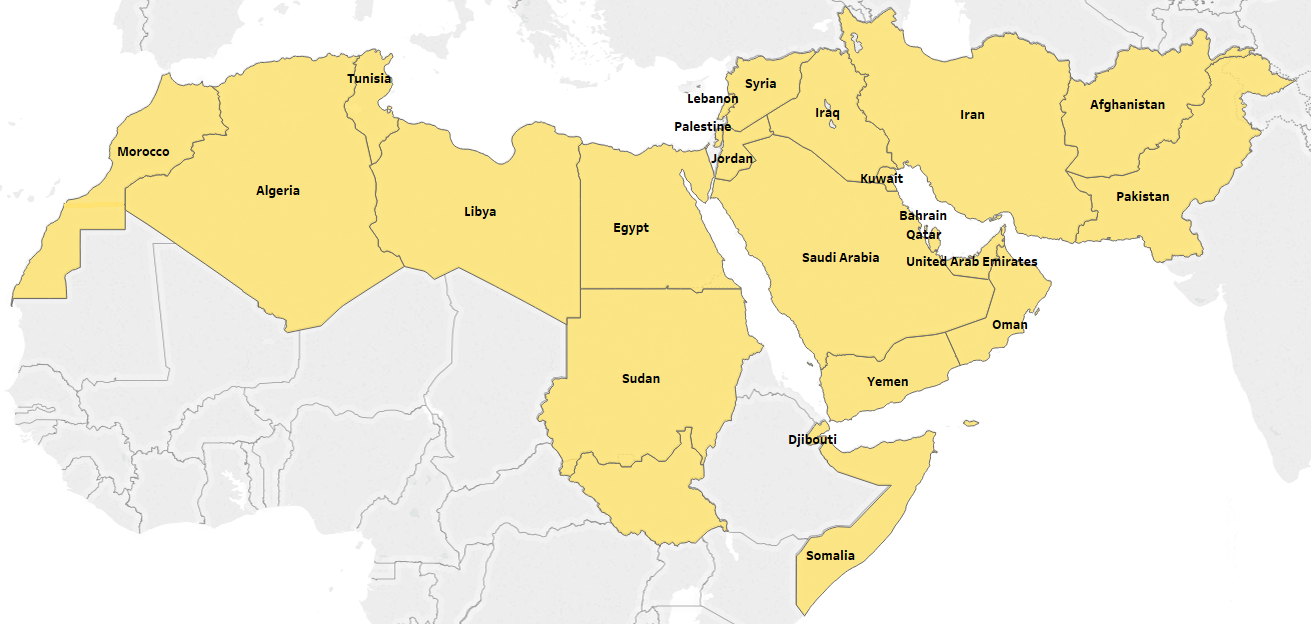 Box S1 Search criteria for the systematic review of size estimation, HIV incidence, and HIV prevalence studies in FSWs and their clients, in the Middle East and North Africa (MENA)Abbreviations: FSWs female sex workersBox S2 List of extracted variables for the systematic review of HIV epidemiology among FSWs and their clients in the Middle East and North Africa (MENA)Abbreviations: FSWs female sex workersTable S2 Quality assessment criteria for size estimation and HIV prevalence studies in FSWs and their clients (or proxy populations of clients) in the Middle East and North Africa, as identified in the systematic reviewAbbreviations: FSWs female sex workers, NA not applicable, RDS respondent-driven sampling, ROB risk of bias assessment, TLS time-location samplingTable S3 Details of variables and subcategories included in the meta-regression analyses*Countries were grouped based on geography and similarity in HIV prevalence levels.**Year grouping was driven by independent evidence identifying the emergence of HIV epidemics among both men who have sex with men [3] and people who inject drugs [4] in multiple MENA countries around 2003. †Sampling methodology was not included in the meta-regression analyses of clients of FSWs as too few studies used probability-based sampling (only four).‡Measures extracted only from routine databases with no reports describing the study methodology were not included in the ROB assessment.Abbreviations: FSWs female sex workersTable S4 Estimates of subnational representation for the number and population proportion of FSWs and of their clients in the Middle East and North Africa (MENA) reported by identified studiesThe table is sorted by year(s) of data collection or year of publication if year of data collection was not reported.*The decimal places of the population proportion figures are as reported in the original reports.Abbreviations: ACP AIDS Control Program, ANC antenatal clinic, Conv convenience, DG Khan Dera Ghazi Khan, Gen general, FSWs female sex workers, M months, MOH ministry of Health, NACP National AIDS Control Programme, NAP National AIDS Program, NR not reported, Pop population, Pop-bsd population-based, SAR AIDS HDS South Asia Region AIDS Human Development Sector, UNHCR United Nations Higher Commission for Refugees, WHO World Health OrganizationTable S5 HIV point-prevalence measures in FSWs as extracted or obtained from various sources including the US Census Bureau database, the WHO-EMRO, and the UNAIDS epidemiological fact sheets databases, among other sources of dataThe table is sorted by year(s) of data collection or year of publication if year of data collection was not reported.*The decimal places of the prevalence figures are as reported in the original reports, but prevalence figures with more than one decimal places were rounded to one decimal place, with the exception of those below 0·1%.Abbreviations: Conv convenience, Dep department, FSWs female sex workers, MENA HIV ESP MENA HIV/AIDS Epidemiology Synthesis Project, MOH Ministry of Health, NACP National AIDS Control programme, NAP National AIDS Program, NGO non-governmental organization, NR not reported, OMS Organisation Mondiale de la Sante, PHC primary healthcare centers, Prev prevalence, Q Quarter, UNAIDS The Joint United Nations Programme on HIV/AIDS, VCT voluntary counselling and testing, WHO World Health Organization, WHO-EMRO World Health Organization Regional Office for the Eastern MediterraneanTable S6 Summary of the risk of bias (ROB) assessment of size estimation and HIV prevalence studies in FSWs and their clients (or proxy populations of clients), in the Middle East and North Africa (MENA). Measures only extracted from routine databases with no reports describing the study methodology were not included in the ROB assessmentAbbreviations: FSWs female sex workers, NA not applicableTable S7 Risk of bias (ROB) assessment of estimates of national and subnational representation for the number and population proportion of FSWs and of their clients, in the Middle East and North AfricaThe table is sorted by year(s) of data collection or year of publication if year of data collection was not reported.Abbreviations: ACP AIDS Control Program, FSWs female sex workers, MOH Ministry of Health, NACP National AIDS Control Programme, NAP National AIDS Program, NR not reported, SAR AIDS HDS South Asia Region AIDS Human Development Sector, UNHCR United Nations Higher Commission for Refugees Table S8 Risk of bias (ROB) assessment of HIV prevalence studies in FSWs in the Middle East and North AfricaThe table is sorted by year(s) of data collection.Abbreviations: FSWs female sex workers, IBBSS integrated bio-behavioural surveillance survey, IOM International Organization for Migration, MOH Ministry of Health, NACP National AIDS Control Programme, NAP National AIDS Program, NR not reported, Prev prevalence, SAR AIDS HDS South Asia Region AIDS Human Development Sector, WHO World Health Organization  Table S9 Risk of bias (ROB) assessment of HIV prevalence studies in clients of FSWs (or proxy populations of clients) in the Middle East and North AfricaThe table is sorted by year(s) of data collection or year of publication if year of data collection was not reported.Abbreviations: FSWs female sex workers, MOH Ministry of Health, NAP National AIDS Program, NR not reported, Prev prevalenceTable S10 Results of meta-regression analyses to identify associations with HIV prevalence, sources of between-study heterogeneity, and trend in HIV prevalence in clients of FSWs (or proxy populations of clients such as male STI clinic attendees), in the Middle East and North Africa (MENA)*Only country, sample size, and year of data collection had sufficient number of studies to warrant conduct of meta-regression analyses.**Countries were grouped based on geography and similarity in HIV prevalence levels. Given the large fraction of studies with zero HIV prevalence, particularly in the Fertile Crescent, an increment of 0.1 was added to number of events in all studies when generating log odds, and Eastern MENA was thus used also as a statistically better reference. While this choice of increment was arbitrary, other increments yielded the same findings, though some of the effect sizes changed in scale.⁑Year grouping was driven by independent evidence identifying the emergence of HIV epidemics among both men who have sex with men[3] and people who inject drugs[4] in multiple MENA countries around 2003. Missing values for year of data collection (only four stratified measures) were imputed using data for year of publication adjusted by the median difference between year of publication and median year of data collection (for studies with complete information).†Only one study was from Yemen.‡Predictors with p-value ≤0.1 were considered as showing strong evidence for an association with (prevalence) odds, and were hence included in the multivariable analysis. Median year was also included in the multivariable model given its importance.£Adjusted R-squared in the final multivariable model=28.78%¥Predictors with p-value ≤0.1 in the multivariable model were considered as showing strong evidence for an association with (prevalence) odds. Abbreviations: AOR adjusted odds ratio, CI confidence interval, Coll collection, FSWs female sex workers, LR likelihood ratio, OR odds ratio, STI sexually transmitted infectionTable S11 Condom use among FSWs and their clients in the Middle East and North AfricaThe table is sorted by year(s) of data collection.*Consistent condom use among FSWs who reported condom use with client/partner.†Consistent condom use among FSWs who ever heard of condoms.Abbreviations: CI confidence interval, FSWs female sex workers, IOM International Organization for Migration, M month(s), MOH Ministry of Health, NACP National AIDS Control Programme, NAP National AIDS Program, NR not reported, SAR AIDS HDS South Asia Region AIDS Human Development Sector, STI sexually transmitted infections, UNHCR United Nations High Commissioner for RefugeesTable S12 Measures of injecting drug use and overlap with people who inject drugs (PWID) among FSWs in the Middle East and North AfricaThe table is sorted by year(s) of data collection.Abbreviations: DU drug users, FSWs female sex workers, IDU injecting drug users, IOM International Organization for Migration, M month(s), MOH Ministry of Health, NA not applicable, NACP National AIDS Control Programme, NR not reported, PNACP Punjab National AIDS Control Programme, Prp proportion, PWID people who inject drugsTable S13 HIV/AIDS knowledge among FSWs in the Middle East and North AfricaAbbreviations: FSWs female sex workersTable S14 Perception of risk among FSWs in the Middle East and North AfricaAbbreviations: FSWs female sex workersTable S15 HIV testing among FSWs in the Middle East and North AfricaAbbreviations: Afg Afghanistan, Alg Algeria, FSWs female sex workers, Leb Lebanon, Lib Libya, M month(s), Mor Morocco, Somal SomaliaReferences1.	Moher D, Liberati A, Tetzlaff J, Altman DG, Group P: Preferred reporting items for systematic reviews and meta-analyses: the PRISMA statement. PLoS medicine 2009, 6(7):e1000097.2.	Abu-Raddad L, Akala FA, Semini I, Riedner G, Wilson D, Tawil O: Characterizing the HIV/AIDS epidemic in the Middle East and North Africa : Time for strategic action. Washington DC: The World Bank Press; 2010.3.	Mumtaz G, Hilmi N, McFarland W, Kaplan RL, Akala FA, Semini I, Riedner G, Tawil O, Wilson D, Abu-Raddad LJ: Are HIV epidemics among men who have sex with men emerging in the middle east and north Africa?: A systematic review and data synthesis. PLoS Medicine 2011, 8 (8) (no pagination)(e1000444).4.	Mumtaz GR, Weiss HA, Thomas SL, Riome S, Setayesh H, Riedner G, Semini I, Tawil O, Akala FA, Wilson D et al: HIV among people who inject drugs in the Middle East and North Africa: systematic review and data synthesis. PLoS medicine 2014, 11(6):e1001663.5.	SAR AIDS Human Development Sector-The World Bank: Mapping and situation assessment of key populations at high risk of HIV in three cities of Afghanistan. In., vol. 23; 2008.6.	National AIDS Control Program, Johns Hopkins University Bloomberg School of Public Health HIV Surveillance Project: Integrated biological & behavioral surveillance (IBBS) in selected cities of Afghanistan: findings of 2012 IBBS survey and comparison to 2009 IBBS survey. In. Kabul, Afghanistan; 2012.7.	Trellu-Kane M.: Étude sur les Connaissances, Attitudes et Pratiques des jeunes djiboutiens In.; 2005.8.	Jacobsen J.O. STJ, Loo V.,: Estimating the size of key affected populations at elevated risk for HIV in Egypt. In. Cairo, Egypt; 2014.9.	Karami M, Mirzaei M, Khazaei S, Bathaei SJ: Estimating the population of female sex workers in Hamadan, Western iran, 2014. International Journal of High Risk Behaviors and Addiction 2017, 6(4):e63195.10.	Sharifi H, Karamouzian M, Baneshi MR, Shokoohi M, Haghdoost A, McFarland W, Mirzazadeh A: Population size estimation of female sex workers in Iran: Synthesis of methods and results. PLoS One 2017, 12(8):e0182755.11.	Karami M, Khazaei S, Poorolajal J, Soltanian A, Sajadipoor M: Estimating the population size of female sex worker population in Tehran, Iran: Application of direct capture-recapture method. AIDS and behavior 2017, 21:2394-2400.12.	Ministry of Health-Morocco, The Joint United Nations Programme on HIV/AIDS (UNAIDS), THe Global Fund: HIV integrated behavioral and biological surveillance surveys-Morocco 2011: Female sex workers in Agadir, Fes, Rabat and Tanger. In. Morocco; 2012.13.	Huygens P, Mellakh K: Cartographie des professionnelles du sexe et des hommes ayant des relations sexuelles avec des hommes au Maroc: Agadir, Inezgane, Ait Melloul. In.: Fonds Mondial; 2013.14.	National AIDS Control Program-Ministry of Health: Integrated biological & behavioral surveillance: a pilot study in Karachi & Rawalpindi. In. Pakistan; 2005.15.	National AIDS Control Program: HIV second generation surveillance in Pakistan: National report round I. In. Pakistan: Canada-Pakistan HIV/AIDS Surveillance Project; 2005.16.	Emmanuel F, Blanchard J, Zaheer HA, Reza T, Holte-McKenzie M: The HIV/AIDS Surveillance Project mapping approach: an innovative approach for mapping and size estimation for groups at a higher risk of HIV in Pakistan. Aids 2010, 24 Suppl 2:S77-84.17.	Khan MS, Unemo M, Zaman S, Lundborg CS: HIV, STI prevalence and risk behaviours among women selling sex in Lahore, Pakistan. BMC Infectious Diseases 2011, 11 (no pagination)(119).18.	National AIDS Control Programme Pakistan: Mapping and behavioural study of adolescents in 7 districts of Pakistan: Karachi, Larkana, Quetta, Faisalabad, Lahore, Mardan, and Peshawar. In. Islamabad, Pakistan; 2008.19.	Emmanuel F, Thompson LH, Athar U, Salim M, Sonia A, Akhtar N, Blanchard JF: The organisation, operational dynamics and structure of female sex work in Pakistan. Sexually Transmitted Infections 2013, 89(SUPPL. 2):ii29-ii33.20.	National AIDS Control Program: HIV second generation surveillance in Pakistan. National Report Round IV 2011. In. Islamabad, Pakistan; 2012.21.	Punjab AIDS Control Program, AP Consultancies, Bridge Consultants Foundation: Mapping of most at risk populations-Punjab 2014. In. Lahore, Pakistan; 2015.22.	National AIDS Control Program: Integrated biological & behavioral surveillance in Pakistan 2016-17: 2nd generation HIV surveillance in Pakistan round 5. In. Islamabad, Pakistan; 2017: 159.23.	World Health Organization: HIV Surveillance Systems: Regional update 2011. In.; 2011.24.	Somalia Ministry of Health: Mapping and size estimation of key populations in Somalia. In. Somalia; 2016.25.	Sudan National AIDS Control Program: Situation analysis: Behavioral & epidemiological surveys and response analysis. In. Khartoum, Sudan; 2002.26.	Sudan National AIDS Control Program: Mapping and behavioural survey of tea sellers and female sex workers in South Darfur State. In. Khartoum, Sudan; 2005.27.	United Nations High Commissioner for Refugees (UNHCR): HIV Behavioural Surveillance Survey Juba Municipality, South Sudan. In.; 2007.28.	South Sudan HIV/AIDS Commission: South Sudan Global AIDS Response Progress Report 2016. In. South Sudan; 2015.29.	South Sudan HIV/AIDS Commission: South Sudan Global AIDS Response Progress Report 2016. In. South Sudan; 2016 30.	Government of the Republic of South Sudan-Ministry of Health: A Bio-Behavioral HIV Survey of Female Sex Workers in South Sudan. In. South Sudan; 2016.31.	Hsairi M., Ben Abdallah S.: Enquête sérocomportementale du VIH auprès des travailleuses du sexe clandestines en Tunisie. In. Tunis, Tunisia; 2012.32.	Ministry of Health-Republic of Yemen: Population size estimates among most at risk populations in five major cities in Yemen. In. Yemen; 2010.33.	Mansoor AB, Fungladda W, Kaewkungwal J, Wongwit W: Gender differences in kap related to HIV/AIDS among freshmen in Afghan Universities. Southeast Asian Journal of Tropical Medicine and Public Health 2008, 39(3):404-418.34.	Shokoohi M, Baneshi MR, Haghdoost AA: Size estimation of groups at high risk of HIV/AIDS using network scale up in Kerman, Iran. International Journal of Preventive Medicine 2012, 3(7):471-476.35.	Khalajabadi Farahani F, Akhondi MM, Shirzad M, Azin A: Hiv/Sti Risk-Taking Sexual Behaviours and Risk Perception among Male University Students in Tehran: Implications for Hiv Prevention among Youth. Journal of biosocial science 2018, 50(1):86-101.36.	Melikian L, Prothro ET: Sexual behavior of university students in the Arab Near East. J Abnorm Psychol 1954, 49(1):59-64.37.	Melikian LH: Social change and sexual behavior of Arab university students. The Journal of social psychology 1967, 73(2):169-175.38.	Ghandour LA, Mouhanna F, Yasmine R, El Kak F: Factors associated with alcohol and/or drug use at sexual debut among sexually active university students: cross-sectional findings from Lebanon. BMC public health 2014, 14:671.39.	Faisel A., Cleland J.: Study of the sexual behaviours and prevalence of STIs among migrant men in Lahore, Pakistan. In.; 2005.40.	Minhas M.R., Haider K.: Frequency of risk factors for acquiring HIV/AIDS among hostellers of professional institutes in Pakistan. In: International AIDS Society, MoPe1110C26: 2005; 2005.41.	Ismail SO, Ahmed HJ, Grillner L, Hederstedt Issa BA, Bygdeman S: Sexually transmitted diseases in men in Mogadishu, Somalia. International Journal of STD and AIDS 1990, 1(2):102-106.42.	Ismail SO, Ahmed HJ, Jama MA, Omer K, Omer FM, Brundin M, Olofsson MB, Grillner L, Bygdeman S: Syphilis, gonorrhoea and genital chlamydial infection in a Somali village. Genitourin Med 1990, 66(2):70-75.43.	McCarthy MC, Hyams KC, El-Tigani El-Hag A, El-Dabi MA, El-Sadig El-Tayeb M, Khalid IO, George JF, Constantine NT, Woody JN: HIV-1 and hepatitis B transmission in Sudan. Aids 1989, 3(11):725-729.44.	Holt BY, Brady W, Belay E, Toole M, Effler P, Friday J, Parker K: Planning STI/HIV prevention among refugees and mobile populations: Situation assessment of Sudanese refugees. Disasters 2003, 27(1):1-15.45.	Ministry of Health-United Arab Emirates: United Arab Emirates – Global AIDS Response Progress Report 2014. In. United Arab Emirates; 2014.46.	Additional country-level data provided through the MENA HIV/AIDS Epidemiology Synthesis Project database by the World Health Organization Regional Office for the Eastern Mediterranean. 2013.47.	Jenkins C., Robalino D.A.: HIV/AIDS in the Middle East and North Africa: The costs of inaction. Washigton, D.C.: The World Bank; 2003.48.	Ministere de la Sante et de la Population et de la Reforme Hospitaliere, Programme National de Lutte Contre les MST et le SIDA: Plan a Moyen Terme: 3 ans. In. Geneva, Switzerland; 1990.49.	Addad B, S. Hamdi, A. Bouguermauh,: Prevalence des MST en Consultation de Gynecologie - Obstetrique et dans le Milieu Carceral de la Prostitution. In: VIII International Conference on AIDS in Africa, Marrakech, Morocco, 12/12-16, Abstract WPC076: 1993; 1993.50.	Ministere de la Sante et de la Population et de la Reforme Hospitaliere, Direction de la Prevention Comite National de Lutte contre les IST/VIH/SIDA: Plan national strategique de lutte contre les IST/VIH/Sida 2008-2012. In. Geneva, Switzerland; 2009.51.	The Joint United Nations Programme on HIV/AIDS (UNAIDS), World Health Organization, The United Nations Children's Fund (UNICEF): UNAIDS/WHO/UNICEF Epidemiological Fact Sheets on HIV and AIDS, 2008 update. In.52.	Ministere de la Sante et de la Population et de la Reforme Hospitaliere, Direction de la Prevention Comite National de Lutte contre les IST/VIH/SIDA: Plan national strategique de lutte contre les IST/VIH/SIDA 2013-2015. In. Geneva, Switzerland; 2016.53.	Ministere de la Sante et de la Population et de la Reforme Hospitaliere: Rapport d'activite sur la riposte nationale au VIH/SIDA, Algerie 2014. In. Algerie; 2014.54.	Ministere de la Sante et de la Population et de la Reforme Hospitaliere: Rapport narratif de la riposte au VIH/SIDA. In. Algerie; 2017.55.	Ministere de la Sante et de la Population et de la Reforme Hospitaliere: Country progress report- Algeria: Global AIDS monitoring 2018. In. Algeria; 2018.56.	Ministry of Health-Kingdom of Bahrain: UNGASS Country Progress Report - Kingdom of Bahrain: January 2010 - December 2011. In.; 2012.57.	Bailly C, M. Santiago, M. Abbate, et al.: Situation in Djibouti: Sero Epidemiological Survey. In: III International Conference: AIDS and Associated Cancers in Africa, Sept 14-16, Poster. 1988.58.	Organisation Mondiale pour la Sante-Djibouti: Etudes epidemiologiques sur le VIH/SIDA et les IST a Djibouti de 1986 a 2001. Bulletin Epidémiologique Hebdomadaire de l’OMS 2001, 49.59.	Ministry of Health-Djibouti: Rapport de la Surveillance de l'Infection a VIH par Pasles Sentinelles en Republique de Djibouti, juillet - octobre 1993. In.; 1993.60.	Shrestha PN: Forthcoming WER Global Update of AIDS Cases Reported to the World Health Organization (WHO). In.; 1999.61.	U.S. Department of State: HIV/AIDS-- Recipe for Crisis: Djibouti's Mobile Population, Lack of Resources and Social Conservatism Equal World's 12th. Unclassified Cable, November, Djibouti, 001995 2000.62.	Bahdon DG: Situation de L'Infection a VIH/SIDA et des Maladies Sexuellement Transmissibles en Republique de Djibouti. In.; 1998.63.	Ministere de la Sante Publique et des Affaires Sociales- Programme National de Lutte Contre le SIDA: Rapport Epidemiologique de la Situation de L'Infection a VIH/SIDA du 4eme Trimestre 1998, Djibouti. In.; 1999.64.	Ministry of Health- Djibouti, Programme de Lutte contre le SIDA: Seroprevalence du VIH Chez les Femmes Travailleuses du Sexe a Djibouti. In.; 2008.65.	Comite Technique Intersectoriel de Lutte contre le SIDA le PALUDISME et la Tuberculose (CTILSPT): Rapport de suivi de la declaration d'engagement sur le VIH/SIDA-UNGASS 2010. In. Djibouti; 2010.66.	Mourad A, S. Mostafa, D. Watts: Low Prevalence of HIV Infection in Egyptian Nationals. In: VIII International Conference on AIDS, Amsterdam, 7/19-24, Abstract PuC 8147: 1992; 1992.67.	Egypt Ministry of Health and Population, World Health Organization (WHO): HIV/ AIDS Surveillance in Egypt: 2001. In: Eleventh Inter-Country Meeting of National AIDS Programme Managers, 7/23-26, Casablanca, Morocco: 2001; 2001.68.	Murugasampillay S: Epidemiology and Surveillance of Human Immunodeficiency Virus (HIV), Acquired Immunodeficiency Syndrome (AIDS) and Sexually Transmitted Infections. In. Geneva, Switzerland; 1995: 1-45.69.	United States Census Bureau: HIV/AIDS surveillance database. In. Washington, DC; 2017.70.	Arafa M., Sallam S.: Epidemiologic study of HIV/AIDs among high risk groups in Alexandria, Egypt. In: International AIDS Conference, CDB400: 2007; 2007.71.	National AIDS Program-Egypt: UNGASS country progress report. In. Cairo, Egypt; 2014.72.	National AIDS Program-Egypt: Country progress report-Egypt: Global AIDS monitoring 2017. In. Egypt; 2017.73.	Iran National AIDS Control Programme: Results of HIV Tests. In. Iran; 1994.74.	Eltayeb EM: HIV Surveillance in the Islamic Republic of Iran. In. Geneva, Switzerland; 1995.75.	Feizzadeh A, Nedjat S, Asghari S, Keshtkar A, Heshmat R, Setayesh H, Majdzadeh R: Evidence-based approach to HIV/AIDS policy and research prioritization in the Islamic Republic of Iran. Eastern Mediterranean health journal = La revue de sante de la Mediterranee orientale = al-Majallah al-sihhiyah li-sharq al-mutawassit 2010, 16(3):259-265.76.	Office of Deputy Minister of Health in Health Affairs-Center for Disease Management, The Joint United Nations Programme on HIV/AIDS (UNAIDS), The Iranian Center for AIDS Research: Islamic Republic of Iran country report on UNGASS declaration of commitment. In. Iran; 2006.77.	El-Tayeb E.M.: Strengthening AIDS/HIV Surveillance in Jordan: 17-31 October 1994. In.; 1995.78.	Lebanon National AIDS Programme, World Health Organization: Republic of Lebanon National AIDS Programme - Strategic Plan: 1995 - 1999. In. Beirut, Lebanon; 1994.79.	Riedner G: HIV Surveillance among Key Populations at Risk in MENA Region: Recent Developments. In: 2nd Global HIV/AIDS Surveillance Meeting, Bangkok, Thailand, 3/2-5, Tuesday Session VI, presentation no 1: 2009; 2009.80.	National AIDS Control Program-Lebanon: UNGASS country progress report 2010. In. Lebanon; 2010.81.	Shazly M.: Strengthening of HIV/AIDS Surveillance in the Libyan Arab Jamahiriya: 20 December 1990 - 19 January 1991. In.; 1991.82.	Benslimane A, Rivjad M., Sekkat S. ea: Incidence of HIV Infections in Morocco. In: II International Symposium: AIDS and Associated Cancers in Africa: 1987; Naples, Italy,10/7-9, Abstract TH-84.; 1987.83.	Riyad M, Serrhini O, Sekkat S, al. e: Transmission Sexuelle du HIV au Maroc. In: V International Conference: AIDS in Africa: 1990; Kinshasa, Zaire, Oct. 10-12, Poster T.P.C.5.; 1990.84.	Royaume du Maroc Ministere de la Sante: Situation Epidemiologique des IST et VIH-SIDA au Maroc. In. Morocco; 2008.85.	Ministere de la Sante-Royaume du Maroc: Historique de la surveillance sentinelle VIH 1999-2012 Maroc. 2013.86.	Ministry of Health-Morocco: Implementation of the Declaration of Commitment on HIV/AIDS: 2006 national report. In. Morocco; 2006.87.	Bennani A., Alami K.: Surveillance sentinelle du VIH: Resultats 2005 et tendances de la seroprevalence du VIH. In.; 2006.88.	Royaume du Maroc Ministere de la Sante: Mise en oeuvre de la declaration d'engagement sur le VIH/SIDA: Rapport national 2010. 2010.89.	Ministere de la Sante-Royaume du Maroc: Rapport sur les estimations de l'epidemie du VIH/sida au Maroc. In.; 2013.90.	Loudyi B, A. B. Moussa, F. Barodi, et al.,: Utilisation du Preservatif Chez les Professionnelles dd Sexe dans la Region de Fes. In: 17th International Conference on AIDS and STIs in Africa, Cape Town, South Africa, 12/7-11, Poster, p 173: 2013; 2013.91.	Girgis TH: Strengthening of HIV/AIDS Surveillance Activities in Pakistan. In.; 1990.92.	Rizvi AA, A. Ali Shah, S. Sheikh, et al.: To Develop Changed Sex Behaviour in CSWs. In: 5th International Congress on AIDS in Asia and the Pacific, Kuala Lumpur, Malaysia, 10/20-27, Abstract SCD02-02: 1999; 1999.93.	Shah SA, A. K. Ghauri, M. A. Memon, et al.: Voluntary HIV Counseling and Testing in a Peer Outreach Program for Female and Male Sex Workers in Sindh Province, Pakistan. In: 6th International Congress on AIDS in Asia and the Pacific, Melbourne, Australia, 10/5-10, Abstract Mo0572: 2001; 2001.94.	Pasha MSK, Qazi M. S.,: Women's Health and HIV/AIDS: Researching with Home Based Sex Workers in Quetta, Pakistan. In: XVII International AIDS Conference, Mexico City, Mexico, 8/3-8, Abstract ThPe0326: 2008; 2008.95.	Pasha MSK, Malik, M., Gull S.,: HIV/STIs Epidemiology among Female Sex Workers: Faisalabad, Pakistan. In: 9th International Congress on AIDS in Asia and the Pacific, Bali, Indonesia, 8/9-13, Abstract TuPA020: 2009; 2009.96.	Pasha MSK, Baig M. A.,: Anal Sex, among Female Sex Workers & Their Clients - Karachi, Pakistan. In: 10th International Congress on AIDS in Asia and the Pacific, Busan, Korea, 8/26-30, Session SaOA04-05: 2011; 2011.97.	Mir AS, Malick  N. Z.,: A Holistic Integrated Approach to HIV Prevention and Harm Reduction in among Female Sex Workers. In: 11th International Congress on AIDS in Asia and the Pacific, Bangkok, Thailand, 11/18-22, Abstract 1977: 2013; 2013.98.	Omar M. GA, Burans J., et al.,: Ongoing Surveillance for HIV Amongst STD Patients in Somalia. In: IV International Conference on AIDS, Stockholm, 6/15-16, Poster 5557: 1988; 1988.99.	Duffy G: Report on STD/HIV Prevalence Study in Somaliland: Part 2. In.; 1999.100.	Ahmed S.M., Kheir E.H.H.M. : Sudanese Sexual Behaviour in the Context of Socio-Cultural Norms and the Transmission of HIV. In: Anthropological Studies Relevant to the Sexual Transmission of HIV. Volume 11, edn. Sonderborg, Denmark; 1990: 19-22.101.	Basha H.M.: Vulnerable Population Research in Darfur. In.; 2006.102.	Elrashied S. M.: HIV Sero-Prevalence and Related Risky Sexual Behaviours among Female Sex Workers (FSWs) in Khartoum State, Sudan. In: 5th International AIDS Society Conference on HIV Pathogenesis, Treatment and Prevention, Cape Town, South Africa, 7/19-22, Online Session WEPEC103: 2009; 2009.103.	El-Tayeb E. M.: HIV/STD Surveillance in the Syrian Arab Republic: 20 May - 19 June 1995. In. Damascus, Syria; 1995.104.	Ministry of Health-Syria: National strategy for HIV/AIDS control. In. Damascus, Syria; 2005.105.	Syria National AIDS Control Program: HIV and AIDS situation epidemic in Syria. In. Damascus, Syria; 2008.106.	Al Sayed S.: Syrian Arab Republic UNGASS country progress report 2010. In. Damascus, Syria; 2010.107.	Van de Perre P. CM: HIV Infection in Prostitutes in Africa. In: AIDS in Children, Adolescents and Heterosexual Adults. edn.: Elsevier Science Publishing Company, Inc.; 1988: 166-167.108.	Giraldo G. SD, Mugerwa R., et al.,: Seroepidemiologic Analyses on Populations from Uganda and Tunisia-High and Low Risk African Regions for HIV Infections In: IV International Conference on AIDS, Stockholm, 6/13-14, Poster 5038: 1988; 1988.109.	Gharbi Y. GM, Blibech R., et al.: Epidemiology of HIV Infection in Tunisia. In: II International Symposium: AIDS and Associated Cancers in Africa, Naples, Italy, 10/7-9, Abstract TH-49: 1987; 1987.110.	Taibi J: Statistics on AIDS Cases Reported. Joint Publication Research Service: Epidemiology, 1989, 10:15.111.	Tunisia Ministere de la Sante Publique: Plan a Moyen Terme 1990-1993. In.; 1990.112.	Fekih Z. LF, Sidhom M.: The Profile of HIV-Infected Tunisians Results of 5 Years Surveillance: 1986-1990. In. Tunisia; 1991.113.	Programme de Lutte contre les IST/SIDA: Analyse de la situation et de la reponse au VIH/SIDA en Tunisie. In. Tunisia; 2005.114.	Ministere de la Sante Publique-Tunisie: Appui au partenariat et renforcement de la riposte a la menace d'extension du VIH/SIDA en Tunisie. In. Tunisie; 2006.115.	The Joint United Nations Programme on HIV/AIDS (UNAIDS): Notes on AIDS in the Middle East and North Africa. In. RST, MENA; 2008.116.	Ministere de la Sante Publique-Tunisie: Rapport de situation national a l'intention de l'UNGASS 2010. In. Tunisie; 2010.117.	Bahaa T., Elkamhawi S., Abdel Rahman I., Moustafa M., Shawky S., Kabore I., Soliman C.: Gender influence on VCT seeking in Egypt. In: International AIDS Society, WEPE0255: 2010; 2010.118.	Kahhaleh JG, El Nakib M, Jurjus AR: Knowledge, attitudes, beliefs and practices in Lebanon concerning HIV/AIDS, 1996-2004. Eastern Mediterranean Health Journal 2009, 15(4):920-933.119.	Bennani A., El Rhilani H., El Kettani A., Latifi A., El Omari B., Alami K., Johnston L.G.: Estimates of the size of key populations at risk for HIV infection: female sex workers and men who have sex with men, injecting drug users in Morocco in 2013. In: International AIDS COnference, WEPE180: 2014; 2014.120.	Royaume du Maroc-Ministere de la Sante: Enquete connaissances, attitudes et pratiques des jeunes en matiere d'IST et VIH/SIDA. In.; 2013.121.	Projects and Research Department (AFROCENTER GROUP): Baseline study on knowledge, attitudes, and practices on sexual behaviors and HIV/AIDS prevention amongst young people in selected states in Sudan. In. Sudan; 2005.122.	Todd CS, Barbera-Lainez Y, Doocy SC, Ahmadzai A, Delawar FM, Burnham GM: Prevalence of human immunodeficiency virus infection, risk behavior, and HIV knowledge among tuberculosis patients in Afghanistan. Sexually Transmitted Diseases 2007, 34(11):878-882.123.	Todd CS, Nasir A, Mansoor GF, Sahibzada SM, Jagodzinski LL, Salimi F, Khateri MN, Hale BR, Barthel RV, Scott PT: Cross-sectional assessment of prevalence and correlates of blood-borne and sexually-transmitted infections among Afghan National Army recruits. BMC Infectious Diseases 2012, 12 (no pagination)(196).124.	Adib SM, Akoum S, El-Assaad S, Jurjus A: Heterosexual awareness and practices among Lebanese male conscripts. Eastern Mediterranean Health Journal 2002, 8(6):765-775.125.	Royaume du Maroc-Ministere de la Sante, Cooperation Technique Allemande/GTZ: Enquete connaissances, attitudes et pratiques des jeunes concernant les IST et le SIDA. In.; 2007.126.	Mir AM, Wajid A, Pearson S, Khan M, Masood I: Exploring urban male non-marital sexual behaviours in Pakistan. Reproductive Health 2013, 10 (1) (no pagination)(22).127.	Sudan National AIDS Control Programme-Federal Ministry of Health: HIV/AIDS/STIs knowledge attitude behavioural and practice among university students and military personnel, Sudan 2004. In. Khartoum, Sudan; 2004.128.	National AIDS Control Program, Johns Hopkins University Bloomberg School of Public Health HIV Surveillance Project: Integrated behavioral & biological surveillance (IBBS) in Afghanistan: Year 1 report. In. Kabul, Afghanistan; 2010.129.	Ministry of Health, National AIDS Program, Family Health International: HIV/AIDS biological & behavioral surveillance survey round I: Summary report. In. Cairo, Egypt; 2006.130.	Ministry of Health, National AIDS Program, Family Health International, Center for Development Services: HIV/AIDS biological & behavioral surveillance survey round II: Summary report. In. Egypt; 2010.131.	Navadeh S, Mirzazadeh A, Mousavi L, Haghdoost A, Fahimfar N, Sedaghat A: HIV, HSV2 and Syphilis Prevalence in Female Sex Workers in Kerman, South-East Iran; Using Respondent-Driven Sampling. Iran J Public Health 2012, 41(12):60-65.132.	Sajadi L, Mirzazadeh A, Navadeh S, Osooli M, Khajehkazemi R, Gouya MM, Fahimfar N, Zamani O, Haghdoost AA: HIV prevalence and related risk behaviours among female sex workers in Iran: results of the national biobehavioural survey, 2010. Sexually transmitted infections 2013, 89 Suppl 3:iii37-40.133.	Kazerooni PA, Motazedian N, Motamedifar M, Sayadi M, Sabet M, Lari MA, Kamali K: The prevalence of human immunodeficiency virus and sexually transmitted infections among female sex workers in Shiraz, South of Iran: By respondent-driven sampling. International Journal of STD and AIDS 2014, 25(2):155-161.134.	Moayedi-Nia S, Bayat Jozani Z, Esmaeeli Djavid G, Entekhabi F, Bayanolhagh S, Saatian M, Sedaghat A, Nikzad R, Jahanjoo Aminabad F, Mohraz M: HIV, HCV, HBV, HSV, and syphilis prevalence among female sex workers in Tehran, Iran, by using respondent-driven sampling. AIDS Care 2016, 28(4):487-490.135.	Mirzazadeh A, M. Shokoohi, R. Khajehkazemi, et al.: HIV and sexually transmitted infections among female sex workers in Iran: Findings from the 2010 and 2015 national surveillance surveys. In: 21st International AIDS Conference, Durban, South Africa, 7/18-22, ePoster, Abstract TUPEC175: 2016; 2016.136.	Ministry of Health-Hashemite Kingdom of Jordan: Report to the Secretary General of the United Nations on the United Nations General Assembly Special Session on HIV/AIDS. In.; 2014.137.	Mahfoud Z, Afifi R, Ramia S, Khoury DE, Kassak K, Barbir FE, Ghanem M, El-Nakib M, Dejong J: HIV/AIDS among female sex workers, injecting drug users and men who have sex with men in Lebanon: Results of the first biobehavioral surveys. Aids 2010, 24(SUPPL. 2):S45-S54.138.	Valadez JJ, Berendes S, Jeffery C, Thomson J, Ben Othman H, Danon L, Turki AA, Saffialden R, Mirzoyan L: Filling the Knowledge Gap: Measuring HIV Prevalence and Risk Factors among Men Who Have Sex with Men and Female Sex Workers in Tripoli, Libya. PLoS ONE 2013, 8 (6) (no pagination)(e66701).139.	Bokhari A, Nizamani NM, Jackson DJ, Rehan NE, Rahman M, Muzaffar R, Mansoor S, Raza H, Qayum K, Girault P et al: HIV risk in Karachi and Lahore, Pakistan: an emerging epidemic in injecting and commercial sex networks. International journal of STD & AIDS 2007, 18(7):486-492.140.	National AIDS Control Program-Ministry of Health: HIV second generation surveillance in Pakistan: national report round II. In. Pakistan; 2007.141.	Hawkes S, Collumbien M, Platt L, Lalji N, Rizvi N, Andreasen A, Chow J, Muzaffar R, Ur-Rehman H, Siddiqui N et al: HIV and other sexually transmitted infections among men, transgenders and women selling sex in two cities in Pakistan: A cross-sectional prevalence survey. Sexually Transmitted Infections 2009, 85(SUPPL. 2):ii8-ii16.142.	National AIDS Control Program-Pakistan Ministry of Health: Progress report on the Declaration of Commitment on HIV/AIDS for the United Nations General Assembly Special Session on HIV/AIDS. In. Islamabad, Pakistan; 2010.143.	Testa A, Kriitmaa K: HIV & Syphilis bio-behavioural surveillance survey (BSS) among female transactional sex workers in Hargeisa, Somaliland. In. Somalia; 2008.144.	International Organization for Migration (IOM): Integrated biological and behavioural surveillance survey among vulnerable women in Hargeisa, Somaliland. In. Geneva, Switzerland; 2017.145.	Elkarim M.A.A. AHA, Ahmed S.M., et al.,: Situation Analysis: Behavioral & Epidemiological Surveys & Response Analysis - HIV/AIDS Strategic Planning Process. In.; 2002.146.	Abdelrahim MS: HIV prevalence and risk behaviors of female sex workers in Khartoum, north Sudan. Aids 2010, 24(SUPPL. 2):S55-S60.147.	Sudan National AIDS Control Programme: UNGASS report 2008-2009, North Sudan. In.; 2010.148.	Sudan National AIDS Control Program: Integrated bio-behavioral HIV surveillance (IBBS) among female sex workers and men who have sex with men in 15 states of Sudan, 2011-2012. In.; 2012.149.	Stulhofer A, Bozicevic I: HIV bio-behavioural survey among FSWs in Aden, Yemen. In.; 2008.150.	Ministry of Health-Republic of Yemen: UNGASS Country Progress Report 2013. In. Yemen.; 2014.151.	Todd CS, Nasir A, Stanekzai MR, Bautista CT, Botros BA, Scott PT, Strathdee SA, Tjaden J: HIV, hepatitis B, and hepatitis C prevalence and associated risk behaviors among female sex workers in three Afghan cities. Aids 2010, 24 Suppl 2:S69-75.152.	Rodier GR, Couzineau B, Gray GC, Omar CS, Fox E, Bouloumie J, Watts D: Trends of human immunodeficiency virus type-1 infection in female prostitutes and males diagnosed with a sexually transmitted disease in Djibouti, East Africa. American Journal of Tropical Medicine and Hygiene 1993, 48(5):682-686.153.	Constantine NT, Fox E, Rodier G, Abbatte EA: Monitoring for HIV-1, HIV-2, HTLV-I sero-progression and sero-conversion in a population at risk in east Africa. The Journal of the Egyptian Public Health Association 1992, 67(5-6):535-547.154.	Couzineau B, Bouloumie J, Hovette P, Laroche R: Prevalence of AIDS infection in target people of the Republic of Djibouti. [French]. Medecine Tropicale 1991, 51(4):485-486.155.	Philippon M, Saada M, Kamil MA, Houmed HM: Attendance at a health center of clandestine prostitutes in Djibouti. [French]. Cahiers Sante 1997, 7(1):5-10.156.	Marcelin AG, Grandadam M, Flandre P, Nicand E, Milliancourt C, Koeck JL, Philippon M, Teyssou R, Agut H, Dupin N et al: Kaposi's sarcoma herpesvirus and HIV-1 seroprevalences in prostitutes in Djibouti. Journal of Medical Virology 2002, 68(2):164-167.157.	Sheba MF, Woody JN, Zaki AM, Morrill JC, Burans J, Farag I, Kashaba S, Madkour S, Mansour M: The prevalence of HIV infection in Egypt. Transactions of the Royal Society of Tropical Medicine and Hygiene 1988, 82(4):634.158.	Watts DM, Constantine NT, Sheba MF, Kamal M, Callahan JD, Kilpatrick ME: Prevalence of HIV infection and AIDS in Egypt over four years of surveillance (1986-1990). The Journal of tropical medicine and hygiene 1993, 96(2):113-117.159.	Kabbash IA, Abdul-Rahman I, Shehata YA, Omar AA: HIV infection and related risk behaviours among female sex workers in greater Cairo, Egypt. Eastern Mediterranean health journal = La revue de sante de la Mediterranee orientale = al-Majallah al-sihhiyah li-sharq al-mutawassit 2012, 18(9):920-927.160.	Jahani MR, Alavian SM, Shirzad H, Kabir A, Hajarizadeh B: Distribution and risk factors of hepatitis B, hepatitis C, and HIV infection in a female population with "illegal social behaviour". Sexually transmitted infections 2005, 81(2):185.161.	Kassaian N, Ataei B, Yaran M, Babak A, Shoaei P, Ataie M: HIV and other sexually transmitted infections in women with illegal social behavior in Isfahan, Iran. Adv Biomed Res 2012, 1:5.162.	Taghizadeh H, Taghizadeh F, Fathi M, Reihani P, Shirdel N, Rezaee SM: Drug use and high-risk sexual behaviors of women at a drop-in center in mazandaran province, Iran, 2014. Iranian Journal of Psychiatry and Behavioral Sciences 2015, 9(2):49-55.163.	Asadi-Ali Abadi M, Abolghasemi J, Rimaz S, Majdzadeh R, Shokoohi M, Rostami-Maskopaee F, Merghati-Khoei E: High-Risk Behaviors Among Regular and Casual Female Sex Workers in Iran: A Report from Western Asia. Iran J Psychiatry Behav Sci 2018, In Press(In Press):e9744.164.	Naman RE, Mokhbat JE, Farah AE, Zahar KL, Ghorra FS: Seroepidemiology of the human immunodeficiency virus in Lebanon. Preliminary evaluation. Le Journal medical libanais 1989, The Lebanese medical journal. 38(1):5-8.165.	Royaume du Maroc-Ministere de la Sante: Etude de prevalence des IST ches les femmes qui consultent pour pertes vaginales et/ou douleurs du bas ventre. In: Programme National de lutte contre les IST/SIDA. Rabat, Maroc; 2008.166.	Iqbal J, Rehan N: Sero-prevalence of HIV: six years' experience at Shaikh Zayed Hospital, Lahore. Jpma 1996, The Journal of the Pakistan Medical Association. 46(11):255-258.167.	Baqi S, Nabi N, Hasan SN, Khan AJ, Pasha O, Kayani N, Haque RA, Haq IU, Khurshid M, Fisher-Hoch S et al: HIV antibody seroprevalence and associated risk factors in sex workers, drug users, and prisoners in Sindh, Pakistan. Journal of acquired immune deficiency syndromes and human retrovirology : official publication of the International Retrovirology Association 1998, 18(1):73-79.168.	Anwar M, Jaffery G, Rasheed S: Serological Screening of Female Prostitutes for Anti-HIV and Hepatitis B Surface Antigen. Pak J Health 1998, 35(3-4):69-73.169.	Shah A.S., Memon M.A., Soomro S., Kazi N., Kristensen S.: Seroprevelance of HIV, Syphilis, Hepatitis B and Hepatitis C among female commercial sex workers in Hyderabad, Pakistan. In: International AIDS Conference, C12368: 2004; 2004.170.	Shah A.S., Ghauri A.K., Memon M.A., Shaikh S.A., Abbas S.Q., Kristensen S.: HIV infection trends in the Sindh Province of Pakistan. In: International AIDS Conference, C12336: 2004; 2004.171.	Akhtar A., Aslam M., Arif M., Rehman K.: Safer sex knowledge and attitude of female sex workers in Pakistan. In: International AIDS Conference, THPE0334: 2008; 2008.172.	Raza M, Ikram N, Saeed N, Waheed U, Kamran M, Iqbal R, Bakar M: HIV/AIDS and Syphilis Screening Among High Risk Groups. J Rawal Med Coll 2015, 19(1):11-14.173.	Jama H, Grillner L, Biberfeld G, Osman S, Isse A, Abdirahman M, Bygdeman S: Sexually transmitted viral infections in various population groups in Mogadishu, Somalia. Genitourinary Medicine 1987, 63(5):329-332.174.	Burans JP, Fox E, Omar MA, Farah AH, Abbass S, Yusef S, Guled A, Mansour M, Abu-Elyazeed R, Woody JN: HIV infection surveillance in Mogadishu, Somalia. East African medical journal 1990, 67(7):466-472.175.	Scott DA, Corwin AL, Constantine NT, Omar MA, Guled A, Yusef M, Roberts CR, Watts DM: Low prevalence of human immunodeficiency virus-1 (HIV-1), HIV-2, and human T cell lymphotropic virus-1 infection in Somalia. American Journal of Tropical Medicine and Hygiene 1991, 45(6):653-659.176.	Corwin AL, Olson JG, Omar MA, Razaki A, Watts DM: HIV-1 in Somalia: Prevalence and knowledge among prostitutes Aids 1991, 5(7):902-904.177.	Jama Ahmed H, Omar K, Adan SY, Guled AM, Grillner L, Bygdeman S: Syphilis and human immunodeficiency virus seroconversion during a 6-month follow-up of female prostitutes in Mogadishu, Somalia. International Journal of STD and AIDS 1991, 2(2):119-123.178.	Burans JP, McCarthy M, el Tayeb SM, el Tigani A, George J, Abu-Elyazeed R, Woody JN: Serosurvey of prevalence of human immunodeficiency virus amongst high risk groups in Port Sudan, Sudan. East African medical journal 1990, 67(9):650-655.179.	McCarthy MC, Khalid IO, El Tigani A: HIV-1 infection in Juba, southern Sudan. Journal of Medical Virology 1995, 46(1):18-20.180.	Bchir A, Jemni L, Saadi M, Milovanovic A, Brahim H, Catalan F: Markers of sexually transmitted diseases in prostitutes in central Tunisia. Genitourinary medicine 1988, 64(6):396-397.181.	Hassen E, Chaieb A, Letaief M, Khairi H, Zakhama A, Remadi S, Chouchane L: Cervical human papillomavirus infection in Tunisian women. Infection 2003, 31(3):143-148.182.	Znazen A, Frikha-Gargouri O, Berrajah L, Bellalouna S, Hakim H, Gueddana N, Hammami A: Sexually transmitted infections among female sex workers in Tunisia: High prevalence of Chlamydia trachomatis. Sexually Transmitted Infections 2010, 86(7):500-505.183.	Fox E, Haberberger Jr RL, Abbatte EA, Said S, Polycarpe D, Constantine NT: Observations on sexually transmitted diseases in promiscuous males in Djibouti. The Journal of the Egyptian Public Health Association 1989, 64(5-6):561-569.184.	Al-Owaish RA, Anwar S, Sharma P, Shah SF: HIV/AIDS prevalence among male patients in Kuwait. Saudi medical journal 2000, 21(9):852-859.185.	Alowaish R, Anwar S.: Sexually transmitted diseases among bachelor community in Kuwait. In: International AIDS Conference, C11000: 2002; 2002.186.	Al-Mutairi N, Joshi A, Nour-Eldin O, Sharma AK, El-Adawy I, Rijhwani M: Clinical patterns of sexually transmitted diseases, associated sociodemographic characteristics, and sexual practices in the Farwaniya region of Kuwait. International Journal of Dermatology 2007, 46(6):594-599.187.	Heikel J, Sekkat S, Bouqdir F, Rich H, Takourt B, Radouani F, Hda N, Ibrahimy S, Benslimane A: The prevalence of sexually transmitted pathogens in patients presenting to a Casablanca STD clinic. European journal of epidemiology 1999, 15(8):711-715.188.	Manhart LE, A. Zidouh, K. Holmes, et al.: Sexually Transmitted Disease (STD) in Three Types of Health Clinics in Morocco: Prevalence, Risk Factors, and Syndromic Management. In: XI International Conference on AIDS, Vancouver, 7/7-14, Poster MoC1627: 1996; 1996.189.	Alami K, Mbarek Ait N, Akrim M, Bellaji B, Hansali A, Khattabi H, Sekkat A, El Aouad R, Mahjour J: Urethral discharge in Morroco: Prevalence of microorganisms and susceptibility of gonococcos. Eastern Mediterranean Health Journal 2002, 8(6):794-804.190.	Mujeeb SA, Hafeez A: Prevalence and pattern of HIV infection in Karachi. Jpma 1993, The Journal of the Pakistan Medical Association. 43(1):2-4.191.	Memon GM: Serosurveillance of HIV infection in people at risk in Hyderabad Sindh. JPMA The Journal of the Pakistan Medical Association 1997, 47(12):302-304.192.	National AIDS Programme: HIV seroprevalence surveys in Pakistan. AIDS 1996, 10(8):926-927.193.	Rehan N: Profile of men suffering from sexually transmitted infections in Pakistan. Journal of Ayub Medical College, Abbottabad : JAMC 2003, 15(2):15-19.194.	Bhutto AM, Shah AH, Ahuja DK, Solangi AH, Shah SA: Pattern of sexually transmitted infections in males in interior Sindh: a 10-year-study. Journal of Ayub Medical College, Abbottabad : JAMC 2011, 23(3):110-114.195.	Razvi SK, Najeeb S, Nazar HS: Pattern of sexually transmitted diseases in patients presenting at Ayub teaching hospital, Abbottabad. Journal of Ayub Medical College, Abbottabad : JAMC 2014, 26(4):582-583.196.	National AIDS Control program, Balochistan AIDS Control program, Canada Pakistan HIV/AIDS Surveillance Project: Bio behavioral survey among mine workers in Balochistan, Pakistan. In. Islamabad, Pakistan; 2012.197.	Ismail A., Ekanem E., Deq S., Arube P., Gboun M.: Somaliland 2007 HIV/Syphilis sero-prevalence survey: A technical report. In.; 2007.198.	McCarthy MC, Burans JP, Constantine NT, El-Tigani El-Hag AA, El-Saddig El-Tayeb M, El-Dabi MA, Fahkry JG, Woody JN, Hyams KC: Hepatitis B and HIV in Sudan: A serosurvey for hepatitis B and human immunodeficiency virus antibodies among sexually active heterosexuals. American Journal of Tropical Medicine and Hygiene 1989, 41(6):726-731.199.	Hashemite Kingdom of Jordan: Report to the Secretary General of the United Nations on the United Nations General Assembly Special Session on HIV/AIDS. In.; 2010.200.	Ministry of Health-Pakistan National AIDS Control Program: National study of reproductive tract and sexually transmitted infections: a survey of high risk groups in Lahore and Karachi, Pakistan. In.; 2005.201.	Punjab AIDS Control Program, AP Consultancies, Bridge Consultants Foundation: Integrated behavioural & biological surveillance among most at-risk population, IBBS study-Punjab 2014. In. Lahore, Pakistan; 2015.202.	Elhadi M, Elbadawi A, Abdelrahman S, Mohammed I, Bozicevic I, Hassan EA, Elmukhtar M, Ahmed S, Abdelraheem MS, Mubarak N et al: Integrated bio-behavioural HIV surveillance surveys among female sex workers in Sudan, 2011-2012. Sexually transmitted infections 2013, 89 Suppl 3:iii17-22.203.	Ministere de la Sante Publique-Tunisie: Synthese des enquetes de seroprevalence et serocomportementales aupres de trois populations vulnerables au VIH: Les usages de drogues injectables, les hommes ayant des rapports sexuels avec des hommes, et les travailleuses dy sexe clandestines en Tunisie. In. Tunisia; 2010.204.	Syria National AIDS Control Program: HIV/AIDS female sex wrokers KABP survey in Syria. In. Damascus, Syria; 2004.205.	Shokoohi M, Noori A, Karamouzian M, Sharifi H, Khajehkazemi R, Fahimfar N, Hosseini-Hooshyar S, Kazerooni PA, Mirzazadeh A: Remaining Gap in HIV Testing Uptake Among Female Sex Workers in Iran. AIDS and behavior 2017, 21(8):2401-2411.206.	Mirzazadeh A, Nedjat S, Navadeh S, Haghdoost A, Mansournia MA, McFarland W, Mohammad K: HIV and related risk behaviors among female sex workers in Iran: bias-adjusted estimates from the 2010 National Bio-Behavoral Survey. AIDS and behavior 2014, 18 Suppl 1:S19-24.Section/topic#Checklist itemReported in main textTitle1Identify the report as a systematic review, meta-analysis, or both.p. 1Structured summary2Provide a structured summary including, as applicable: background; objectives; data sources; study eligibility criteria, participants, and interventions; study appraisal and synthesis methods; results; limitations; conclusions and implications of key findings; systematic review registration number.p. 2-3Rationale3Describe the rationale for the review in the context of what is already known. p. 4Objectives4Provide an explicit statement of questions being addressed with reference to participants, interventions, comparisons, outcomes, and study design (PICOS). p. 4-5Protocol and registration5Indicate if a review protocol exists, if and where it can be accessed (e.g., Web address), and, if available, provide registration information including registration number. NAEligibility criteria6Specify study characteristics (e.g., PICOS, length of follow-up) and report characteristics (e.g., years considered, language, publication status) used as criteria for eligibility, giving rationale.p. 5-6Information sources 7Describe all information sources (e.g., databases with dates of coverage, contact with study authors to identify additional studies) in the search and date last searched. p. 5 & Box S1 in SISearch8Present full electronic search strategy for at least one database, including any limits used, such that it could be repeated.Box S1 in SIStudy selection 9State the process for selecting studies (i.e., screening, eligibility, included in systematic review, and, if applicable, included in the meta-analysis). p. 5-6Data collection process10Describe method of data extraction from reports (e.g., piloted forms, independently, in duplicate) and any processes for obtaining and confirming data from investigators.p. 6-7Data items 11List and define all variables for which data were sought (e.g., PICOS, funding sources) and any assumptions and simplifications made.p. 6-7 & Box S2 in SIRisk of bias in individual studies12Describe methods used for assessing risk of bias of individual studies (including specification of whether this was done at the study or outcome level), and how this information is to be used in any data synthesis.p. 7-8 & Table S2 in SISummary measures13State the principal summary measures (e.g., risk ratio, difference in means). p. 8Synthesis of results14Describe the methods of handling data and combining results of studies, if done, including measures of consistency (e.g., I2) for each meta-analysis.p.6-8 & Table 5Risk of bias across studies15Specify any assessment of risk of bias that may affect the cumulative evidence (e.g., publication bias, selective reporting within studies).  p. 7-8 & Table S2 in SIAdditional analyses16Describe methods of additional analyses (e.g., sensitivity or subgroup analyses, meta-regression), if done, indicating which were pre-specified.p. 8-9 & S3 Table in SIStudy selection17Give numbers of studies screened, assessed for eligibility, and included in the review, with reasons for exclusions at each stage, ideally with a flow diagram.p. 9-10 & Fig. 1Study characteristics18For each study, present characteristics for which data were extracted (e.g., study size, PICOS, follow-up period) and provide the citations.p.10-11, Tables 1-4, and Tables S4 & S5in SIRisk of bias within studies19Present data on risk of bias of each study and, if available, any outcome-level assessment (see Item 12).p. 12 & Tables S6-S9 in SIResults of individual studies20For all outcomes considered (benefits or harms), present, for each study: (a) simple summary data for each intervention group and (b) effect estimates and confidence intervals, ideally with a forest plot.p. 10-11, Tables 1-4 & Tables S4-S5 in SISynthesis of results 21Present results of each meta-analysis done, including confidence intervals and measures of consistency.p.12-13 & Table 5Risk of bias across studies22Present results of any assessment of risk of bias across studies  (see Item 15).p. 12 & Tables S6-S9 in SIAdditional analysis23Give results of additional analyses, if done (e.g., sensitivity or subgroup analyses, meta-regression [see Item 16]).p. 13-17, Table 6, & Tables S10-S15 in SIDISCUSSIONDISCUSSIONDISCUSSIONDISCUSSIONSummary of evidence24Summarize the main findings including the strength of evidence for each main outcome; consider their relevance to key groups (e.g., health care providers, users, and policy makers).p. 18-22Limitations25Discuss limitations at study and outcome level (e.g., risk of bias), and at review level (e.g., incomplete retrieval of identified research, reporting bias).p. 22-23Conclusions26Provide a general interpretation of the results in the context of other evidence, and implications for future research.p. 23-24Funding 27Describe sources of funding for the systematic review and other support (e.g., supply of data); role of funders for the systematic review.p. 26PubMed (July 29, 2018)Sex work"Extramarital Relations"[Mesh] OR “Sex Work*”[Mesh] OR "Sex/analysis"[Mesh] OR "Sex/statistics and numerical data"[Mesh] OR "Sexual partners"[Mesh] OR "Sex Trafficking/epidemiology"[Mesh] OR  "Sex Trafficking/statistics and numerical data"[Mesh] OR Sex work*[Text] OR Sexual work*[Text] OR Sexwork*[Text] OR Sex-work*[Text] OR Sexual partner*[Text] OR Sex partner*[Text] OR Sexual contact*[Text] OR FSW[Text] OR FSWs[Text] OR CSW[Text] OR CSWs[Text] OR SW[Text] OR SWs[Text] OR TSW[Text] OR TSWs[Text] OR TS[Text] OR Travailleuse* sexe[Text] OR Travailleuse* sex[Text] OR Bar girl*[Text] OR Callgirl*[Text] OR Call girl*[Text] OR Escort*[Text] OR Masseuse*[Text] OR Hostess*[Text] OR ((Premarital[Text] OR Pre-marital[Text] OR Pre marital[Text] OR Extramarital[Text] OR Extra-marital[Text] OR Extra marital[Text] OR Illicit[Text] OR Illegal[Text]) AND (Sex[Text] OR Sexual[Text] OR Relation*[Text])) OR Outside marriage[Text] OR Out of marriage[Text] OR “Illegal social behavior”[Text] OR “Illegal social behaviour”[Text] OR Adultery[Text] OR Prostitut*[Text] OR Promiscu*[Text] OR Female entertain*[Text] OR Sex entertain*[Text] OR Sexual* entertain*[Text] OR Entertainment work*[Text] OR Sex industr*[Text] OR Sex establishment*[Text] OR Brothel*[Text] OR Red light[Text] OR Red-light[Text] OR Red district*[Text] OR Nightclub*[Text] OR Pimp[Text] OR ((Intergenerational[Text] OR Cross-generation*[Text] OR Cross-generational[Text] OR Recreational[Text] OR Commercial[Text] OR Transaction*[Text] OR Casual[Text] OR Group[Text] OR Informal[Text] OR Street[Text] OR Migrant*[Text] OR Survival[Text] OR Occupational[Text] OR Tourism[Text]) AND (Sex[Text] OR Sexual*[Text])) OR Sex seeking[Text] OR Sex-seeking[Text] OR Solicit*[Text] OR ((Provision*[Text] OR Provider*[Text] OR Provid*[Text] OR Sell*[Text] OR Sold[Text] OR Exchang*[Text] OR Trad*[Text] OR Favor*[Text] OR Consum*[Text] OR Commodi*[Text] OR Paid[Text] OR Paying[Text] OR Pay[Text] OR Payer*[Text] OR Buying[Text] OR Buy[Text] OR Buyer*[Text] OR Charg*[Text] OR Engag*[Text] OR Service*[Text] OR Money[Text] OR Cash[Text] OR Drug*[Text] OR Goods[Text] OR Gift*[Text]) AND (Sex[Text] OR Sexual*[Text])) OR Hidden population*[Text] OR Hard to reach population*[Text] OR Hard-to-reach population*[Text] OR Core group*[Text] OR Core risk group*[Text] OR Vulnerable women[Text] OR Vulnerable population*[Text] OR Vulnerable female*[Text] OR Most-at-risk population*[Text] OR Most at risk population*[Text] OR High risk population*[Text] OR High-risk population*[Text] OR Population* at high risk[Text] OR Population* at high-risk[Text] OR ((Traffick*[Text] OR Slave*[Text] OR Coerc*[Text] OR Abduct*[Text] OR Exploit*[Text] OR Abuse*[Text] OR Violence[Text]) AND (Sex[Text] OR Sexual*[Text]))MENA"Middle East"[Mesh] OR "Islam"[Mesh] OR "Arabs"[Mesh] OR "Arab World"[Mesh] OR "Africa, Northern"[Mesh] OR "Sudan"[Mesh] OR "Somalia"[Mesh] OR "Djibouti"[Mesh] OR "Pakistan"[Mesh] OR “South Sudan”[Mesh] OR "Middle East*"[Text] OR "Middle-East"[Text] OR "North Africa*"[Text] OR "North-Africa"[Text] OR "EMRO"[Text] OR "Eastern Mediterranean"[Text] OR “Arab*”[Text] OR “Arab World”[Text] OR "Islam*"[Text] OR "Afghanistan"[Text] OR "Afghan*"[Text] OR "Algeria*"[Text] OR "Bahrain*"[Text] OR "Djibouti"[Text] OR "Egypt*"[Text] OR "Jordan*"[Text] OR "Kuwait*"[Text] OR "Lebanon"[Text] OR "Leban*"[Text] OR "Libya*"[Text] OR "Iran*"[Text] OR "Iraq*"[Text] OR "Morocco"[Text] OR “Moroccan*”[Text] OR "Oman*"[Text] OR "Pakistan*"[Text] OR "Qatar*"[Text] OR "Saudi*"[Text] OR "Somalia"[Text] OR "Somal*"[Text] OR "Sudan*"[Text] OR "Syria*"[Text] OR "Tunisia*"[Text] OR "United Arab Emirates"[Text] OR "Emirat*"[Text] OR "West Bank"[Text] OR "Ghaza*"[Text] OR "Gaza*"[Text] OR "Palestine"[Text] OR "Palestinian*"[Text] OR "Yemen*"[Text] OR “UAE”[Text] OR “KSA”[Text]Women"Female/analysis"[Mesh] OR "Female/statistics and numerical data"[Mesh] OR “Women/epidemiology”[Mesh] OR “Women/statistics and numerical data”[Mesh] OR Women[Text] OR Girl*[Text] OR Female*[Text]Clients/Men“Male/complications"[Mesh] OR "Male/diagnosis"[Mesh] OR "Men/statistics and numerical data"[Mesh] OR Men[Text] OR Male[Text] OR Males[Text] OR Client*[Text] OR Paying partner*[Text] OR Sugar daddy[Text] OR Sugar daddies[Text]FINAL PUBMED SEARCH(“Sex work” AND “MENA” AND “Women”) OR (“Sex work” AND “MENA” AND “Clients/Men”)Embase (July 29, 2018)Sex workexp prostitution/ or exp casual sex/ or exp transactional sex/ or exp group sex/ or exp sex tourism/ or exp sexual promiscuity/ or exp extramarital sex/ or exp premarital sex/ or exp sexual relation/ or exp sexual partners/ or ((exp sex trafficking/ or exp sexual exploitation/ or exp sexual coercion/) NOT Child) or (sex* work* or sexwork* or sex-work* or sex partner* or sexual partner* or sexual contact* or premarital sex or premarital sexual or premarital relation* or pre-marital sex or pre-marital sexual or pre-marital relation* or pre marital sex or pre marital sexual or pre marital relation* or extramarital sex or extramarital sexual or extramarital relation* or extra-marital sex or extra-marital sexual or extra-marital relation* or extra marital sex or extra marital sexual or extra marital relation* or illicit sex or illicit sexual or illicit relation* or illegal sex or illegal sexual or illegal relation* or (out* ADJ1 marriage) or illegal social behavio?r or adultery or prostitut* or promiscu* or FSW or FSWs or CSW or CSWs or SW or SWs or TSW or TSWs or TS or (women ADJ4 sex*) or (Travailleuse* ADJ1 sex*) or bar girl* or call girl* or callgirl* or escort* or masseuse* or hostess* or female entertain* or sex entertain* or sexual entertain* or entertainment work* or sex industr* or sex establishment* or brothel* or red light or red-light or (red ADJ1 district*) or nightclub* or pimp or recreation* sex* or intergenerational sex* or cross-generation sex* or cross-generational sex* or commercial sex* or transactional sex* or sex* transaction* or casual sex* or informal sex* or group sex* or street sex* or (migra* ADJ4 sex*) or (sex* ADJ4 migra*) or survival sex* or occupational sex* or sex* tourism or sex seeking or sex-seeking or solicit* or (consum* ADJ4 sex*) or (sex* ADJ 4 consumer) or (sex* ADJ4 consumers) or (sex* ADJ4 provi*) or (provi* ADJ4 sex*) or (sell* ADJ4 sex*) or (sex* ADJ4 sell*) or sold sex* or (exchang* ADJ4 sex*) or (sex* ADJ4 exchange) or (trading ADJ4 sex*) or (trade* ADJ4 sex*) or sex* trade or sex* favor* or (commodi* ADJ4 sex*) or (sex* ADJ4 commodi*) or (paid ADJ4 sex*) or (pay* ADJ4 sex*) or (sex* ADJ4 pay*) or (buy* ADJ4 sex*) or (sex* ADJ4 buy*) or (charg* ADJ4 sex*) or (sex* ADJ4 charg*) or (engag* ADJ4 sex*) or (sex* ADJ4 engage*) or (sex* ADJ4 service*) or (service* ADJ4 sex*) or (money ADJ4 sex*) or (sex* ADJ4 money) or (cash ADJ4 sex*) or (sex* ADJ4 cash) or (sex* ADJ4 drug*) or (drug* ADJ4 sex*) or (sex* ADJ4 goods) or (goods ADJ4 sex*) or (sex* ADJ4 gift*) or (gift* ADJ4 sex*) or hidden population* or hard to reach population* or hard-to-reach population* or (core ADJ1 group*) or vulnerable women or vulnerable female*).mp. or ((vulnerable population* or most-at-risk population* or most at risk population* or high risk population* or high-risk population* or population* at high risk or population* at high-risk).mp. AND (sex* or infection* or STI or STIs or STD or STDs or human immunodeficiency virus or HIV* or AIDS* or acquired immune deficiency syndrome or acquired immunodeficiency syndrome).mp.) or ((sex trafficking or sexual trafficking or (traffick* ADJ4 sex*) or sex* slave* or sex* coerc* or sex* abduct* or sex* exploit* or sex* abuse* or sex* violence) NOT Child).mp. or ((women ADJ4 traffick*) or (girls ADJ4 traffick*) or (female* ADJ4 traffick*) or (traffick* ADJ4 women) or (traffick* ADJ4 girls) or (traffick* ADJ4 female*)).mp.MENAexp Middle East/ or exp North Africa/ or exp Arab/ or exp Afghanistan/ or exp Djibouti/ or exp Pakistan/ or exp Somalia/ or exp Sudan/ or exp South Sudan/ or Middle East.mp. or North Africa.mp. or EMRO.mp. or Eastern Mediterranean.mp. or Arab.mp. or Arabs.mp. or Arab World.mp. or Islam.mp. or Afghanistan.mp. or Afghan*.mp. or Algeria*.mp. or Bahrain*.mp. or Djibouti.mp. or Egypt*.mp. or Jordan*.mp. or Kuwait*.mp. or Leban*.mp. or Libya*.mp. or Iran*.mp. or Iraq*.mp. or Morocc*.mp. or Oman*.mp. or Pakistan*.mp. or Qatar*.mp. or Saudi*.mp. or Somal*.mp. or Sudan*.mp. or Syria*.mp. or Tunisia*.mp. or United Arab Emirates.mp. or Emirat*.mp. or West Bank.mp. or Ghaza*.mp. or Gaza*.mp. or Palestin*.mp. or Yemen*.mp. or UAE.mp. or KSA.mp.Womenexp female/ or (women or girl* or female*).mp.Clients/Menexp male/ or (client* or (paying ADJ1 partner*) or sugar dadd* or men or male*).mp.FINAL EMBASE SEARCH(“Sex work” AND “MENA” AND “Women”) OR (“Sex work” AND “MENA” AND “Clients/Men”)Regional databasesHIV and AIDS Asia Pacific Research Statistical Data Information (May 27, 2018)Keyword search for: “Afghanistan” and “Pakistan”Iran Scientific Information Database (July 23, 2018)Keyword search for: “HIV”, “AIDS”, “Human immunodeficiency virus”, “Acquired immune deficiency syndrome”, “sex work”, “prostitute”, “size estim”, and “sexually transmitted infection”Iraq Academic Scientific Journals database (July 23, 2018)Keyword search for: “HIV OR AIDS”, “HIV”, “Human immunodeficiency virus”, “Acquired immune deficiency syndrome”, “sex work”, “prostitute”, “commercial sex”, “size estimation”, and “sexually transmitted infection”MENA HIV/AIDS Epidemiology Synthesis Project database (June 01, 2018)Hand search of all documents in the databasePakMediNet (July 23, 2018)Keyword search for: “HIV”, “AIDS”, “Human immunodeficiency virus”, “Acquired immune deficiency syndrome”, “sex work”, “prostitute”, “commercial”, “size estimation”, and “sexually transmitted infection”US Census Bureau (July 17, 2018)Keyword search using each MENA country nameWorld Health Organization Index Medicus for the Eastern Mediterranean Region (July 23, 2018)Keyword search for: “HIV OR AIDS”, “Human AND immunodeficiency AND virus”, “Acquired AND immune AND deficiency AND syndrome”, “prostitute”,  and “sex AND worker”World Health Organization Index Medicus for the Eastern Mediterranean Region (July 27, 2018)Keyword search for: “Algeria”, “Algerie”, “Djibouti”, “Egypt”, “Egypte”, “Libya”, “Libie”, “Maroc”, “Morocco”, “Tunisia”, “Tunisie”, “Somalia”, “Somalie”, “Sudan”, and “Soudan”Abstract archives of the International AIDS Society conferences (July 28, 2018)Keyword search using each MENA country nameReport characteristicsAuthor(s), year of publication, full citation, type of publication, and source of dataGeneral study characteristicsStudy population and its characteristics, year(s) of data collection, country of origin, country of survey, city, study site, study design, sampling methodology, estimation methodology, sample size, population definition, eligibility criteria, and participation rateStudies/outcome measuresPopulation-size estimates and population proportions of FSWs and clientsHIV incidence (including number followed-up, follw-up time, sero-conversion risk, incidence rate, and details related to outcome ascertainment)HIV prevalence (including number tested, number antibody positive, and details related to outcome ascertainment)Sexual and injecting risk behaviours and contextual measures Socio-demographic charcateristics and sex work context (age, age at sexual debut, age at sex work intiation, and marital status),Condom use with clients and partners (over different time frames, types of sexual partnerships-regular/occasional/paying/non-paying, and sexual acts-vaginal/anal)Types of sexual partnerships (over different time frames)Injecting risk behaviour (current/recent/history of drug use, injecting drug use, sex with people who inject drugs, and substance use before or during sex)Knowledge of HIV/AIDS (knowledge of sexual and injecting modes of transmission, and of condom as HIV prevention method)Perception of risk of exposure to HIV infectionHIV testing (ever, during the past 12 months, received results)Quality domainROB assessmentCriteriaSize estimationHIV prevalenceValidity of sex work definitionLow ROBClear and valid sex work definition/engagement in paid sex clearly establishedXXHigh ROBSex work/engagement in paid sex not well-defined/not clearly establishedUnclearSex work definition/information on engagement in paid sex not providedRigor of estimation methodologyLow ROBMethod likely to yield representative estimate for the number or population proportion of FSWs or clients such as multiplier unique object, time-location geographical mapping, capture-recapture, and network scale-up, among othersXNAHigh ROBMethod unlikely to yield representative estimate for the number or population proportion of FSWs or clients such as self-report based on convenience samplingUnclearInformation not reportedRigor of sampling methodologyLow ROBStudies using probability-based samplingNAXHigh ROBStudies using non-probability samplingUnclearInformation not reportedResponse rateLow ROB≥60% or ≥60% of target sample size reached in studies using RDS or TLS XXHigh ROB<60% or <60% of target sample size reached in studies using RDS or TLSUnclearInformation not reportedHIV ascertainmentLow ROBHIV ascertainment using biological assaysNAXHigh ROBHIV ascertainment based on self-reportUnclearInformation not reportedVariableSub-categoriesCountry/subregion*Eastern MENA: Afghanistan, Iran, and PakistanFertile Crescent: Egypt, Iraq, Jordan, Lebanon, SyriaBahrain, Kuwait, and YemenHorn of Africa: Djibouti, Somalia, and South SudanNorth Africa: Algeria, Libya, Morocco, Sudan, and TunisiaFSW population typeStreet-based, venues-based, and other FSWsBar girlsTotal sample size of tested FSWs<100 participants≥100 participantsMedian year of data collection**<19931993-2002≥2003Sampling methodology†Non-probability samplingProbability-based samplingResponse rate≥60% <60%/unclearNot applicable‡Validity of sex work definitionClear & valid definitionPoorly defined/unclearNot applicable‡HIV ascertainmentBiological assaysSelf-report/unclearNot applicable‡CountryAuthor, year [citation]Year(s)  of data collectionCity/ provinceEstimation methodologySample typeTime frameReported size estimateReported size estimateReported size estimateReported size estimateCountryAuthor, year [citation]Year(s)  of data collectionCity/ provinceEstimation methodologySample typeTime frameNRange%* Range*FSWsAfghanistanSAR AIDS HDS, 2008 [5]2006-07JalalabadEnumeration (time-location geographical mapping)Home & street-based FSWsCurrent90NR0·26NRSAR AIDS HDS, 2008 [5]2006-07KabulEnumeration (time-location geographical mapping)Home & street-based FSWsCurrent898NR0·19NRSAR AIDS HDS, 2008 [5]2006-07Mazar-i-SharifEnumeration (time-location geographical mapping)Home & street-based FSWsCurrent172NR0·28NRNACP, 2012 [6] (round II)2012HeratMultiplier unique objectFSWsPast 12 M2,134NRNRNRNACP, 2012 [6] (round II)2012KabulMultiplier unique objectFSWsPast 12 M2,800NRNRNRDjiboutiTrellu-Kane, 2005 [7]2005DjiboutiConv sample (self-report)Gen pop (13-24 years)Past 12 MNRNR4NREgyptJacobsen, 2014 [8]2014GizaEnumeration (time-location geographical mapping)FSWsCurrent6,0921,407-7,6150·17NRJacobsen, 2014 [8]2014AlexandriaEnumeration (time-location geographical mapping)FSWsCurrent4,2251,011-6,5000·34NRJacobsen, 2014 [8]2014SharkiaEnumeration (time-location geographical mapping)FSWsCurrent1,345448-1,4160·34NRJacobsen, 2014 [8]2014Red SeaEnumeration (time-location geographical mapping)FSWsCurrent1,315404-1,3841·92NRJacobsen, 2014 [8]2014MeniaEnumeration (time-location geographical mapping)FSWsCurrent27889-3230·11NRIranKarami, 2017 [9]NRHamadanCapture-recaptureFSWsPast 12 M842700-1,0420·45NRSharifi, 2017 [10]2015AhvazWisdom of the crowdsFSWsCurrent10,0005,4002·861·55-3·86Sharifi, 2017 [10]2015ArakWisdom of the crowdsFSWsCurrent3,8002,6002·301·57-3·38Sharifi, 2017 [10]2015Bandar AbbasWisdom of the crowdsFSWsCurrent4,0002,2002·871·58-4·45Sharifi, 2017 [10]2015IsfahanWisdom of the crowdsFSWsCurrent12,2007,8002·021·29-2·74Sharifi, 2017 [10]2015KermanWisdom of the crowdsFSWsCurrent4,6002,5002·461·34-3·32Sharifi, 2017 [10]2015KermanshahWisdom of the crowdsFSWsCurrent1,6001,2000·590·45-1·97Sharifi, 2017 [10]2015MashhadWisdom of the crowdsFSWsCurrent12,0006,7001·430·80-2·01Sharifi, 2017 [10]2015SariWisdom of the crowdsFSWsCurrent8004000·850·42-1·17Sharifi, 2017 [10]2015ShirazWisdom of the crowdsFSWsCurrent13,3008,7002·751·80-3·68Sharifi, 2017 [10]2015TabrizWisdom of the crowdsFSWsCurrent13,1009,0002·841·95-3·94Sharifi, 2017 [10]2015TehranWisdom of the crowdsFSWsCurrent63,70044,5002·521·76-3·83Sharifi, 2017 [10]2015ZahedanWisdom of the crowdsFSWsCurrent8405000·510·31-1·41Sharifi, 2017 [10]2015AhvazMultiplier unique objectFSWsCurrent1,200180-8,5000·350·05-2·43Sharifi, 2017 [10]2015ArakMultiplier unique objectFSWsCurrent3,000500-21,9001·810·28-13·2Sharifi, 2017 [10]2015Bandar AbbasMultiplier unique objectFSWsCurrent390170-9000·280·12-0·65Sharifi, 2017 [10]2015IsfahanMultiplier unique objectFSWsCurrent2,3001,150-5,8500·380·19-0·97Sharifi, 2017 [10]2015KermanMultiplier unique objectFSWsCurrent1,400200-9,7000·730·11-5·17Sharifi, 2017 [10]2015KermanshahMultiplier unique objectFSWsCurrent7040-1200·030·01-0·04Sharifi, 2017 [10]2015Khoram AbadMultiplier unique objectFSWsCurrent200150-2900·170·13-0·25Sharifi, 2017 [10]2015MashhadMultiplier unique objectFSWsCurrent3,0001,700-5,3000·350·20-0·63Sharifi, 2017 [10]2015SariMultiplier unique objectFSWsCurrent4,7001,000-6,6005·001·06-7·00Sharifi, 2017 [10]2015ShirazMultiplier unique objectFSWsCurrent1,300700-22,7000·260·13-0·54Sharifi, 2017 [10]2015TabrizMultiplier unique objectFSWsCurrent17050-7000·040·01-0·15Sharifi, 2017 [10]2015TehranMultiplier unique objectFSWsCurrent7,5001,600-42,3000·30·06-1·68Sharifi, 2017 [10]2015AhvazNetwork scale-upGen popCurrent4,3003,300-5,2001·220·96-1·47Sharifi, 2017 [10]2015ArakNetwork scale-upGen popCurrent2,2001,700-2,6001·301·05-1·55Sharifi, 2017 [10]2015Bandar AbbasNetwork scale-upGen popCurrent2,2001,800-2,5001·561·31-1·84Sharifi, 2017 [10]2015IsfahanNetwork scale-upGen popCurrent14,70013,100-16,5002·442·16-2·74Sharifi, 2017 [10]2015KermanNetwork scale-upGen popCurrent2,0001,500-2,5001·060·85-1·31Sharifi, 2017 [10]2015KermanshahNetwork scale-upGen popCurrent4,0003,300-4,7001·471·23-1·75Sharifi, 2017 [10]2015Khoram AbadNetwork scale-upGen popCurrent740570-9300·650·50-0·80Sharifi, 2017 [10]2015MashhadNetwork scale-upGen popCurrent15,20012,500-18,1001·811·49-2·16Sharifi, 2017 [10]2015SariNetwork scale-upGen popCurrent1,5001,200-1,7001·541·30-1·81Sharifi, 2017 [10]2015ShirazNetwork scale-upGen popCurrent8,1007,100-9,1001·671·46-1·89Sharifi, 2017 [10]2015TabrizNetwork scale-upGen popCurrent640420-9300·140·09-0·19Sharifi, 2017 [10]2015TehranNetwork scale-upGen popCurrent38,70034,200-43,4001·541·36-1·71Sharifi, 2017 [10]2015ZahedanNetwork scale-upGen popCurrent2,6002,200-3,0001·631·38-1·88Karami, 2017 [11]2016TehranCapture-recaptureFSWsCurrent690633-747NRNRMoroccoMOH, 2012 [12]2011-12AgadirMultiplier unique objectFSWsPast 6 M3,639-4,3331,556-5,480NRNRMOH, 2012 [12]2011-12Fes Multiplier unique objectFSWsPast 6 M6,0283,631-8,504NRNRMOH, 2012 [12]2011-12RabatMultiplier unique objectFSWsPast 6 M5,6834,760-7,333NRNRMOH, 2012 [12]2011-12TangerMultiplier unique objectFSWsPast 6 M3,9563,677-4,234NRNRHuygens, 2013 [13]2013AgadirCensusBrothel-based FSWsCurrent955NRNRNRHuygens, 2013[13]2013AgadirCapture-recaptureFSWs at floating sitesCurrent7,253NRNRNRPakistanNACP, 2005 [14] (pilot)2004-05KarachiEnumeration (time-location geographical mapping)Brothel, kothikhana, home, & street-based FSWsCurrent11,54610,239-12,853NRNRNACP, 2005 [14] (pilot)2004-05RawalpindiEnumeration (time-location geographical mapping)Kothikhana, home & street-based FSWsCurrent1,5961,293-1,899NRNRNACP, 2005 [15] (round I)2005FaisalabadEnumeration (time-location geographical mapping)Brothel, kothikhana, home, & street-based FSWsCurrent2,0501,600-2,5000·46NRNACP, 2005 [15] (round I)2005HyderabadEnumeration (time-location geographical mapping)Brothel, kothikhana, home, & street-based FSWsCurrent1,3501,200-1,5000·69NRNACP, 2005 [15] (round I)2005KarachiEnumeration (time-location geographical mapping)Brothel, kothikhana, home, & street-based FSWsCurrent11,55010,200-12,9000·58NRNACP, 2005 [15] (round I)2005LahoreEnumeration (time-location geographical mapping)Brothel, kothikhana, home, & street-based FSWsCurrent14,15012,100-16,2001·26NRNACP, 2005 [15] (round I)2005MultanEnumeration (time-location geographical mapping)Kothikhana, home & street-based FSWsCurrent2,5002,000-3,0000·99NRNACP, 2005 [15] (round I)2005PeshawarEnumeration (time-location geographical mapping)Kothikhana, home & street-based FSWsCurrent950800-1,1000·45NRNACP, 2005 [15] (round I)2005QuettaEnumeration (time-location geographical mapping)Kothikhana, home & street-based FSWsCurrent750600-9000·64NRNACP, 2005 [15] (round I)2005SukkurEnumeration (time-location geographical mapping)Kothikhana, home & street-based FSWsCurrent1,7501,500-2,0000·88NREmmanuel, 2010 [16] (round II)2006BannuEnumeration (time-location geographical mapping)Kothikhana, home, street-based, & other FSWsCurrent125NR0·04NREmmanuel, 2010 [16] (round II)2006FaisalabadEnumeration (time-location geographical mapping)Kothikhana, home, street-based, & other FSWsCurrent9,500NR1·30NREmmanuel, 2010 [16] (round II)2006GujranwalaEnumeration (time-location geographical mapping)Kothikhana, home, street-based, & other FSWsCurrent2,421NR0·58NREmmanuel, 2010 [16] (round II)2006HyderabadEnumeration (time-location geographical mapping)Brothel, kothikhana, home, street-based, & other FSWsCurrent2,750NR0·71NREmmanuel, 2010 [16] (round II)2006KarachiEnumeration (time-location geographical mapping)Brothel, kothikhana, home, street-based, & other FSWsCurrent25,550NR0·74NREmmanuel, 2010 [16] (round II)2006LahoreEnumeration (time-location geographical mapping)Brothel, kothikhana, home, street-based, & other FSWsCurrent24,625NR1·34NREmmanuel, 2010 [16] (round II)2006LarkanaEnumeration (time-location geographical mapping)Brothel, kothikhana, home, street-based, & other FSWsCurrent525NR0·44NREmmanuel, 2010 [16] (round II)2006MultanEnumeration (time-location geographical mapping)Brothel, kothikhana, home, street-based, & other FSWsCurrent5,075NR1·22NREmmanuel, 2010 [16] (round II)2006PeshawarEnumeration (time-location geographical mapping)Kothikhana, home, street-based, & other FSWsCurrent1,550NR0·44NREmmanuel, 2010 [16] (round II)2006QuettaEnumeration (time-location geographical mapping)Kothikhana, home, street-based, & other FSWsCurrent2,500NR1·10NREmmanuel, 2010 [16] (round II)2006RawalpindiEnumeration (time-location geographical mapping)Kothikhana, home, street-based, & other FSWsCurrent1,596NR0·31NREmmanuel, 2010 [16] (round II)2006SargodhaEnumeration (time-location geographical mapping)Kothikhana, home, street-based, & other FSWsCurrent1,831NR0·67NREmmanuel, 2010 [16] (round II)2006SukkurEnumeration (time-location geographical mapping)Kothikhana, home, street-based, & other FSWsCurrent2,550NR1·14NRKhan, 2011 [17]2007Lahore Network scale-upFSWs NR5,226NRNRNRKhan, 2011 [17]2007Lahore Network scale-upFSWs (<30 years)NRNRNR0·43NRKhan, 2011 [17]2007Lahore Network scale-upFSWs (30+ years)NRNRNR0·56NRNACP, 2008 [18]2007Faisalabad Enumeration (time-location geographical mapping)Adolescent FSWsCurrent86NRNRNRNACP, 2008 [18]2007KarachiEnumeration (time-location geographical mapping)Adolescent FSWsCurrent498NRNRNRNACP, 2008 [18]2007LahoreEnumeration (time-location geographical mapping)Adolescent FSWsCurrent9NRNRNRNACP, 2008 [18]2007LarkanaEnumeration (time-location geographical mapping)Adolescent FSWsCurrent5NRNRNRNACP, 2008 [18]2007MardanEnumeration (time-location geographical mapping)Adolescent FSWsCurrent2NRNRNRNACP, 2008 [18]2007PeshawarEnumeration (time-location geographical mapping)Adolescent FSWsCurrent1,030NRNRNRNACP, 2008 [18]2007QuettaEnumeration (time-location geographical mapping)Adolescent FSWsCurrent105NRNRNREmmanuel, 2013 [19, 20] (round IV)2011-12DG KhanEnumeration (time-location geographical mapping)Kothikhana, home, street-based, & other FSWsCurrent1,4131,307-1,5181·30NREmmanuel, 2013 [19, 20] (round IV)2011-12FaisalabadEnumeration (time-location geographical mapping)Kothikhana, home, street-based, & other FSWsCurrent4,8464,381-5,3110·50NREmmanuel, 2013 [19, 20] (round IV)2011-12HaripurEnumeration (time-location geographical mapping)Kothikhana, home, street-based, & other FSWsCurrent2,9942,850-3,1381·19NREmmanuel, 2013 [19, 20] (round IV)2011-12HyderabadEnumeration (time-location geographical mapping)Brothel, kothikhana, home, street-based, & other FSWsCurrent4,5664,018-5,1130·85NREmmanuel, 2013 [19, 20] (round IV)2011-12KarachiEnumeration (time-location geographical mapping)Brothel, kothikhana, home, street-based, & other FSWsCurrent25,39921,794-29,0040·55NREmmanuel, 2013 [19, 20] (round IV)2011-12LahoreEnumeration (time-location geographical mapping)Brothel, kothikhana, home, street-based, & other FSWsCurrent23,76621,109-26,4221·15NREmmanuel, 2013 [19, 20] (round IV)2011-12LarkanaEnumeration (time-location geographical mapping)Brothel, kothikhana, home, street-based, & other FSWsCurrent1,114969-1,2580·82NREmmanuel, 2013 [19, 20] (round IV)2011-12MirpurkhasEnumeration (time-location geographical mapping)Kothikhana, home, street-based, & other FSWsCurrent884852-9150·85NREmmanuel, 2013 [19, 20] (round IV)2011-12MultanEnumeration (time-location geographical mapping)Brothel, kothikhana, home, street-based, & other FSWsCurrent5,3084,767-5,8470·80NREmmanuel, 2013 [19, 20] (round IV)2011-12NawabshahEnumeration (time-location geographical mapping)Brothel, kothikhana, home, street-based, & other FSWsCurrent2,0111,672-2,3521·42NREmmanuel, 2013 [19, 20] (round IV)2011-12PeshawarEnumeration (time-location geographical mapping)Kothikhana, home, street-based, & other FSWsCurrent3,3172,897-3,7360·42NREmmanuel, 2013 [19, 20] (round IV)2011-12QuettaEnumeration (time-location geographical mapping)Kothikhana, home, street-based, & other FSWsCurrent3,7103,271-4,1491·07NREmmanuel, 2013 [19, 20] (round IV)2011-12RawalpindiEnumeration (time-location geographical mapping)Kothikhana, home, street-based, & other FSWsCurrent3,6353,263-4,0210·34NREmmanuel, 2013 [19, 20] (round IV)2011-12SargodhaEnumeration (time-location geographical mapping)Brothel, kothikhana, home, street-based, & other FSWsCurrent3,8983,597-4,1981·25NREmmanuel, 2013 [19, 20] (round IV)2011-12SukkurEnumeration (time-location geographical mapping)Kothikhana, home, street-based, & other FSWsCurrent2,3172,031-2,6101·05NRPunjab ACP, 2015 [21]2014FaisalabadEnumeration (time-location geographical mapping)Kothikhana, home, street-based, & other FSWsCurrent7,5565,500-9,612NRNRPunjab ACP, 2015 [21]2014LahoreEnumeration (time-location geographical mapping)Brothel, kothikhana, home, street-based, & other FSWsCurrent25,71621,685-29,746NRNRPunjab ACP, 2015 [21]2014MultanEnumeration (time-location geographical mapping)Brothel, kothikhana, home, street-based, & other FSWsCurrent6,5614,272-8,850NRNRPunjab ACP, 2015 [21]2014SargodhaEnumeration (time-location geographical mapping)Brothel, kothikhana, home, street-based, & other FSWsCurrent4,3272,987-5,667NRNRNACP, 2017 [22] (round V)2016-17BahawalpurEnumeration (time-location geographical mapping)Brothel, kothikhana, home, street-based, & other FSWsCurrent6,2015,522-6,737NRNRNACP, 2017 [22] (round V)2016-17BannuEnumeration (time-location geographical mapping)Brothel, kothikhana, home, street-based, & other FSWsCurrent192171-209NRNRNACP, 2017 [22] (round V)2016-17DG KhanEnumeration (time-location geographical mapping)Kothikhana, home, street-based, & other FSWsCurrent1,3491,201-1,466NRNRNACP, 2017 [22] (round V)2016-17GujranwalaEnumeration (time-location geographical mapping)Brothel, kothikhana, home, street-based, & other FSWsCurrent4,0693,624-4,420NRNRNACP, 2017 [22] (round V)2016-17GujratEnumeration (time-location geographical mapping)Brothel, kothikhana, home, street-based, & other FSWsCurrent317282-344NRNRNACP, 2017 [22] (round V)2016-17HyderabadEnumeration (time-location geographical mapping)Brothel, kothikhana, home, street-based, & other FSWsCurrent44263,942-4,808NRNRNACP, 2017 [22] (round V)2016-17KarachiEnumeration (time-location geographical mapping)Brothel, kothikhana, home, street-based, & other FSWsCurrent25,19122,434-27,367NRNRNACP, 2017 [22] (round V)2016-17KasurEnumeration (time-location geographical mapping)Brothel, kothikhana, home, street-based, & other FSWsCurrent1,7391,549-1,889NRNRNACP, 2017 [22] (round V)2016-17LarkanaEnumeration (time-location geographical mapping)Brothel, kothikhana, home, street-based, & other FSWsCurrent4,5934,090-4,990NRNRNACP, 2017 [22] (round V)2016-17MirpurkhasEnumeration (time-location geographical mapping)Kothikhana, home, street-based, & other FSWsCurrent2,0841,856-2,264NRNRNACP, 2017 [22] (round V)2016-17NawabshahEnumeration (time-location geographical mapping)Brothel, kothikhana, home, street-based, & other FSWsCurrent1,6901,505-1,836NRNRNACP, 2017 [22] (round V)2016-17PeshawarEnumeration (time-location geographical mapping)Kothikhana, home, street-based, & other FSWsCurrent765681-831NRNRNACP, 2017 [22] (round V)2016-17RawalpindiEnumeration (time-location geographical mapping)Kothikhana, home, street-based, & other FSWsCurrent2,4652,195-2,678NRNRNACP, 2017 [22] (round V)2016-17QuettaEnumeration (time-location geographical mapping)Kothikhana, home, street-based, & other FSWsCurrent4,1213,670-4,477NRNRNACP, 2017 [22] (round V)2016-17SheikhupuraEnumeration (time-location geographical mapping)Brothel, kothikhana, home, street-based, & other FSWsCurrent6,2525,568-6,792NRNRNACP, 2017 [22] (round V)2016-17SialkotEnumeration (time-location geographical mapping)Brothel, kothikhana, home, street-based, & other FSWsCurrent2,0311,809-2,206NRNRNACP, 2017 [22] (round V)2016-17SukkurEnumeration (time-location geographical mapping)Kothikhana, home, street-based, & other FSWsCurrent3,3072,945-3,593NRNRNACP, 2017 [22] (round V)2016-17TurbatEnumeration (time-location geographical mapping)Brothel, kothikhana, home, street-based, & other FSWsCurrent523466-568NRNRSomaliaWHO, 2011[23]2011Berbera & BossasoNRFSWsCurrent614NRNRNRMOH, 2016 [24]2016BossasoEnumeration (time-location geographical mapping)FSWsPast 12 M911736-1,079NRNRMOH, 2016 [24]2016HargeisaEnumeration (time-location geographical mapping)FSWsPast 12 M1,126842-1,409NRNRMOH, 2016 [24]2016MogadishuMultiplier unique objectFSWsPast 12 M963NRNRNRSudanNACP, 2002 [25]2002Khartoum, Gezira, KassalaPop-bsd survey (self-report)Refugees (predom. women)Past 12 MNRNR0·83NRNACP, 2002 [25]2002Khartoum, Gezira, KassalaConv sample (self-report)ANC attendeesPast 12 MNRNR0·5NRNACP, 2005 [26]2005South DarfurConv sample (self-report)Tea and food sellersLifetimeNRNR3·00NRUNHCR, 2007 [27]2006Juba, South SudanPop-bsd survey (self-report)Gen pop (15-49 years)LifetimeNRNR0·4NRUNHCR, 2007 [27]2006Juba, South SudanPop-bsd survey (self-report)Gen pop (15-49 years)Past 12 MNRNR0·2NRNAP, 2015 [28]2008Juba, South SudanConv sample (self-report)Gen popPast 12 MNRNR10NRNAP, 2015 [28]2008Morobo, South SudanConv sample (self-report)Gen popPast 12 MNRNR13NRWHO, 2011 [23]2012Juba, South SudanNRFSWsCurrent2,511NRNRNRWHO, 2011 [23]2012Yambio, South SudanNRFSWsCurrent375NRNRNRNAP, 2016 [29]2015Juba, Yei, & Nimule, South SudanNRFSWsNR4,700NRNRNRMOH, 2016 [30]2015-16Juba, South SudanMultiplier unique objectFSWsPast 6 M5,8004,927-6,673NRNRMOH, 2016 [30]2015-16Juba, South SudanCapture-recaptureFSWsPast 6 M5,3064,673-5,939NRNRTunisiaHsairi, 2012 [31]2011TunisMultiplier unique objectStreet-based FSWsCurrent541447-681NRNRHsairi, 2012 [31]2011SfaxMultiplier unique objectStreet-based FSWsCurrent596477-795NRNRHsairi, 2012 [31]2011SousseMultiplier unique objectStreet-based FSWsCurrent291250-350NRNRYemenMOH, 2010 [32]NRAdenEnumeration (time-location geographical mapping)FSWsCurrentNR1,875-4,260NR1·16-2·64MOH, 2010 [32]NRHodeidaEnumeration (time-location geographical mapping)FSWsCurrentNR1,580-1,759NR1·89-2·10MOH, 2010 [32]NRMukallahEnumeration (time-location geographical mapping)FSWsCurrentNR1,488-1,786NR2·07-2·49MOH, 2010 [32]NRSanaaEnumeration (time-location geographical mapping)FSWsCurrentNR3,092-4,495NR0·64-2·10MOH, 2010 [32]NRTaizEnumeration (time-location geographical mapping)FSWsCurrentNR1,050-1,835NR0·80-1·40Clients of FSWsAfghanistanMansoor, 2008[33]2007Balkh, Herat, Kabul, & NangaharPop-bsd survey (self-report)Freshmen studentsPast 12 MNRNR5·2NRDjiboutiTrellu-Kane, 2005[7]2005DjiboutiConv sample (self-report)Gen pop (13-24 years)Past 12 MNRNR17NRIranShokoohi, 2012[34]NRKermanNetwork scale-up, (probability method) based on conv sampleGen popPast 12 M9,3147,710-10,9167·05·8-8·2Shokoohi, 2012 [34]NRKermanNetwork scale-up, (frequency method) based on conv sampleGen  popPast 12 M3,2031,704-5,1302·41·3-3·9Khalajabadi, 2018 [35]2013-14TehranPop-bsd survey (self-report)University studentsLast sexNRNR1·3NRKhalajabadi, 2018 [35]2013-14TehranPop-bsd survey (self-report)University studentsLifetimeNRNR6·6NRLebanonMelikian, 1954 [36]1952BeirutConv sample (self-report)University students in a liberal and comparatively Western college student environmentPast 12 MNRNR59·3NRMelikian, 1967[37]1963BeirutConv sample (self-report)University students in a liberal and comparatively Western college student environmentPast 12 MNRNR40·6NRGhandour, 2014[38]2012BeirutPop-bsd survey (self-report)University students (18-30 years)Lifetime paid sexNRNR20·1NRPakistanFaisel, 2005 [39]2004-05LahorePop-bsd survey (self-report)Migrant workers Past 12 MNRNR6·8NRMinhas, 2005 [40]2005NRSelf-report (conv sample)StudentsCurrentNRNR7NRSomaliaIsmail, 1990[41]1986MogadishuSelf-report (conv sample)Healthcare workers and medical studentsNRNRNR48NRIsmail, 1990 [42]1987Jambaluul villageConv sample (self-report; take all)Gen popLifetimeNRNR29NRMOH, 2016 [24]2016BossasoEnumeration (time-location geographical mapping)Secondary key informantsPast 12 M3,4692,480-4,453NRNRMOH, 2016 [24]2016BossasoWisdom of the crowdsGen popPast 12 M3,530NRNRNRMOH, 2016 [24]2016HargeisaEnumeration (time-location geographical mapping)Secondary key informantsPast 12 M1,8281,301-2,353NRNRMOH, 2016 [24]2016HargeisaWisdom of the crowdsGen popPast 12 M1,559NRNRNRMOH, 2016 [24]2016MogadishuEnumeration (time-location geographical mapping)Secondary key informantsPast 12 M2,5991,801-3,395NRNRMOH, 2016 [24]2016MogadishuWisdom of the crowdsGen popPast 12 M2,202NRNRNRSudanMcCarthy, 1989[43]1987-88Port Sudan, Kassala, Gederef, Juba & Omdurman Conv sample (self-report)Soldiers attending outpatient military clinicsLifetimeNRNR51·6NRHolt, 2003 [44]1992Dimma refugee camp Conv sample (self-report)Sudanese refugeesLifetimeNRNR46·039·0-53·0Holt, 2003 [44]1992Dimma refugee camp Conv sample (self-report)Sudanese refugeesPast 3 MNRNR31·025·0-38·0NACP, 2002 [25]2002Blue Nile & EquatoriaConv sample (self-report)Military personnelPast 12 MNRNR11·7NRUNHCR, 2007 [27]2006Juba, South SudanPop-bsd survey (self-report)Gen pop (15-49 years)LifetimeNRNR1·7NRUNHCR, 2007 [27]2006Juba, South SudanPop-bsd survey (self-report)Gen pop (15-49 years)Past 12 MNRNR1·4NRUnited Arab EmiratesMOH, 2014 [45] 2010-11NRConv sample (self-report)University studentsLifetimeNRNR0·07NRCountry Author, year [citation]Year(s)  of data collectionCity/provinceStudy siteSamplingPopulationSample sizeHIV prev* (%)AfghanistanMENA HIV ESP, 2013[46]2011-12NationalNRNRFSWs4870MENA HIV ESP, 2013 [46]2012NationalNRNRFSWs10390·3AlgeriaAbu-Raddad, 2010 [2]2004NRNRNRFSWsNR3·0Abu-Raddad, 2010 [2]2004NRNRNRFSWsNR4·0Jenkins, 2003 [47]1988NRNRNRFSWsNR1·2MOH, 1990 [48]1988OranNRConvFSWs521·9MOH, 1990 [48]1988BlidaNRConvFSWs340MOH, 1990 [48]1988TlemcenNRConvFSWs430MOH, 1990 [48]1988GhardaiaNRConvFSWs190MOH, 1990 [48]1988BiskraNRConvFSWs137·7MOH, 1990 [48]1988ConstantineNRConvFSWs2370·4MOH, 1990 [48]1988TindoufNRConvFSWs110Addad, 1993 [49]1991NRNRNRFSWsNR0Jenkins, 2003 [47]2000NRNRNRFSWs2010MOH, 2009 [50]2000Tamanrasset & OranSentinel surveillanceConvFSWs1392·9UNAIDS, 2008 [51]		2000TamanrassetNRNRFSWsNR20Abu-Raddad, 2010 [2]2004NRNRNRFSWsNR2·0MOH, 2009 [50]2004NationalSentinel surveillanceConvFSWs1853·8MOH, 2009 [50]2007NationalSentinel surveillanceConvFSWs3804·0MOH, 2016 [52]2008TamanrassetSentinel surveillanceConvFSWs1611·2MOH, 2016 [52]2012TamanrassetSentinel surveillanceConvFSWs1094·6MOH, 2014 [53]2014SaidaSentinel surveillanceConvFSWs785·1MOH, 2017 [54]2017NRNRNRFSWsNR5·5MOH, 2018 [55]2018NRNRNRFSWsNR4·2BahrainMOH, 2012 [56]2010-11NationalDetainment centerConvFSWs tested at detainment7240·8DjiboutiJenkins, 2003 [47]1987NRNRNRStreet-based FSWsNR3·9UNAIDS, 2008 [51]		1987	Djibouti NRNRFSWsNR2·1Bailly, 1988 [57]1987-88NRNRNRFSWs2512·8UNAIDS, 2008 [51]		1988Djibouti NRNRFSWsNR4·2MENA HIV ESP, 2010 [2]1989NRSentinel surveillanceConvFSWs5605·2MENA HIV ESP, 2010 [2]1989NRSentinel surveillanceConvBar girls4762·1MENA HIV ESP, 2010 [2]1990NRSentinel surveillanceConvBar girls1905·8UNAIDS, 2008 [51]1990Djibouti (Major urban areas)NRNRFSWsNR19·5Jenkins, 2003 [47]1991NRNRNRBar girlsNR14·2MENA HIV ESP, 2010 [2]1991NRSentinel surveillanceConvFSWs44931·4MENA HIV ESP, 2010 [2]1991NRSentinel surveillanceConvBar girls61813·1OMS, 2001 [58]1991NRNRNRFSWsNR39·8UNAIDS, 2008 [51]1991Djibouti (Major urban areas)NRNRFSWsNR26·0MENA HIV ESP, 2010 [2]1992NRSentinel surveillanceConvFSWs40043·0MENA HIV ESP, 2010 [2]1992NRSentinel surveillanceConvBar girls72412·4MOH, 1993[59]1992NRNRNRStreet-based FSWsNR51·4MOH, 1993 [59]1992NRNRNRBar girlsNR21·7UNAIDS, 2008[51]1992Djibouti (Major urban areas)NRNRFSWsNR36·6Jenkins, 2003 [47]1993NRNRNRBar girlsNR25·6Jenkins, 2003 [47]1993NRNRNRStreet-based FSWsNR55·8MOH, 1993 [59]1993NRNRNRBar girls41123·4MOH, 1993 [59]1993NRNRNRStreet-based FSWs31356·5OMS, 2001 [58]1993NRNRNRBar girlsNR27·0Shrestha, 1999 [60]1993NRBarsNRBar girls103914·7Shrestha, 1999 [60]1993NRNRNRFSWs57147·5UNAIDS, 2008 [51]1993Djibouti (Major urban areas)NRNRFSWsNR37·7UNAIDS, 2008 [51]1993Outside major urban areasNRNRFSWsNR26·3UNAIDS, 2008 [51]1993Outside major urban areasNRNRFSWsNR0·1Shrestha, 1999 [60]1994NRBarsNRBar girls85212·2Shrestha, 1999 [60]1994NRNRNRFSWs57345·4UNAIDS, 2008 [51]1994Outside major urban areasNRNRFSWsNR25·5UNAIDS, 2008 [51]1994Outside major urban areasNRNRFSWsNR0Shrestha, 1999 [60]1995NRBarsNRBar girls6811·8UNAIDS, 2008 [51]1995Outside major urban areasNRNRFSWsNR36·8UNAIDS, 2008 [51]1995Outside major urban areasNRNRFSWsNR0·1Shrestha, 1999 [60]1995NRNRNRFSWs36441·5US Dep. of State, 2000 [61]1995NRNRNRFSWsNR57·0Shrestha, 1999 [60]1996NRNRNRFSWs29432·7UNAIDS, 2008 [51]1996Outside major urban areasNRNRFSWsNR0Shrestha, 1999 [60]1997NRNRNRFSWs32732·7UNAIDS, 2008 [51]1997Outside major urban areasNRNRFSWsNR0Bahdon, 1998 [62]1998NRNRNRFSWs11728·2MOH, 1999 [63]1998NRNRNRFSWs14227·5UNAIDS, 2008 [51]1998Outside major urban areasNRNRFSWsNR0MENA HIV ESP, 2010 [2]1999NRSentinel surveillanceConvFSWs4238·1UNAIDS, 2008 [51]1999Outside major urban areasNRNRFSWsNR0UNAIDS, 2008 [51]1999Outside major urban areasNRNRFSWsNR0MENA HIV ESP, 2010 [2]2000NRSentinel surveillanceConvFSWs3420·6MOH, 2008 [64]2007NRNRNRFSWs6619·7MOH, 2010 [65]2007NRSentinel surveillanceConvFSWsNR18·0MOH, 2008 [64]2008NRNRNRFSWs5217·3WHO, 2011 [23]2008NRClinicsConvFSWs7920·3MOH, 2010 [65]2009NRSentinel surveillanceConvFSWsNR15·3MENA HIV ESP, 2013 [46]2012DjiboutiClinical centerConvFSWs71813·1EgyptMENA HIV ESP, 2010 [2]1989NRSentinel surveillanceConvFSWs3470Mourad, 1992 [66]1990-91CairoNRNRFSWs1540MOH, 2001 [67]1992NRNRConvFSWs1600MOH, 2001 [67]1993NRNRConvFSWs2210Murugasampillay, 1995[68]1993AlexandriaNRConvFSWs420MOH, 2001 [67]1994NRNRConvFSWs1940MOH, 2001 [67]1995NRNRConvFSWs1290MENA HIV ESP, 2010 [2]1996NRSentinel surveillanceConvFSWs1450·7MOH, 2001 [67]1996NRNRConvFSWs1120·9MENA HIV ESP, 2010 [2]1997NRSentinel surveillanceConvFSWs790MOH, 2001 [67]1997NRNRConvFSWs1791·1MENA HIV ESP, 2010 [2]1998NRSentinel surveillanceConvFSWs690MOH, 2001 [67]1998NRNRConvFSWs2691·5MENA HIV ESP, 2010 [2]1999NRSentinel surveillanceConvFSWs1720·6MOH, 2001 [67]1999NRNRConvFSWs1831·1MOH, 2001 [67]2000NRNRConvFSWs1290MOH, 2001 [67]2001NRNRConvFSWs650MENA HIV ESP, 2010 [2]2002NRSentinel surveillanceConvFSWs2030MENA HIV ESP, 2010 [2]2003NRSentinel surveillanceConvFSWs2650MENA HIV ESP, 2010 [2]2003NRSentinel surveillanceConvBar girls1810MENA HIV ESP, 2010 [2]2004NRSentinel surveillanceConvFSWs3450US Census Bureau, 2017 [69]2004NRSentinel surveillanceConvFSWs3080MENA HIV ESP, 2010 [2]2005NRSentinel surveillanceConvFSWs1920MENA HIV ESP, 2010 [2]2006NationalNRNRFSWs & bar girls9750Arafa, 2007 [70]2006-07AlexandriaClinicConvFSWsNR0NAP, 2014 [71]2010CairoNGOConvFSWs1370NAP, 2014 [71]2013NRVCTConvFSWs1880·5NAP, 2017 [72]2016NRSentinel surveillanceConvFSWs2491·2IranNACP, 1994 [73]1987-91NRSentinel surveillanceConvFSWs35960·03MENA HIV ESP, 2010 [2]1990NRSentinel surveillanceConvFSWs7080·1MENA HIV ESP, 2010 [2]1991-92NRSentinel surveillanceConvFSWs28970NACP, 1994 [73]1993-94EvinSentinel surveillanceConvFSWs4000Eltayeb, 1995 [74]1994NRRehab. centersConvFSWs310Shrestha, 1999 [60]1995NRNRNRFSWs5050Shrestha, 1999 [60]1996NRNRNRFSWs1200Shrestha, 1999 [60]1997NRNRNRFSWs2200Shrestha, 1999 [60]1998NRNRNRFSWs16050MENA HIV ESP, 2010 [2]1999NRSentinel surveillanceConvFSWs8000Feizzadeh, 2010 [75]2000CharmanhalPrisonConvIncarcerated FSWsNR14MENA HIV ESP, 2010 [2]2000-01NRSentinel surveillanceConvFSWs4040MENA HIV ESP, 2010 [2]2002NRSentinel surveillanceConvFSWs3090MENA HIV ESP, 2010 [2]2003-05NRSentinel surveillanceConvFSWs442·3MENA HIV ESP, 2010 [2]2005IsfahanSentinel surveillanceConvFSWs2580MOH, 2006 [76]2005TehranNRConvFSWs500MENA HIV ESP, 2010 [2]2006 Q1 & Q3NationalNRNRFSWs & bar girls3012·7MENA HIV ESP, 2010 [2]2006IsfhanSentinel surveillanceConvFSWs2810Feizzadeh, 2010 [75]2007KermanshahPHCConvFSWs attending clinicsNR3Feizzadeh, 2010 [75]2007KohkilouyePrisonConvIncarcerated FSWsNR11IraqMENA HIV ESP, 2010 [2]1989NRSentinel surveillanceConvBar girls3000MENA HIV ESP, 2010 [2]1989NRSentinel surveillanceConvFSWs4200MENA HIV ESP, 2010 [2]1990NRSentinel surveillanceConvBar girls4290MENA HIV ESP, 2010 [2]1990NRSentinel surveillanceConvFSWs6780MENA HIV ESP, 2010 [2]1991NRSentinel surveillanceConvBar girls3340MENA HIV ESP, 2010 [2]1991NRSentinel surveillanceConvFSWs2250MENA HIV ESP, 2010 [2]1992NRSentinel surveillanceConvBar girls3690MENA HIV ESP, 2010 [2]1992NRSentinel surveillanceConvFSWs140Shrestha, 1999 [60]1993NRNRNRBar girls13370Shrestha, 1999 [60]1993NRNRNRFSWs9870Shrestha, 1999 [60]1994NRNRNRBar girls10830Shrestha, 1999 [60]1994NRNRNRFSWs10840Shrestha, 1999 [60]1995NRNRNRBar girls8760Shrestha, 1999 [60]1995NRNRNRFSWs14080Shrestha, 1999 [60]1996NRNRNRBar girls4720Shrestha, 1999 [60]1996NRNRNRFSWs12720·07Shrestha, 1999 [60]1997NRNRNRBar girls5820Shrestha, 1999 [60]1997NRNRNRFSWs4750Shrestha, 1999 [60]1998NRNRNRBar girls10270Shrestha, 1999 [60]1998NRNRNRFSWs120Shrestha, 1999 [60]1998NRNRNRBar girls330MENA HIV ESP, 2010 [2]1999NRSentinel surveillanceConvBar girls980MENA HIV ESP, 2010 [2]1999NRSentinel surveillanceConvFSWs12550MENA HIV ESP, 2010 [2]2000NRSentinel surveillanceConvBar girls870MENA HIV ESP, 2010 [2]2000NRSentinel surveillanceConvFSWs1990MENA HIV ESP, 2010 [2]2001NRSentinel surveillanceConvBar girls1530MENA HIV ESP, 2010 [2]2001NRSentinel surveillanceConvFSWs2530MENA HIV ESP, 2010 [2]2002NRSentinel surveillanceConvBar girls960MENA HIV ESP, 2010 [2]2002NRSentinel surveillanceConvFSWs2940JordanEl-Tayeb, 1995 [77]1990NRNRNRFSWs400El-Tayeb, 1995 [77]1991NRNRNRFSWs751·3El-Tayeb, 1995 [77]1994-95NRNRNRFSWs120LebanonNACP, 1994 [78]1987-89NationalNRConvFSWs7410NACP, 1994 [78]1992NationalNRConvFSWs15070·3NACP, 1994 [78]1993NationalNRConvFSWs21950·1NACP, 1994 [78]1994NationalNRConvFSWs8190Shrestha, 1999 [60]1994NRNRNRFSWs29120·07Shrestha, 1999 [60]1995NRNRNRFSWs24380Jenkins, 2003 [47]1999NRNRNRFSWs2050Riedner, 2009 [79]2008NRNRNRFSWsNR0·7NACP, 2010 [80]2008-09NRVCTConvFSWs412·4LibyaShazly, 1991 [81]1990NRNRNRFSWs2218·2Shrestha, 1999 [60]1993NRNRNRFSWs5541·1Shrestha, 1999 [60]1994NRNRNRFSWs6041·2MoroccoBenslimane, 1987 [82]1984-87CasablancaNRConvFSWs273·7Riyad, 1990 [83]1990CasablancaNRConvFSWs287·1MOH, 2008 [84]2001Souss Massa DraaSentinel surveillanceConvFSWsNR6·3MOH, 2013 [85]2001NationalSentinel surveillanceConvIncarcerated FSWs2172·3MOH, 2013 [85]2002NationalSentinel surveillanceConvIncarcerated FSWs3503·1MOH, 2006 [86]2003NRNGOConvFSWs3162·4MOH, 2013 [85]2003NationalSentinel surveillanceConvIncarcerated FSWs & FSWs attending clinics2642·3MOH, 2013 [85]2004NationalSentinel surveillanceConvIncarcerated FSWs & FSWs attending clinics7711·9Bennani, 2006 [87]2005NRPrisonConvIncarcerated FSWsNR2·9MOH, 2008 [84]2005NationalSentinel surveillanceConvFSWsNR2·0MOH, 2013 [85]2005NationalSentinel surveillanceConvIncarcerated FSWs & FSWs attending clinics2272·2MOH, 2008 [84]2006Souss Massa DraaSentinel surveillanceConvFSWsNR4·1MOH, 2010 [88]2006NationalSentinel surveillanceConvFSWsNR2·5MOH, 2010 [88]2006Souss Massa DraaSentinel surveillanceConvFSWsNR4·3MOH, 2013 [85]2006NationalSentinel surveillanceConvIncarcerated FSWs & FSWs attending clinics6500·2MOH, 2010 [88]2007NANRConvFSWs8102·6MOH, 2013 [85]2007NationalSentinel surveillanceConvIncarcerated FSWs & FSWs attending clinics7742·7MOH, 2013 [85]2008NationalSentinel surveillanceConvIncarcerated FSWs & FSWs attending clinics10792·1MOH, 2013 [2]2008NationalVCTConvFSWs31101·3MOH, 2013 [85]2009NationalSentinel surveillanceConvIncarcerated FSWs & FSWs attending clinics9652·4MOH, 2013 [2]2009NationalVCTConvFSWs34842·1MOH, 2013 [85]2010NationalSentinel surveillanceConvIncarcerated FSWs & FSWs attending clinics11582·7MOH, 2013 [2]2010NationalVCTConvFSWs43802·4MOH, 2013 [89]2011NationalSentinel surveillanceConvFSWs14321·8MOH, 2013 [2]2011NationalVCTConvFSWs48951·8Loudyi, 2013[90]2012FesVCTConvFSWs9270·9MOH, 2013 [85]2012NationalSentinel surveillanceConvFSWs attending clinics6432·0MOH, 2013 {Abu-Raddad L, 2010 #43}2012NationalVCTConvFSWs103551·6PakistanGirgis, 1990 [91]1986-90NRNRNRFSWs840MENA HIV ESP, 2010 [2]1989NRSentinel surveillanceConvFSWs840MENA HIV ESP, 2010 [2]1991-92NRSentinel surveillanceConvFSWs170Shrestha, 1999 [60]1993NRNRNRFSWs6491·2Shrestha, 1999 [60]1994-95NRNRNRFSWs1420·7UNAIDS, 2008 [51]		1995KarachiNRNRFSWsNR0Shrestha, 1999 [60]1996NRNRNRFSWs1040Rizvi, 1999 [92]1997MultanRed-light districtConvFSWs5770·5MENA HIV ESP, 2010 [2]1999-00NRSentinel surveillanceConvFSWs1863·8MENA HIV ESP, 2010 [2]2001NRSentinel surveillanceConvFSWs1030Shah, 2001 [93]2001SindhVCTConvFSWs601·7MENA HIV ESP, 2010 [2]2002-04NRSentinel surveillanceConvFSWs248·3Pasha, 2008 [94]2007QuettaNRNRFSWs920Riedner, 2009 [79]2008NRNRNRFSWsNR0·2Pasha, 2009 [95] 2009FaisalabadNRNRFSWs927Pasha, 2011 [96]2011NRNRNRFSWsNR1·2Mir, 2013 [97]2013NRNRNRFSWsNR0·6SomaliaOmar, 1988 [98]1986-87MogadishuCommunity (urban areas)ConvFSWs2870·4Jenkins, 2003 [47]1990NRNRNRFSWsNR2Jenkins, 2003 [47]1990NRNRNRFSWsNR4Duffy, 1999 [99]1999SomalilandNRNRFSWs1747·1SudanAhmed, 1990 [100]1989South SudanNRNRFSWs10272·8Ahmed, 1990 [100]1989East Equatoria, South SudanNRNRFSWs1717·6Ahmed, 1990 [100]1989West Equatoria, South SudanNRNRFSWs7024·3MENA HIV ESP, 2010 [2]1989NRSentinel surveillanceConvFSWs9202·7Basha, 2006 [101]2006NRNRNRFSWsNR1·6Abu-Raddad, 2010 [2]2007NRNRNRFSWsNR1·7Elrashied, 2009 [102]2009KhartoumNRNRFSWs3452·7NAP, 2015 [28]2011NRNRNRFSWsNR12NAP, 2015 [28]2014NRNRNRFSWs76428·9NAP, 2016 [29]2015South SudanNGOConvFSWs220421SyriaEl-Tayeb, 1995 [103]1987-89NRSentinel surveillanceConvFSWs2940El-Tayeb, 1995 [103]1990NRSentinel surveillanceConvFSWs3690El-Tayeb, 1995 [103]1991NRSentinel surveillanceConvFSWs6500El-Tayeb, 1995 [103]1992NRSentinel surveillanceConvFSWs5020El-Tayeb, 1995 [103]1992NRSentinel surveillanceConvBar girls10430El-Tayeb, 1995 [103]1993NRSentinel surveillanceConvFSWs7940El-Tayeb, 1995 [103]1993NRSentinel surveillanceConvBar girls6970El-Tayeb, 1995 [103]1994NRSentinel surveillanceConvFSWs5550El-Tayeb, 1995 [103]1994NRSentinel surveillanceConvBar girls18250Shrestha, 1999 [60]1994NRNRNRFSWs5250Shrestha, 1999 [60]1994NRNRNRBar girls19010El-Tayeb, 1995 [103]1995NRSentinel surveillanceConvFSWs590El-Tayeb, 1995 [103]1995NRSentinel surveillanceConvBar girls1580Shrestha, 1999 [60]1995NRNRNRFSWs12890Shrestha, 1999 [60]1995NRNRNRBar girls12690Shrestha, 1999 [60]1996NRNRNRFSWs15260Shrestha, 1999 [60]1996NRNRNRBar girls15070Shrestha, 1999 [60]1997NRNRNRFSWs17070Shrestha, 1999 [60]1997NRNRNRBar girls17170Shrestha, 1999 [60]1998NRNRNRFSWs16280·1Shrestha, 1999 [60]1998NRNRNRBar girls23130·03MENA HIV ESP, 2010 [2]1999NRSentinel surveillanceConvFSWs26880MENA HIV ESP, 2010 [2]1999NRSentinel surveillanceConvBar girls22780Shrestha, 1999 [60]1999NRNRNRFSWs14080Shrestha, 1999 [60]1999NRNRNRBar girls11660MENA HIV ESP, 2010 [2]2000NRSentinel surveillanceConvBar girls22740MENA HIV ESP, 2010 [2]2000NRSentinel surveillanceConvFSWs21880MENA HIV ESP, 2010 [2]2001NRSentinel surveillanceConvBar girls33040·1MENA HIV ESP, 2010 [2]2001NRSentinel surveillanceConvFSWs22810MENA HIV ESP, 2010 [2]2002NRSentinel surveillanceConvBar girls26880·04MENA HIV ESP, 2010 [2]2002NRSentinel surveillanceConvFSWs18460MENA HIV ESP, 2010 [2]2003NRSentinel surveillanceConvBar girls26530·04MENA HIV ESP, 2010 [2]2003NRSentinel surveillanceConvFSWs10190MENA HIV ESP, 2010 [2]2004NRSentinel surveillanceConvBar girls47840·02MENA HIV ESP, 2010 [2]2004NRSentinel surveillanceConvFSWs13240MENA HIV ESP, 2010 [2]2005NRSentinel surveillanceConvBar girls26730MENA HIV ESP, 2010 [2]2005NRSentinel surveillanceConvFSWs6800·2MOH, 2005 [104]2005DamascusSentinel surveillanceConvFSWs4000·2MENA HIV ESP, 2010 [2]2006, Q1NationalNRNRFSWs1970MENA HIV ESP, 2010 [2]2006, Q1NationalNRNRBar girls15280MENA HIV ESP, 2010 [2]2006, Q2NationalNRNRFSWs3110MENA HIV ESP, 2010 [2]2006, Q2NationalNRNRBar girls13540MENA HIV ESP, 2010 [2]2006, Q3NationalNRNRFSWs1210MENA HIV ESP, 2010 [2]2006, Q3NationalNRNRBar girls20010MENA HIV ESP, 2010 [2]2006, Q4NationalNRNRFSWs3450MENA HIV ESP, 2010 [2]2006, Q4NationalNRNRBar girls11970MENA HIV ESP, 2010 [2]2007, Q2NationalNRNRFSWs5960MENA HIV ESP, 2010 [2]2007, Q2NationalNRNRBar girls35700MENA HIV ESP, 2010 [2]2007, Q3NationalNRNRFSWs5260MENA HIV ESP, 2010 [2]2007, Q3NationalNRNRBar girls34210NACP, 2008 [105]2007NRSentinel surveillanceConvFSWs12880NACP, 2008 [105]2007NRSentinel surveillanceConvBar girls70240Al-Sayed, 2010 [106]2009NationalSentinel surveillanceConvFSWs8780Al-Sayed, 2010 [106]2009NationalSentinel surveillanceConvBar girls84790MENA HIV ESP, 2013 [46]2011NationalNRNRFSWs1080MENA HIV ESP, 2013 [46]2011NationalNRNRBar girls61450TunisiaVan de Perre, 1988 [107]1985NRNRNRFSWs1081·9Giraldo, 1988 [108]1985-87NRNRNRFSWs3731·9Gharbi, 1987 [109]1987TunisNRNRFSWs1980Taibi, 1989 [110]1987SfaxNRNRFSWs360MOH, 1990 [111]1988-89NRNRNRFSWs9700·6MENA HIV ESP, 2010 [2]1989NRSentinel surveillanceConvFSWs5230MENA HIV ESP, 2010 [2]1989NRSentinel surveillanceConvBar girls4471·3Fekih, 1991 [112]1990NRSentinel surveillanceConvFSWs2730MENA HIV ESP, 2010 [2]1991NRSentinel surveillanceConvFSWs3740·3MENA HIV ESP, 2010 [2]1992NRSentinel surveillanceConvFSWs7780MENA HIV ESP, 2010 [2]1992NRSentinel surveillanceConvBar girls882·3NAP, 2005 [113]1992NRNRConvStreet-based FSWsNR2·3Shrestha, 1999 [60]1993NRNRNRFSWs4020·3Shrestha, 1999 [60]1994NRNRNRFSWs8800·1Shrestha, 1999 [60]1995NRNRNRFSWs10910Shrestha, 1999 [60]1996NRNRNRFSWs10200·4NAP, 2005 [113]1997NRNRConvStreet-based FSWsNR0Shrestha, 1999 [60]1997NRNRNRFSWs9920·1Shrestha, 1999 [60]1998NRNRNRFSWs6940MENA HIV ESP, 2010 [2]1999NRSentinel surveillanceConvFSWs9960Shrestha, 1999 [60]1999NRNRNRFSWs5700MENA HIV ESP, 2010 [2]2000NRSentinel surveillanceConvFSWs4830NAP, 2005 [113]2000NRNRConvFSWsNR0Jenkins, 2003 [47]2001NRNRNRFSWs4580·2MENA HIV ESP, 2010 [2]2001NRSentinel surveillanceConvFSWs5540·2NAP, 2005 [113]2001NRPrisonConvIncarcerated FSWs1000MENA HIV ESP, 2010 [2]2002NRSentinel surveillanceConvFSWs4340NAP, 2005 [113]2002NRNRConvLegal FSWs10510NAP, 2005 [113]2002NRNRConvStreet-based FSWs1250MENA HIV ESP, 2010 [2]2003NRSentinel surveillanceConvFSWs9160NAP, 2005 [113]2003NRNRConvLegal FSWs11090NAP, 2005 [113]2003NRNRConvStreet-based FSWs130MENA HIV ESP, 2010 [2]2004NRSentinel surveillanceConvFSWs2000MOH, 2006 [114]2004NRNRConvLegal FSWs5680MENA HIV ESP, 2010 [2]2005NRSentinel surveillanceConvFSWs2100MOH, 2006 [114]2005NRNRConvLegal FSWs6400MOH, 2006 [114]2005NRNRConvStreet-based FSWs180MENA HIV ESP, 2010 [2]2006, Q2NationalNRNRFSWs & bar girls1510MENA HIV ESP, 2010 [2]2006, Q3NationalNRNRFSWs & bar girls930MENA HIV ESP, 2010 [2]2006, Q4NationalNRNRFSWs & bar girls2130MENA HIV ESP, 2010 [2]2007, Q1 & Q2NationalNRNRFSWs & bar girls830UNAIDS, 2008 [115]2008NRNRNRFSWsNR2·3MOH, 2010 [116]2008NRSentinel surveillanceConvLegal FSWs3000·3MOH, 2010 [116]2009NRSentinel surveillanceConvLegal FSWsNR0YemenShrestha, 1999 [60]1998NRNRNRFSWs884·6MENA HIV ESP, 2010 [2]1999NRSentinel surveillanceConvFSWs732·7MENA HIV ESP, 2010 [2]2000-01NRSentinel surveillanceConvFSWs390Jenkins, 2003 [47]2001NRNRNRFSWsNR7MENA HIV ESP, 2010 [2]2002-03NRSentinel surveillanceConvFSWs4340MENA HIV ESP, 2010 [2]2004NRSentinel surveillanceConvFSWs2030·5MENA HIV ESP, 2010 [2]2005-06NRSentinel surveillanceConvFSWs200MENA HIV ESP, 2010 [2]2006 Q1, Q2 & Q4NationalNRNRFSWs & bar girls200ROB quality domainsSize estimation studiesSize estimation studiesSize estimation studiesSize estimation studiesHIV prevalence studiesHIV prevalence studiesHIV prevalence studiesHIV prevalence studiesROB quality domainsFSWsFSWsClientsClientsFSWsFSWsClientsClientsROB quality domainsn%n%n%n%Sex work definitionLow ROB15395·039100·011678.91236·4High ROB00·000·000.013·0Unclear85·000·03121.12060·6Estimation methodologyLow ROB15696·92769·2NANANANAHigh ROB53·11230·8NANANANAUnclear 00·000·0NANANANARigor of sampling methodologyLow ROBNANANANA10168.7412·1High ROBNANANANA4329.32987·9Unclear NANANANA32.000·0Response rate Low ROB8653·41948·79262.6412·1High ROB42·512·585.413·0Unclear7144·11948·74732.02884·9HIV ascertainmentLow ROBNANANANA14699.333100·0High ROBNANANANA10.700·0UnclearNANANANA00.000·0Total number of studies161100·039100·0147100.033100·0SummaryLow ROBAt least 1 domain161100·039100·0147100.033100·0At least 2 domains15294·43282·112585.01339·4At least 3 domains8250·91435·97953.726·1High ROBAt least 1 domain95·61333·35134.72987·9At least 2 domains00·000·010.726·1At least 3 domains00·000·000.000·0CountryAuthor, year [citation]Year(s)  of data collection Size estimateSize estimateRisk of bias assessmentRisk of bias assessmentRisk of bias assessmentCountryAuthor, year [citation]Year(s)  of data collection N or range%Sex work definitionEstimation methodologyResponse rateFSWsNational estimatesEgyptBahaa, 2010 [117]2004-08NR0·4Low ROBHigh ROBUnclearJacobsen, 2014 [8]201422,9860·24Low ROBLow ROBUnclearIranSharifi, 2017 [10]201519,8000·31Low ROBLow ROBUnclearSharifi, 2017 [10]201598,5001·54Low ROBLow ROBUnclearSharifi, 2017 [10]2015152,2002·38Low ROBLow ROBUnclearLebanonKahhaleh, 2009 [118]1996NR0·54Low ROBLow ROBUnclearKahhaleh, 2009 [118]2004NR0·53Low ROBLow ROBLow ROBMoroccoBennani, 2013 [119]201185,000NRLow ROBLow ROBUnclearMOH, 2013 [120]2013NR6·9Low ROBLow ROBLow ROBMOH, 2013 [120]2013NR2·4Low ROBLow ROBLow ROBPakistanNACP, 2005 [15] (round I)200535,0500·78Low ROBLow ROBLow ROBEmmanuel, 2010 [16] (round II)2006167,5010·44Low ROBLow ROBLow ROBEmmanuel, 2013 [19, 20] (round IV)2011-1289,1780·72Low ROBLow ROBLow ROBNACP, 2017 [22] (round V)2016-1764,829NRLow ROBLow ROBLow ROBSudanAFROCENTER Group, 2005 [121]2005NR0·4Low ROBHigh ROBUnclearYemenMOH, 2010 [32]NR58,9341·16-2·10UnclearLow ROBUnclearSubnational estimatesAfghanistanSAR AIDS HDS, 2008 [5]2006-07900·26Low ROBLow ROBUnclearSAR AIDS HDS, 2008 [5]2006-078980·19Low ROBLow ROBUnclearSAR AIDS HDS, 2008 [5]2006-071720·28Low ROBLow ROBUnclearNACP, 2012 [6] (round II)20122,134NRLow ROBLow ROBLow ROBNACP, 2012 [6] (round II)20122,800NRLow ROBLow ROBLow ROBDjiboutiTrellu-Kane, 2005 [7]2005NR4Low ROBHigh ROBLow ROBEgyptJacobsen, 2014 [8]20146,0920·17Low ROBLow ROBUnclearJacobsen, 2014 [8]20144,2250·34Low ROBLow ROBUnclearJacobsen, 2014 [8]20141,3450·34Low ROBLow ROBUnclearJacobsen, 2014 [8]20141,3151·92Low ROBLow ROBUnclearJacobsen, 2014 [8]20142780·11Low ROBLow ROBUnclearIranKarami, 2017 [9]NR8420·45Low ROBLow ROBLow ROBSharifi, 2017 [10]201510,0002·86Low ROBLow ROBUnclearSharifi, 2017 [10]20153,8002·30Low ROBLow ROBUnclearSharifi, 2017 [10]20154,0002·87Low ROBLow ROBUnclearSharifi, 2017 [10]201512,2002·02Low ROBLow ROBUnclearSharifi, 2017 [10]20154,6002·46Low ROBLow ROBUnclearSharifi, 2017 [10]20151,6000·59Low ROBLow ROBUnclearSharifi, 2017 [10]201512,0001·43Low ROBLow ROBUnclearSharifi, 2017 [10]20158000·85Low ROBLow ROBUnclearSharifi, 2017 [10]201513,3002·75Low ROBLow ROBUnclearSharifi, 2017 [10]201513,1002·84Low ROBLow ROBUnclearSharifi, 2017 [10]201563,7002·52Low ROBLow ROBUnclearSharifi, 2017 [10]20158400·51Low ROBLow ROBUnclearSharifi, 2017 [10]20151,2000·35Low ROBLow ROBUnclearSharifi, 2017 [10]20153,0001·81Low ROBLow ROBUnclearSharifi, 2017 [10]20153900·28Low ROBLow ROBUnclearSharifi, 2017 [10]20152,3000·38Low ROBLow ROBUnclearSharifi, 2017 [10]20151,4000·73Low ROBLow ROBUnclearSharifi, 2017 [10]2015700·03Low ROBLow ROBUnclearSharifi, 2017 [10]20152000·17Low ROBLow ROBUnclearSharifi, 2017 [10]20153,0000·35Low ROBLow ROBUnclearSharifi, 2017 [10]20154,7005Low ROBLow ROBUnclearSharifi, 2017 [10]20151,3000·26Low ROBLow ROBUnclearSharifi, 2017 [10]20151700·04Low ROBLow ROBUnclearSharifi, 2017 [10]20157,5000·3Low ROBLow ROBUnclearSharifi, 2017 [10]20154,3001·22Low ROBLow ROBUnclearSharifi, 2017 [10]20152,2001·30Low ROBLow ROBUnclearSharifi, 2017 [10]20152,2001·56Low ROBLow ROBUnclearSharifi, 2017 [10]201514,7002·44Low ROBLow ROBUnclearSharifi, 2017 [10]20152,0001·06Low ROBLow ROBUnclearSharifi, 2017 [10]20154,0001·47Low ROBLow ROBUnclearSharifi, 2017 [10]20157400·65Low ROBLow ROBUnclearSharifi, 2017 [10]201515,2001·81Low ROBLow ROBUnclearSharifi, 2017 [10]20151,5001·54Low ROBLow ROBUnclearSharifi, 2017 [10]20158,1001·67Low ROBLow ROBUnclearSharifi, 2017 [10]20156400·14Low ROBLow ROBUnclearSharifi, 2017 [10]201538,7001·54Low ROBLow ROBUnclearSharifi, 2017 [10]20152,6001·63Low ROBLow ROBUnclearKarami, 2017 [11]2016690NRLow ROBLow ROBLow ROBMoroccoMOH, 2012 [12]2011-123,639-4,333NRLow ROBLow ROBLow ROBMOH, 2012 [12]2011-126,028NRLow ROBLow ROBLow ROBMOH, 2012 [12]2011-125,683NRLow ROBLow ROBLow ROBMOH, 2012 [12]2011-123,956NRLow ROBLow ROBLow ROBHuygens, 2013 [13]2013955NRUnclearLow ROBLow ROBHuygens, 2013 [13]20137,253NRUnclearLow ROBLow ROBPakistanNACP, 2005 [14] (pilot)2004-0511,546NRLow ROBLow ROBLow ROBNACP, 2005 [14] (pilot)2004-051,596NRLow ROBLow ROBLow ROBNACP, 2005 [15] (round I)20052,0500·46Low ROBLow ROBLow ROBNACP, 2005 [15] (round I)20051,3500·69Low ROBLow ROBLow ROBNACP, 2005 [15] (round I)200511,5500·58Low ROBLow ROBLow ROBNACP, 2005 [15] (round I)200514,1501·26Low ROBLow ROBLow ROBNACP, 2005 [15] (round I)20052,5000·99Low ROBLow ROBLow ROBNACP, 2005 [15] (round I)20059500·45Low ROBLow ROBLow ROBNACP, 2005 [15] (round I)20057500·64Low ROBLow ROBLow ROBNACP, 2005 [15] (round I)20051,7500·88Low ROBLow ROBLow ROBEmmanuel, 2010 [16] (round II)20061250·04Low ROBLow ROBLow ROBEmmanuel, 2010 [16] (round II)20069,5001·30Low ROBLow ROBLow ROBEmmanuel, 2010 [16] (round II)20062,4210·58Low ROBLow ROBLow ROBEmmanuel, 2010 [16] (round II)20062,7500·71Low ROBLow ROBLow ROBEmmanuel, 2010 [16] (round II)200625,5500·74Low ROBLow ROBLow ROBEmmanuel, 2010 [16] (round II)200624,6251·34Low ROBLow ROBLow ROBEmmanuel, 2010 [16] (round II)20065250·44Low ROBLow ROBLow ROBEmmanuel, 2010 [16] (round II)20065,0751·22Low ROBLow ROBLow ROBEmmanuel, 2010 [16] (round II)20061,5500·44Low ROBLow ROBLow ROBEmmanuel, 2010 [16] (round II)20062,5001·10Low ROBLow ROBLow ROBEmmanuel, 2010 [16] (round II)20061,5960·31Low ROBLow ROBLow ROBEmmanuel, 2010 [16] (round II)20061,8310·67Low ROBLow ROBLow ROBEmmanuel, 2010 [16] (round II)20062,5501·14Low ROBLow ROBLow ROBKhan, 2011 [17]20075,226NRLow ROBLow ROBLow ROBKhan, 2011 [17]2007NR0·43Low ROBLow ROBLow ROBKhan, 2011 [17]2007NR0·56Low ROBLow ROBLow ROBNACP, 2008 [18]200786NRLow ROBLow ROBUnclearNACP, 2008 [18]2007498NRLow ROBLow ROBUnclearNACP, 2008 [18]20079NRLow ROBLow ROBUnclearNACP, 2008 [18]20075NRLow ROBLow ROBUnclearNACP, 2008 [18]20072NRLow ROBLow ROBUnclearNACP, 2008 [18]20071,030NRLow ROBLow ROBUnclearNACP, 2008 [18]2007105NRLow ROBLow ROBUnclearEmmanuel, 2013 [19, 20] (round IV)2011-121,4131·30Low ROBLow ROBLow ROBEmmanuel, 2013 [19, 20] (round IV)2011-124,8460·50Low ROBLow ROBLow ROBEmmanuel, 2013 [19, 20] (round IV)2011-122,9941·19Low ROBLow ROBHigh ROBEmmanuel, 2013 [19, 20] (round IV)2011-124,5660·85Low ROBLow ROBLow ROBEmmanuel, 2013 [19, 20] (round IV)2011-1225,3990·55Low ROBLow ROBLow ROBEmmanuel, 2013 [19, 20] (round IV)2011-1223,7661·15Low ROBLow ROBLow ROBEmmanuel, 2013 [19, 20] (round IV)2011-121,1140·82Low ROBLow ROBLow ROBEmmanuel, 2013 [19, 20] (round IV)2011-128840·85Low ROBLow ROBLow ROBEmmanuel, 2013 [19, 20] (round IV)2011-125,3080·80Low ROBLow ROBLow ROBEmmanuel, 2013 [19, 20] (round IV)2011-122,0111·42Low ROBLow ROBLow ROBEmmanuel, 2013 [19, 20] (round IV)2011-123,3170·42Low ROBLow ROBLow ROBEmmanuel, 2013 [19, 20] (round IV)2011-123,7101·07Low ROBLow ROBLow ROBEmmanuel, 2013 [19, 20] (round IV)2011-123,6350·34Low ROBLow ROBLow ROBEmmanuel, 2013 [19, 20] (round IV)2011-123,8981·25Low ROBLow ROBLow ROBEmmanuel, 2013 [19, 20] (round IV)2011-122,3171·05Low ROBLow ROBLow ROBPunjab ACP, 2015 [21]20147,556NRLow ROBLow ROBLow ROBPunjab ACP, 2015 [21]201425,716NRLow ROBLow ROBLow ROBPunjab ACP, 2015 [21]20146,561NRLow ROBLow ROBLow ROBPunjab ACP, 2015 [21]20144,327NRLow ROBLow ROBLow ROBNACP, 2017 [22] (round V)2016-176,201NRLow ROBLow ROBLow ROBNACP, 2017 [22] (round V)2016-17192NRLow ROBLow ROBHigh ROBNACP, 2017 [22] (round V)2016-171,349NRLow ROBLow ROBLow ROBNACP, 2017 [22] (round V)2016-174,069NRLow ROBLow ROBLow ROBNACP, 2017 [22] (round V)2016-17317NRLow ROBLow ROBLow ROBNACP, 2017 [22] (round V)2016-174,426NRLow ROBLow ROBLow ROBNACP, 2017 [22] (round V)2016-1725,191NRLow ROBLow ROBLow ROBNACP, 2017 [22] (round V)2016-171,739NRLow ROBLow ROBLow ROBNACP, 2017 [22] (round V)2016-174,593NRLow ROBLow ROBLow ROBNACP, 2017 [22] (round V)2016-172,084NRLow ROBLow ROBLow ROBNACP, 2017 [22] (round V)2016-171,690NRLow ROBLow ROBLow ROBNACP, 2017 [22] (round V)2016-17765NRLow ROBLow ROBLow ROBNACP, 2017 [22] (round V)2016-172,465NRLow ROBLow ROBLow ROBNACP, 2017 [22] (round V)2016-174,121NRLow ROBLow ROBLow ROBNACP, 2017 [22] (round V)2016-176,252NRLow ROBLow ROBLow ROBNACP, 2017 [22] (round V)2016-172,031NRLow ROBLow ROBHigh ROBNACP, 2017 [22] (round V)2016-173,307NRLow ROBLow ROBLow ROBNACP, 2017 [22] (round V)2016-17523NRLow ROBLow ROBHigh ROBSomaliaMOH, 2016 [24]2016911NRLow ROBLow ROBUnclearMOH, 2016 [24]20161,126NRLow ROBLow ROBUnclearMOH, 2016 [24]2016963NRLow ROBLow ROBUnclearSudanNACP, 2002 [25]2002NR0·83Low ROBLow ROBLow ROBNACP, 2002 [25]2002NR0·5Low ROBHigh ROBLow ROBNACP, 2005 [26]2005NR3Low ROBHigh ROBLow ROBUNHCR, 2007 [27]2006NR0·4Low ROBLow ROBLow ROBUNHCR, 2007 [27]2006NR0·2Low ROBLow ROBLow ROBMOH, 2016 [30]2015-165,800NRLow ROBLow ROBLow ROBMOH, 2016 [30]2015-165,306NRLow ROBLow ROBLow ROBTunisiaHsairi, 2012 [31]2011541NRLow ROBLow ROBLow ROBHsairi, 2012 [31]2011596NRLow ROBLow ROBLow ROBHsairi, 2012 [31]2011291NRLow ROBLow ROBLow ROBYemenMOH, 2010 [32]NR1,875-4,2601·16-2·64UnclearLow ROBUnclearMOH, 2010 [32]NR1,580-1,7591·89-2·10UnclearLow ROBUnclearMOH, 2010 [32]NR1,488-1,7862·07-2·49UnclearLow ROBUnclearMOH, 2010 [32]NR3,092-4,4950·64-2·10UnclearLow ROBUnclearMOH, 2010 [32]NR1,050-1,8350·80-1·40UnclearLow ROBUnclearClients of FSWsNational estimatesAfghanistanTodd, 2007 [122]2005-06NR3·57Low ROBLow ROBUnclearTodd, 2012 [123]2010-11NR12·5Low ROBLow ROBLow ROBEgyptBahaa, 2010 [117]2004-08NR0·9Low ROBHigh ROBUnclearLebanonKahhaleh, 2009 [118]1996NR9·7Low ROBLow ROBUnclearAdib, 2002 [124]1999NR13·84Low ROBLow ROBLow ROBKahhaleh, 2009 [118]2004NR5·65Low ROBLow ROBLow ROBMoroccoMOH, 2007 [125]2007NR35·3Low ROBLow ROBUnclearMOH, 2007 [125]2007NR2Low ROBLow ROBUnclearMOH, 2013 [120]2013NR10·5Low ROBLow ROBLow ROBMOH, 2013 [120]2013NR0·3Low ROBLow ROBLow ROBPakistanMir, 2013 [126]2007NR11·9Low ROBLow ROBLow ROBMir, 2013 [126]2007NR5·8Low ROBLow ROBLow ROBSudanNACP, 2004 [127]2004NR0·3Low ROBHigh ROBUnclearAFROCENTER Group, 2005 [121]2005NR0·5Low ROBHigh ROBUnclearSubnational estimatesAfghanistanMansoor, 2008 [33]2007NR5·2Low ROBLow ROBLow ROBDjiboutiTrellu-Kane, 2005 [7]2005NR17Low ROBHigh ROBLow ROBIranShokoohi, 2012 [34]NR9,3147·0Low ROBLow ROBUnclearShokoohi, 2012 [34]NR3,2032·4Low ROBLow ROBUnclearKhalajabadi, 2018 [35]2013-14NR1·3Low ROBLow ROBLow ROBKhalajabadi, 2018 [35]2013-14NR6·6Low ROBLow ROBLow ROBLebanonMelikian, 1954 [36]1952NR59·3Low ROBHigh ROBUnclearMelikian, 1967 [37]1963NR40·6Low ROBHigh ROBLow ROBGhandour, 2014 [38]2012NR20·1Low ROBLow ROBHigh ROBPakistanFaisel, 2005 [39]2004-05NR6·8Low ROBLow ROBLow ROBMinhas, 2005 [40]2005NR7Low ROBHigh ROBUnclearSomaliaIsmail, 1990 [41]1986NR48Low ROBHigh ROBUnclearIsmail, 1990 [42]1987NR29Low ROBLow ROBLow ROBMOH, 2016 [24]20163,469NRLow ROBLow ROBUnclearMOH, 2016 [24]20163,530NRLow ROBLow ROBUnclearMOH, 2016 [24]20161,828NRLow ROBLow ROBUnclearMOH, 2016 [24]20161,559NRLow ROBLow ROBUnclearMOH, 2016 [24]20162,599NRLow ROBLow ROBUnclearMOH, 2016 [24]20162,202NRLow ROBLow ROBUnclearSudanMcCarthy, 1989 [43]1987-88NR51·6Low ROBHigh ROBUnclearHolt, 2003 [44]1992NR46·0Low ROBHigh ROBLow ROBHolt, 2003 [44]1992NR31·0Low ROBHigh ROBLow ROBNACP, 2002 [25]2002NR11·7Low ROBHigh ROBLow ROBUNHCR, 2007 [27]2006NR1·7Low ROBLow ROBLow ROBUNHCR, 2007 [27]2006NR1·4Low ROBLow ROBLow ROBCountryAuthor, year [citation]Year(s)  of data collectionSample sizeHIV prev (%)Sex work definitionSampling methodologyResponse rateHIV ascertainmentStudies using probability-based samplingStudies using probability-based samplingStudies using probability-based samplingStudies using probability-based samplingStudies using probability-based samplingStudies using probability-based samplingStudies using probability-based samplingStudies using probability-based samplingAfghanistanSAR AIDS HDS, 2008 [5]2006-07450Low ROBLow ROBUnclearLow ROBSAR AIDS HDS, 2008 [5]2006-07870Low ROBLow ROBUnclearLow ROBNACP, 2010 [128] (round I)20093680Low ROBLow ROBLow ROBLow ROBNACP, 2012 [6] (round II)20123440·9Low ROBLow ROBLow ROBLow ROBNACP, 2012 [6] (round II)20123330Low ROBLow ROBLow ROBLow ROBNACP, 2012 [6] (round II)20123550Low ROBLow ROBLow ROBLow ROBEgyptMOH, 2006 [129] (round I)20061180·8UnclearHigh ROBHigh ROBLow ROBMOH, 2010 [130] (round II)20102000Low ROBHigh ROBLow ROBLow ROBIranNavadeh, 2012 [131]20101390Low ROBLow ROBLow ROBLow ROBSajadi, 2013 [132] (round I)20108174·5Low ROBLow ROBLow ROBLow ROBKazerooni, 2014 [133]2010-112784·7Low ROBLow ROBLow ROBLow ROBMoaeyedi-Nia [134]2012-131615Low ROBLow ROBUnclearLow ROBMirzazadeh, 2016 [135] (round II)20151,3372·1Low ROBHigh ROBUnclearLow ROBKarami, 2017 [11]20163694·6Low ROBLow ROBLow ROBHigh ROBJordanWHO, 2011 [23] (round I)20092250UnclearLow ROBUnclearLow ROBMOH, 2014 [136] (round II)20133580·6Low ROBLow ROBUnclearLow ROBMOH, 2014 [136] (round II)20131020Low ROBLow ROBUnclearLow ROBMOH, 2014 [136] (round II)20132120·5Low ROBLow ROBUnclearLow ROBLebanonMahfoud, 2010 [137]2007-08950Low ROBLow ROBHigh ROBLow ROBLibyaValadez, 2013 [138] (round I)2010-116915·7Low ROBLow ROBHigh ROBLow ROBMoroccoMOH, 2012 [12]2011-123645·1Low ROBLow ROBLow ROBLow ROBMOH, 2012 [12]2011-123591·8Low ROBLow ROBLow ROBLow ROBMOH, 2012 [12]2011-123920Low ROBLow ROBLow ROBLow ROBMOH, 2012 [12]2011-123191·4Low ROBLow ROBLow ROBLow ROBPakistanBokhari, 2007 [139]20043780·5Low ROBLow ROBLow ROBLow ROBNACP, 2005 [15] (round I)20054000Low ROBLow ROBLow ROBLow ROBNACP, 2005 [15] (round I)20054000Low ROBLow ROBLow ROBLow ROBNACP, 2005 [15] (round I)20054000·8Low ROBLow ROBLow ROBLow ROBNACP, 2005 [15] (round I)20054000Low ROBLow ROBLow ROBLow ROBNACP, 2005 [15] (round I)20054000Low ROBLow ROBLow ROBLow ROBNACP, 2005 [15] (round I)20053590Low ROBLow ROBLow ROBLow ROBNACP, 2005 [15] (round I)20054110·7Low ROBLow ROBLow ROBLow ROBNACP, 2005 [15] (round I)20053680Low ROBLow ROBLow ROBLow ROBNACP, 2007 [140] (round II)20061940Low ROBLow ROBLow ROBLow ROBNACP, 2007 [140] (round II)20064000Low ROBLow ROBLow ROBLow ROBNACP, 2007 [140] (round II)20064000Low ROBLow ROBLow ROBLow ROBNACP, 2007 [140] (round II)20063980·3Low ROBLow ROBLow ROBLow ROBNACP, 2007 [140] (round II)20064030Low ROBLow ROBLow ROBLow ROBNACP, 2007 [140] (round II)20064250·02Low ROBLow ROBLow ROBLow ROBNACP, 2007 [140] (round II)20064000Low ROBLow ROBLow ROBLow ROBNACP, 2007 [140] (round II)20064000Low ROBLow ROBLow ROBLow ROBNACP, 2007 [140] (round II)20064230Low ROBLow ROBLow ROBLow ROBNACP, 2007 [140] (round II)20063980Low ROBLow ROBLow ROBLow ROBNACP, 2007 [140] (round II)20064000Low ROBLow ROBLow ROBLow ROBNACP, 2007 [140] (round II)20064000Low ROBLow ROBLow ROBLow ROBHawkes, 2009 [141]20071070Low ROBLow ROBLow ROBLow ROBHawkes, 2009 [141]20074260Low ROBLow ROBUnclearLow ROBKhan, 2011 [17]20077300·7Low ROBLow ROBUnclearLow ROBNACP, 2010 [142] (special IBBSS among FSWs)20092,1971·0UnclearUnclearUnclearLow ROBNACP, 2012 [20] (round IV)20123750·5Low ROBLow ROBLow ROBLow ROBNACP, 2012 [20] (round IV)20123760Low ROBLow ROBLow ROBLow ROBNACP, 2012 [20] (round IV)20122110·9Low ROBLow ROBLow ROBLow ROBNACP, 2012 [20] (round IV)20123771·9Low ROBLow ROBLow ROBLow ROBNACP, 2012 [20] (round IV)20123750·5Low ROBLow ROBLow ROBLow ROBNACP, 2012 [20] (round IV)20123751·9Low ROBLow ROBLow ROBLow ROBNACP, 2012 [20] (round IV)20123750·3Low ROBLow ROBLow ROBLow ROBNACP, 2012 [20] (round IV)20123670Low ROBLow ROBLow ROBLow ROBNACP, 2012 [20] (round IV)20123450Low ROBLow ROBLow ROBLow ROBNACP, 2012 [20] (round IV)20123750Low ROBLow ROBHigh ROBLow ROBNACP, 2012 [20] (round IV)20123450.3Low ROBLow ROBLow ROBLow ROBNACP, 2012 [20] (round IV)20123750.8Low ROBLow ROBLow ROBLow ROBNACP, 2017 [22] (round V)2016-173510Low ROBLow ROBLow ROBLow ROBNACP, 2017 [22] (round V)2016-171961.5Low ROBLow ROBHigh ROBLow ROBNACP, 2017 [22] (round V)2016-173640.8Low ROBLow ROBLow ROBLow ROBNACP, 2017 [22] (round V)2016-173040.7Low ROBLow ROBLow ROBLow ROBNACP, 2017 [22] (round V)2016-172500.4Low ROBLow ROBLow ROBLow ROBNACP, 2017 [22] (round V)2016-173642.2Low ROBLow ROBLow ROBLow ROBNACP, 2017 [22] (round V)2016-173872.6Low ROBLow ROBLow ROBLow ROBNACP, 2017 [22] (round V)2016-173640Low ROBLow ROBLow ROBLow ROBNACP, 2017 [22] (round V)2016-173644.1Low ROBLow ROBLow ROBLow ROBNACP, 2017 [22] (round V)2016-173644.1Low ROBLow ROBLow ROBLow ROBNACP, 2017 [22] (round V)2016-173643.8Low ROBLow ROBLow ROBLow ROBNACP, 2017 [22] (round V)2016-172653Low ROBLow ROBLow ROBLow ROBNACP, 2017 [22] (round V)2016-173640Low ROBLow ROBLow ROBLow ROBNACP, 2017 [22] (round V)2016-173640.3Low ROBLow ROBLow ROBLow ROBNACP, 2017 [22] (round V)2016-173631.7Low ROBLow ROBLow ROBLow ROBNACP, 2017 [22] (round V)2016-173648.8Low ROBLow ROBLow ROBLow ROBNACP, 2017 [22] (round V)2016-171930Low ROBLow ROBHigh ROBLow ROBNACP, 2017 [22] (round V)2016-17720Low ROBLow ROBHigh ROBLow ROBSomaliaTesta, 2008 [143] (round I)20082375.2Low ROBLow ROBLow ROBLow ROBIOM, 2017 [144] (round II)2014964.8Low ROBLow ROBHigh ROBLow ROBSudanElkarim, 2002 [145]20023674.4Low ROBLow ROBUnclearLow ROBAbdelrahim, 2010 [146]20083210.9Low ROBLow ROBLow ROBLow ROBNACP, 2010 [147]2008-092670.1UnclearLow ROBUnclearLow ROBNACP, 2012 [148]20113050.3Low ROBLow ROBLow ROBLow ROBNACP, 2012 [148]20112791.5Low ROBLow ROBLow ROBLow ROBNACP, 2012 [148]20112820.6Low ROBLow ROBLow ROBLow ROBNACP, 2012 [148]20112960.7Low ROBLow ROBLow ROBLow ROBNACP, 2012 [148]20112885.0Low ROBLow ROBLow ROBLow ROBNACP, 2012 [148]20112870Low ROBLow ROBLow ROBLow ROBNACP, 2012 [148]20113030.7Low ROBLow ROBLow ROBLow ROBNACP, 2012 [148]20112961Low ROBLow ROBLow ROBLow ROBNACP, 2012 [148]20112937.7Low ROBLow ROBLow ROBLow ROBNACP, 2012 [148]20112910.7Low ROBLow ROBLow ROBLow ROBNACP, 2012 [148]20113030.7Low ROBLow ROBLow ROBLow ROBNACP, 2012 [148]20112990.2Low ROBLow ROBLow ROBLow ROBNACP, 2012 [148]20112841Low ROBLow ROBLow ROBLow ROBNACP, 2012 [148]20112881.3Low ROBLow ROBLow ROBLow ROBMOH, 2016 [30]2015-1683537.9Low ROBLow ROBLow ROBLow ROBTunisiaHsairi, 2012 [31]20097030.4Low ROBLow ROBUnclearLow ROBHsairi, 2012 [31]20113570.6Low ROBLow ROBLow ROBLow ROBHsairi, 2012 [31]20112840Low ROBLow ROBLow ROBLow ROBHsairi, 2012 [31]20113471.2Low ROBLow ROBLow ROBLow ROBYemenStulhofer, 2008 [149] (round I)20082441.3UnclearLow ROBUnclearLow ROBMOH, 2014 [150] (round I)2010-113010UnclearLow ROBUnclearLow ROBStudies using non-probability samplingStudies using non-probability samplingStudies using non-probability samplingStudies using non-probability samplingStudies using non-probability samplingStudies using non-probability samplingStudies using non-probability samplingStudies using non-probability samplingAfghanistanTodd, 2010 [151]2006-085200.2Low ROBHigh ROBUnclearLow ROBDjiboutiRodier, 1993 [152]1987664.6Low ROBHigh ROBUnclearLow ROBRodier, 1993 [152]19872211.4Low ROBHigh ROBUnclearLow ROBConstantine, 1992 [153]19883318.2UnclearHigh ROBUnclearLow ROBRodier, 1993 [152]1988789.0Low ROBHigh ROBUnclearLow ROBRodier, 1993 [152]19882552.7Low ROBHigh ROBUnclearLow ROBRodier, 1993 [152]199011641.7Low ROBHigh ROBUnclearLow ROBRodier, 1993 [152]19901805.0Low ROBHigh ROBUnclearLow ROBCouzineau, 1991 [154]199130043UnclearHigh ROBUnclearLow ROBCouzineau, 1991 [154]199139713.1UnclearHigh ROBUnclearLow ROBRodier, 1993 [152]199129236.0Low ROBHigh ROBUnclearLow ROBRodier, 1993 [152]199136015.3Low ROBHigh ROBUnclearLow ROBPhilippon, 1997 [155]199517649UnclearHigh ROBUnclearLow ROBMarcelin, 2002 [156]1998-994370UnclearHigh ROBUnclearLow ROBMarcelin, 2002 [156]1998-991237UnclearHigh ROBUnclearLow ROBEgyptSheba, 1988 [157]1986-87870UnclearHigh ROBUnclearLow ROBWatts, 1993[158]1986-903490UnclearHigh ROBUnclearLow ROBKabbash, 2012 [159]2009-104310UnclearHigh ROBLow ROBLow ROBIranJahani, 2005 [160]20021490UnclearHigh ROBUnclearLow ROBKassaian, 2012 [161]2009-10910Low ROBHigh ROBLow ROBLow ROBTaghizadeh, 2015 [162]20141844UnclearHigh ROBLow ROBLow ROBAsadi-Ali, 2018 [163]20151331.5Low ROBHigh ROBLow ROBLow ROBLebanonNaman, 1989 [164]1985-872910.3UnclearHigh ROBUnclearLow ROBMoroccoMOH, 2008 [165]20071411.4UnclearHigh ROBLow ROBLow ROBPakistanIqbal, 1996 [166]1987-94210UnclearHigh ROBUnclearLow ROBBaqi, 1998 [167]1993-94770Low ROBHigh ROBLow ROBLow ROBAnwar, 1998 [168]NR1031.9UnclearUnclearUnclearLow ROBBokhari, 2007 [139]20044210Low ROBHigh ROBLow ROBLow ROBShah, 2004 [169]20041570UnclearHigh ROBUnclearLow ROBShah, 2004 [170]20041631.2UnclearHigh ROBUnclearLow ROBAkhtar, 2008 [171]20072460UnclearUnclearUnclearLow ROBRaza, 2015 [172]2014NR0UnclearHigh ROBUnclearLow ROBSomaliaJama, 1987 [173]1985-86850UnclearHigh ROBUnclearLow ROBBurans, 1990 [174]NR890UnclearHigh ROBLow ROBLow ROBScott, 1991 [175]1989570UnclearHigh ROBUnclearLow ROBCorwin, 1991 [176]19903023UnclearHigh ROBUnclearLow ROBJama Ahmed, 1991 [177]19911550.6UnclearHigh ROBUnclearLow ROBSudanBurans, 1990 [178]19872030Low ROBHigh ROBUnclearLow ROBMcCarthy, 1995 [179]NR5016UnclearHigh ROBLow ROBLow ROBTunisiaBchir, 1988 [180]1987420Low ROBHigh ROBUnclearLow ROBHassen, 2003 [181]NR510Low ROBHigh ROBLow ROBLow ROBZnazen, 2010 [182]20071830Low ROBHigh ROBLow ROBLow ROBCountryAuthor, year [citation]Year(s)  of data collectionSample sizeHIV prev (%)Sex work definitionSampling methodResponse rateHIV ascertainmentDjiboutiRodier, 1993 [152]19872520.8UnclearHigh ROBUnclearLow ROBRodier, 1993 [152]19882490.8UnclearHigh ROBUnclearLow ROBFox, 1989 [183]NR1051.0High ROBHigh ROBUnclearLow ROBRodier, 1993 [152]19901061.9UnclearHigh ROBUnclearLow ROBRodier, 1993 [152]199119310.4UnclearHigh ROBUnclearLow ROBEgyptSheba, 1988 [157]1986-873020UnclearHigh ROBUnclearLow ROBKuwaitAl-Owaish, 2000 [184]1996-976170Low ROBLow ROBUnclearLow ROBAl-Owaish, 2000 [184]1996-971,3670Low ROBLow ROBUnclearLow ROBAl-Owaish, 2002 [185]20025990UnclearHigh ROBUnclearLow ROBAl-Mutairi, 2007 [186]2003-045200Low ROBHigh ROBHigh ROBLow ROBMoroccoHeikel, 1999 [187]1992-961,1310.9UnclearHigh ROBUnclearLow ROBManhart, 1996 [188]19962231.4UnclearHigh ROBUnclearLow ROBAlami, 2002 [189]20014220UnclearHigh ROBUnclearLow ROBPakistanMujeeb, 1993 [190]NR320UnclearHigh ROBUnclearLow ROBMemon, 1997 [191]1994-95500UnclearHigh ROBUnclearLow ROBNAP, 1996 [192]19954020UnclearHigh ROBUnclearLow ROBNAP, 1996 [192]19952950UnclearHigh ROBUnclearLow ROBRehan, 2003 [193]19991380UnclearHigh ROBUnclearLow ROBRehan, 2003 [193]19991480UnclearHigh ROBUnclearLow ROBRehan, 2003 [193]1999931.1UnclearHigh ROBUnclearLow ROBRehan, 2003 [193]1999860UnclearHigh ROBUnclearLow ROBBhutto, 2011 [194]2000-094,2880.06Low ROBHigh ROBUnclearLow ROBBokhari, 2007 [139]20041200Low ROBLow ROBLow ROBLow ROBRazvi, 2014 [195]2010-144651.1Low ROBHigh ROBUnclearLow ROBNAP, 2012 [196]20113810Low ROBLow ROBLow ROBLow ROBSomaliaIsmail, 1990 [41]19861010Low ROBHigh ROBUnclearLow ROBScott, 1991 [175]1989500UnclearHigh ROBUnclearLow ROBBurans, 1990 [174]NR450Low ROBHigh ROBLow ROBLow ROBCorwin, 1991 [176]1990260UnclearHigh ROBUnclearLow ROBIsmail, 2007 [197]2007NR7.4UnclearHigh ROBLow ROBLow ROBSudanMcCarthy, 1989 [198]19871570Low ROBHigh ROBUnclearLow ROBMcCarthy, 1989 [43]1987-883982.5Low ROBHigh ROBUnclearLow ROBMcCarthy, 1995 [179]NR3713.5Low ROBHigh ROBUnclearLow ROBStudiesSamplesUnivariable analysesUnivariable analysesUnivariable analysesMultivariable analysisMultivariable analysisMultivariable analysisSources of heterogeneity*Total NTotal NOR (95% CI)LR test p-value‡Variance explained R2£ (%)AOR (95% CI)p-valueLR test p-value¥Country/subregion**PakistanPakistan126,4981.00<0.00129.01.00<0.001EgyptEgypt61,3621.34 (0.28-6.30)1.56 (0.32-7.53)0.581Kuwait & YemenKuwait & Yemen†76,5350.24 (0.06-1.06)0.26 (0.06-1.13)0.072Horn of AfricaDjibouti, Somalia, South Sudan273,26919.58 (6.69-57.36)17.85 (6.02-52.87)<0.001North AfricaAlgeria, Morocco, Sudan9511,8673.00 (1.16-7.76)2.77 (0.95-8.05)0.062Total sample size of tested clients/male STI clinic attendees<100185021.000.0213.01.000.271Total sample size of tested clients/male STI clinic attendees≥10012929,0290.34 (0.14-0.84)0.63 (0.28-1.44)0.271Median year of data collection⁑<20034213,8891.000.50601.000.588Median year of data collection⁑≥200310515,6421.25 (0.64-2.46)1.24 (0.57-2.72)0.588Country Author, year [citation]Year(s)  of data collectionCity/provincePopulationCondom useCondom useCondom useCountry Author, year [citation]Year(s)  of data collectionCity/provincePopulationTime frameUse (%)Consistent use (always/most of the time among all FSWs) (%)FSWSVAGINAL SEXWith clientAfghanistanSAR AIDS HDS, 2008 [5]2006-07JalalabadAll FSWsEver29.016.0SAR AIDS HDS, 2008 [5]2006-07Mazar-i-SharifAll FSWsEver40.032.0Todd, 2010 [151]2006-08Kabul, Jalalabad, Mazar-i-SharifAll FSWsEver30.238.2*NACP, 2010 [128]2009KabulAll FSWsLast sex58.1NRNACP, 2012 [6]2012HeratAll FSWsLast sex67.0NRNACP, 2012 [6]2012KabulAll FSWsLast sex64.0NRNACP, 2012 [6]2012Mazar-i-SharifAll FSWsLast sex26.1NRAlgeriaMOH, 2014 [53]2014SaidaAll FSWsLast sex84.1NRDjiboutiRodier, 1993 [152]1990DjiboutiAll FSWsNRNR41.9Rodier, 1993 [152]1990DjiboutiAll bar girlsNRNR92.7Rodier, 1993 [152]1991DjiboutiAll FSWsNRNR28.4Rodier, 1993 [152]1991DjiboutiAll bar girlsNRNR90.9Philippon, 1997 [155]1995DjiboutiAll FSWsNR86.048.0Trellu-Kane, 2005 [7]2005	DjiboutiAll FSWsLast sex25.0NRMOH, 2010 [65]2007DjiboutiAll FSWsLast sex94.2NREgyptMOH, 2006 [129]2006CairoAll FSWsLast sex31.4NRKabbash, 2012 [159]2009-10CairoFSWs who heard of condomsLast sex22.416.7†Kabbash, 2012 [159]2009-10CairoFSWs who heard of condomsPast 1 M32.6NRMOH, 2010 [130]2010CairoAll FSWsLast sex25.016.5MOH, 2010 [130]2010CairoAll FSWsPast 1 M41.0NRNAP, 2014 [71]2010CairoAll FSWsLast sex10.0NRIranJahani, 2005 [160]2002NRAll FSWsNRNR83.2Kassaian, 2012 [161]2009-10IsfahanAll FSWsNR64.848.4Sajadi, 2013 [132]2010NationalAll FSWsLast sex57.149.1Kazerooni, 2014 [133]2010-11ShirazAll FSWsLast sex54.045.3*Kazerooni, 2014 [133]2010-11ShirazAll FSWsPast 1 M79.8NRMoayedi-Nia, 2016 [134]2012-13TehranAll FSWsLast sex65.2NRTaghizadeh, 2015 [162]2014SariAll FSWsLast sex78.562.4Asadi-Ali, 2018 [163]2015Northern IranAll FSWsLast sex43.342.3*Asadi-Ali, 2018 [163]2015Northern IranAll FSWsEver83.6NRMirzazadeh, 2016 [135]2015NationalNRNRNR26.0Karami, 2017 [11]2016TehranAll FSWsLast sex56.139.3Navadeh, 2012 [131]2010KermanAll FSWsLast sex83.1NRJordanMOH, 2010 [199]20094 governoratesAll FSWsLast sex51.0NRMOH, 2014 [136]2013AmmanAll FSWsLast sex80.0NRMOH, 2014 [136]2013IrbidAll FSWsLast sex67.0NRMoroccoMOH, 2006 [86]2003NRAll FSWsLast sex37.3NRMOH, 2008 [165]2007Agadir, Rabat Sale, TangerAl FSWsNR83.040.4MOH, 2012 [12]2011-12AgadirAll FSWsLast sex42.0 28.7MOH, 2012 [12]2011-12FesAll FSWsLast sex49.526.3MOH, 2012 [12]2011-12RabatAll FSWsLast sex51.134.6MOH, 2012 [12]2011-12TangerAll FSWsLast sex63.158.3MOH, 2013 [120]2013NationalAll FSWsPast 12 M61.06.4LebanonMahfoud, 2010 [137]2007-08Greater BeirutAll FSWsPast 1 M97.795.2PakistanBaqi, 1998 [167]1993-94KarachiAll FSWsEver9.80NACP, 2005[200]2004KarachiAll FSWsLast sex25.0NRNACP, 2005 [200]2004LahoreAll FSWsLast sex53.0NRNACP, 2005 [14]2004-05KarachiAll FSWsLast sex36.718.1NACP, 2005 [14]2004-05RawalpindiAll FSWsLast sex49.316.7NACP, 2005 [15]2005FaisalabadAll FSWsLast sex19.03.0NACP, 2005 [15]2005HyderabadAll FSWsLast sex17.013.0NACP, 2005 [15]2005KarachiAll FSWsLast sex50.030.0NACP, 2005 [15]2005LahoreAll FSWsLast sex68.042.0NACP, 2005 [15]2005MultanAll FSWsLast sex35.014.0NACP, 2005 [15]2005PeshawarAll FSWsLast sex23.011.0NACP, 2005 [15]2005QuettaAll FSWsLast sex40.016.0NACP, 2005 [15]2005SukkurAll FSWsLast sex17.013.0NACP, 2007 [140]2006NationalAll FSWsLast sex45.023.0NACP, 2007 [140]2006BannuAll FSWsNRNR5.0NACP, 2007 [140]2006FaisalabadAll FSWsNRNR16.0NACP, 2007 [140]2006GujranwalaAll FSWsNRNR12.0NACP, 2007 [140]2006HyderabadAll FSWsNRNR36.0NACP, 2007 [140]2006KarachiAll FSWsNRNR44.0NACP, 2007 [140]2006LahoreAll FSWsNRNR31.0NACP, 2007 [140]2006LarkanaAll FSWsNRNR28.0NACP, 2007 [140]2006MultanAll FSWsNRNR5.0NACP, 2007 [140]2006PeshawarAll FSWsNRNR33.0NACP, 2007 [140]2006QuettaAll FSWsNRNR33.0NACP, 2007 [140]2006RawalpindiAll FSWsNRNR31.0NACP, 2007 [140]2006SargodhaAll FSWsNRNR12.0NACP, 2007 [140]2006SukkurAll FSWsNRNR7.0Hawkes, 2009 [141]2007Abbottabad,  RawalpindiAll FSWsLast sex38.012.0Khan, 2011 [17]2007LahoreAll FSWsNRNR65.0NACP, 2010 [142]2009PunjabAll FSWsLast sex43.3NRNACP, 2012 [20]2011DG KhanAll FSWsLast sex32.08.0NACP, 2012 [20]2011FaisalabadAll FSWsLast sex43.030.0NACP, 2012 [20]2011KarachiAll FSWsLast sex67.048.0NACP, 2012 [20]2011HaripurAll FSWsLast sex44.024.0NACP, 2012 [20]2011LahoreAll FSWsLast sex46.031.0NACP, 2012 [20]2011LarkanaAll FSWsLast sex58.053.0NACP, 2012 [20]2011MultanAll FSWsLast sex48.024.0NACP, 2012 [20]2011PeshawarAll FSWsLast sex43.027.0NACP, 2012 [20]2011QuettaAll FSWsLast sex57.038.0NACP, 2012 [20]2011RawalpindiAll FSWsLast sex14.08.0NACP, 2012 [20]2011SargodhaAll FSWsLast sex35.514.0NACP, 2012 [20]2011SukkurAll FSWsLast sex21.05.0Punjab NACP, 2015 [201]2014FaisalabadAll FSWsLast sex71.238.2Punjab NACP, 2015 [201]2014LahoreAll FSWsLast sex66.232.4Punjab NACP, 2015 [201]2014MultanAll FSWsLast sex68.434.6Punjab NACP, 2015 [201]2014SargodhaAll FSWsLast sex74.437.2NACP, 2017 [22]2016-17BahawalpurAll FSWsLast sex58.039.8NACP, 2017 [22]2016-17BannuAll FSWsLast sex74.046.4NACP, 2017 [22]2016-17DG KhanAll FSWsLast sex65.129.4NACP, 2017 [22]2016-17GujranwalaAll FSWsLast sex65.865.5NACP, 2017 [22]2016-17GujratAll FSWsLast sex31.016.7NACP, 2017 [22]2016-17HyderabadAll FSWsLast sex59.937.9NACP, 2017 [22]2016-17LarkanaAll FSWsLast sex11.811.3NACP, 2017 [22]2016-17KarachiAll FSWsLast sex61.545.5NACP, 2017 [22]2016-17KasurAll FSWsLast sex29.423.6NACP, 2017 [22]2016-17MirpurkhasAll FSWsLast sex28.817.3NACP, 2017 [22]2016-17NawabshahAll FSWsLast sex14.84.7NACP, 2017 [22]2016-17PeshawarAll FSWsLast sex67.946.8NACP, 2017 [22]2016-17QuettaAll FSWsLast sex89.875.0NACP, 2017 [22]2016-17RawalpindiAll FSWsLast sex4.11.1NACP, 2017 [22]2016-17SheikhupuraAll FSWsLast sex74.472.7NACP, 2017 [22]2016-17SialkotAll FSWsLast sex94.893.3NACP, 2017 [22]2016-17SukkurAll FSWsLast sex61.455.8NACP, 2017 [22]2016-17TurbatAll FSWsLast sex45.812.5SomaliaTesta, 2008 [143]2008HargeisaAll FSWsLast sex25.66.0IOM, 2017 [144]2014HargeisaAll FSWsLast sex31.517.5SudanElkarim, 2002 [145]2002NationalAll FSWsLast sex1.20.9Abdelrahim, 2010 [146]2008KhartoumAll FSWsLast sex45.035.9Elhadi, 2013 [202]2011AlshamaliaAll FSWsLast sex41.024.1Elhadi, 2013 [202]2011Blue NileAll FSWsLast sex4.723.9Elhadi, 2013 [202]2011GadarifAll FSWsLast sex16.212.4Elhadi, 2013 [202]2011GeziraAll FSWsLast sex8.25.0Elhadi, 2013 [202]2011KassalaAll FSWsLast sex55.10.7Elhadi, 2013 [202]2011KhartoumAll FSWsLast sex30.318.5Elhadi, 2013 [202]2011North DarfurAll FSWsLast sex23.011.4Elhadi, 2013 [202]2011North KodofanAll FSWsLast sex15.88.9Elhadi, 2013 [202]2011Red SeaAll FSWsLast sex18.713.7Elhadi, 2013 [202]2011River NileAll FSWsLast sex28.818.6Elhadi, 2013 [202]2011SinnarAll FSWsLast sex8.43.1Elhadi, 2013 [202]2011South DarfurAll FSWsLast sex21.624.5Elhadi, 2013 [202]2011West DarfurAll FSWsLast sex14.67.6Elhadi, 2013 [202]2011White NileAll FSWsLast sex12.55.0MOH, 2016 [30]2015-16Juba, South SudanAll FSWsLast sex72.472.4SyriaMOH, 2005 [104]2005NRAll FSWsNR84.833.8TunisiaZnazen, 2010 [182]2007Gabes, Sousse, TunisAll FSWsNRNR60.6Hassen, 2003 [181]NRSousseAll FSWsNR65.036.8MOH, 2010 [203]2009Sfax, Sousse, TunisAll FSWsLast sex51.623.7YemenStulhofer, 2008 [149]2008AdenAll FSWsLast sex57.1NRMOH, 2014 [150]2010HodeidaAll FSWsLast sex 34.9NRWith regular clientLebanonMahfoud, 2010 [137]2007-08Greater BeirutFSWs with regular client in past 1 MLast sex92.099.0LibyaValadez, 2013 [138]2010-11TripoliFSWs with regular client in past 6 MLast sex76.756.8MoroccoMOH, 2012 [12]2011-12AgadirFSWs with regular client in past 1 MLast sex50.169.3*MOH, 2012 [12]2011-12FesFSWs with regular client in past 1 MLast sex43.256.9*MOH, 2012 [12]2011-12RabatFSWs with regular client in past 1 MLast sex55.981.7*MOH, 2012 [12]2011-12TangerFSWs with regular client in past 1 MLast sex68.985.0*PakistanBokhari, 2007 [139]2004KarachiFSWs with regular client in past 7 daysLast sex25.53.3Bokhari, 2007 [139]2004LahoreFSWs with regular client in past 7 daysLast sex47.020.1SudanMOH, 2016 [30]2015-16Juba, South SudanFSWs with regular client in past 6 MLast sex68.0NRTunisiaHsairi, 2012 [31]2011Sfax, Sousse, TunisFSWs with regular client in past 1 MLast sex44.341.5YemenStulhofer, 2008 [149]2008AdenFSWs with regular client in past 1 MLast sex56.757.8With one-time clientLebanonMahfoud, 2010 [137]2007-08Greater BeirutFSWs with one-time client in past 1 MLast sex96.0100LibyaValadez, 2013 [138]2010-11TripoliFSWs with one-time client in past 6 MLast sex83.163.4MoroccoMOH, 2012 [12]2011-12AgadirFSWs with one-time client in past 1 MLast sex58.3NRMOH, 2012 [12]2011-12FesFSWs with one-time client in past 1 MLast sex54.6NRMOH, 2012 [12]2011-12RabatFSWs with one-time client in past 1 MLast sex60.3NRMOH, 2012 [12]2011-12TangerFSWs with one-time client in past 1 MLast sex72.5NRPakistanBokhari, 2007 [139]2004KarachiFSWs with one-time client in past 7 daysLast sex28.52.4Bokhari, 2007 [139]2004LahoreFSWs with one-time client in past 7 daysLast sex47.921.8SudanMOH, 2016 [30]2015-16Juba, South SudanFSWs with one-time client in past 6 MLast sex61.0NRTunisiaHsairi, 2012 [31]2011Sfax, Sousse, TunisFSWs with one-time client in past 1 MLast sex54.845.5YemenStulhofer, 2008 [149]2008AdenFSWs with one-time client in past 7 daysLast sex57.449.6With non-paying partnerEgyptMOH, 2006 [129]2006CairoFSWs with non-paying partnerLast sex6.8NRMOH, 2010 [130]2010CairoFSWs with non-paying partnerLast sex11.05.5MOH, 2010 [130]2010CairoFSWs with non-paying partnerPast 12 M27.4NRKabbash, 2012 [159]2009-10Greater CairoFSWs who heard of condoms and with non-paying partner in past 6 MLast sex13.410.3†IranSajadi, 2013 [132]2010NationalFSWs with non-paying partner in past 7 daysLast sex36.328.0Navadeh, 2012 [131]2010KermanAll FSWsLast sex78.3NRKazerooni, 2014 [133]2010-11ShirazAll FSWsLast sex45.827.1*Kazerooni, 2014 [133]2010-11ShirazAll FSWsPast 1 M77.4NRLebanonMahfoud, 2010 [137]2007-08Greater BeirutFSWs with non-paying partner in past 1 MLast sex48.064.0PakistanBokhari, 2007 [139]2004KarachiFSWs with non-paying partner in past 7 daysLast sex22.58.3Bokhari, 2007 [139]2004LahoreFSWs with non-paying partner in past 7 daysLast sex21.88.0NACP, 2005 [14]2004-05KarachiFSWs with non-paying partner Last sex22.2NRNACP, 2005 [14]2004-05RawalpindiFSWs with non-paying partner Last sex13.3NRNACP, 2005 [14]2004-05KarachiFSWs with non-paying partner in past 1 MPast 1 M48.619.1NACP, 2005 [14]2004-05RawalpindiFSWs with non-paying partner in past 1 MPast 1 M26.74.8Hawkes, 2009 [141]2007Abbottabad,  RawalpindiFSWs with non-paying partnerNR49.0NRPunjab NACP, 2015 [201]2014PunjabFSWs with non-paying partnerPast 1 MNR15.1NACP, 2017 [22]2016-17NationalFSWs with non-paying partnerLast sexNR10.9SomaliaTesta, 2008 [143]2008HargeisaFSWs with non-paying partnerLast sex4.98.3IOM, 2017 [144]2014HargeisaAll FSWsLast sex18.818.7SudanMOH, 2016 [30]2015-16Juba, South SudanFSWs with non-paying partnerLast sex75.071.0SyriaMOH, 2005 [104]2005NRFSWs with non-paying partnerNR68.628.2TunisiaMOH, 2010 [203]2009Sfax, Sousse, TunisAll FSWsNRNR19.2Hsairi, 2012 [31]2011Sfax, Sousse, TunisFSWs with non-paying partner in past 1 MLast sex12.111.6YemenStulhofer, 2008 [149]2008AdenFSWs with non-paying partnerLast sex28.825.7With regular non-paying partnerWith regular non-paying partnerIranMoayedi-Nia, 2016 [134]2012-13TehranFSWs with a stable partnerNR49.0NRMoroccoMOH, 2012 [12]2011-12AgadirFSWs with regular partner in past 1 MLast sex20.348.7*MOH, 2012 [12]2011-12FesFSWs with regular partner in past 1 MLast sex36.960.8*MOH, 2012 [12]2011-12RabatFSWs with regular partner in past 1 MLast sex23.882.8*MOH, 2012 [12]2011-12TangerFSWs with regular partner in past 1 MLast sex43.360.6*Pakistan Hawkes, 2009 [141]2007Abbottabad,  RawalpindiFSWs with regular non-paying partnerLast sex46.015.0NACP, 2012 [20]2011NationalFSWs with regular non-paying partnerNRNR20.6SudanMOH, 2016 [30]2015-16Juba, South SudanFSWs with regular partner in past 6 MLast sexNR40With occasional non-paying partnerWith occasional non-paying partnerMoroccoMOH, 2012 [12]2011-12AgadirFSWs with occasional partner in past 1 MLast sex59.02.7*MOH, 2012 [12]2011-12FesFSWs with occasional partner in past 1 MLast sex43.846.3*MOH, 2012 [12]2011-12RabatFSWs with occasional partner in past 1 MLast sex64.850.0*MOH, 2012 [12]2011-12TangerFSWs with occasional partner in past 1 MLast sex80.164.1*ANAL SEXWith clientsIranKazerooni, 2014 [133]2010-11ShirazAll FSWsPast 1 M66.7NRLibyaValadez, 2013 [138]2010-11TripoliFSWs reporting anal sex in past 1 MLast sex0NRMoroccoMOH, 2012 [12]2011-12AgadirFSWs reporting anal sex in past 1 MLast sex52.663.6*MOH, 2012 [12]2011-12FesFSWs reporting anal sex in past 1 MLast sex35.555.6*MOH, 2012 [12]2011-12RabatFSWs reporting anal sex in past 1 MLast sex86.533.3*MOH, 2012 [12]2011-12TangerFSWs reporting anal sex in past 1 MLast sex68.286.7*PakistanBokhari, 2007 [139]2004KarachiFSWs reporting anal sex with regular clientLast sex6.8NRBokhari, 2007 [139]2004LahoreFSWs reporting anal sex with regular clientLast sex22.3NRBokhari, 2007 [139]2004KarachiFSWs reporting anal sex with one-time clientLast sex6.7NRBokhari, 2007 [139]2004LahoreFSWs reporting anal sex with one-time clientLast sex37.5NRNACP, 2005 [14]2004-05KarachiFSWs reporting anal sex in past 1 MLast sex17.0NRNACP, 2005 [14]2004-05RawalpindiFSWs reporting anal sex in past 1 MLast sex17.2NRNACP, 2005 [14]2005FaisalabadFSWs reporting anal sexLast sex25.0NRNACP, 2005 [14]2005HyderabadFSWs reporting anal sexLast sex14.0NRNACP, 2005 [14]2005KarachiFSWs reporting anal sexLast sex29.0NRNACP, 2005 [14]2005LahoreFSWs reporting anal sexLast sex55.0NRNACP, 2005 [14]2005MultanFSWs reporting anal sexLast sex17.0NRNACP, 2005 [14]2005PeshawarFSWs reporting anal sexLast sex17.0NRNACP, 2005 [14]2005QuettaFSWs reporting anal sexLast sex14.0NRNACP, 2005 [14]2005SukkurFSWs reporting anal sexLast sex35.0NRNACP, 2007 [140]2006NationalFSWs reporting anal sex Last sex7.9NRHawkes, 2009 [141]2007Abbottabad & RawalpindiFSWs reporting anal sex Last sex61.0NRNACP, 2010 [142]2009PunjabFSWs reporting anal sex Last sex5.2NRNACP, 2012 [20]2011KarachiFSWs reporting anal sex Last sex52.0NRNACP, 2012 [20]2011DG KhanFSWs reporting anal sex Last sex36.0NRNACP, 2012 [20]2011FaisalabadFSWs reporting anal sex Last sex46.0NRNACP, 2012 [20]2011HaripurFSWs reporting anal sex Last sex36.0NRNACP, 2012 [20]2011LahoreFSWs reporting anal sex Last sex49.0NRNACP, 2012 [20]2011LarkanaFSWs reporting anal sex Last sex13.0NRNACP, 2012 [20]2011MultanFSWs reporting anal sex Last sex23.0NRNACP, 2012 [20]2011PeshawarFSWs reporting anal sex Last sex12.0NRNACP, 2012 [20]2011QuettaFSWs reporting anal sex Last sex56.0NRNACP, 2012 [20]2011RawalpindiFSWs reporting anal sex Last sex10.0NRNACP, 2012 [20]2011SargodhaFSWs reporting anal sex Last sex19.0NRNACP, 2012 [20]2011SukkurFSWs reporting anal sex Last sex39.0NRPunjab NACP, 2015 [201]2014FaisalabadFSWs reporting anal sex in past 1 MLast sex26.2NRPunjab NACP, 2015 [201]2014LahoreFSWs reporting anal sex in past 1 MLast sex15.2NRPunjab NACP, 2015 [201]2014MultanFSWs reporting anal sex in past 1 MLast sex16.0NRPunjab NACP, 2015 [201]2014SargodhaFSWs reporting anal sex in past 1 MLast sex18.9NRNACP, 2017 [22]2016-17BannuFSWs reporting anal sex Last sex60.2NRNACP, 2017 [22]2016-17BahawalpurFSWs reporting anal sex Last sex11.9NRNACP, 2017 [22]2016-17DG KhanFSWs reporting anal sex Last sex4.9NRNACP, 2017 [22]2016-17GujranwalaFSWs reporting anal sex Last sex19.7NRNACP, 2017 [22]2016-17GujratFSWs reporting anal sex Last sex24.6NRNACP, 2017 [22]2016-17HyderabadFSWs reporting anal sex Last sex30.8NRNACP, 2017 [22]2016-17KarachiFSWs reporting anal sex Last sex4.1NRNACP, 2017 [22]2016-17KasurFSWs reporting anal sex Last sex10.4NRNACP, 2017 [22]2016-17LarkanaFSWs reporting anal sex Last sex1.6NRNACP, 2017 [22]2016-17MirpurkhasFSWs reporting anal sex Last sex8.5NRNACP, 2017 [22]2016-17NawabshahFSWs reporting anal sex Last sex1.4NRNACP, 2017 [22]2016-17PeshawarFSWs reporting anal sex Last sex13.2NRNACP, 2017 [22]2016-17QuettaFSWs reporting anal sex Last sex42.9NRNACP, 2017 [22]2016-17RawalpindiFSWs reporting anal sex Last sex0NRNACP, 2017 [22]2016-17SheikhupuraFSWs reporting anal sex Last sex27.5NRNACP, 2017 [22]2016-17SialkotFSWs reporting anal sex Last sex6.2NRNACP, 2017 [22]2016-17SukkurFSWs reporting anal sex Last sex18.1NRNACP, 2017 [22]2016-17TurbatFSWs reporting anal sex Last sex6.9NRWith non-paying partnerIranKazerooni, 2014 [133]2010-11ShirazFSWs reporting anal sexPast 1 M39.0NRCLIENTS OF FSWSAfghanistanTodd, 2012 [123]2010-11National Army recruits ever clients of FSWsLast sex17.99.3DjiboutiTrellu-Kane, 2005 [7]2005DjibotuiMen aged 13-24 years clients of FSWs in past 12 MLast sex53.0NRMoroccoMOH, 2007 [125]2007NationalMen aged 15-24 ever clients of FSWsEver77.235.0MOH, 2013 [120]2013NationalMen aged 15-24 years clients of FSWs in past 12 MPast 12 M90.445.2PakistanBokhari, 2007 [139]2004KarachiTruck drivers clients of FSWs in past 12 MLast sex1.7NRBokhari, 2007 [139]2004LahoreTruck drivers clients of FSWs in past 12 MLast sex6.9NRFaisel, 2005 [39]2004-05LahoreMigrant men clients of FSWs in past 12 MLast sex10.015.0*Mir, 2013 [126]2007NationalMen clients of FSWs in past 12 MPast 12 M33.117.3SudanUNHCR, 2007 [27]2006Juba, South SudanMen clients of FSWs in past 12 MLast sex0NRCountry Author, year [citation]Year(s)  of data collectionCity/provinceDrug useDrug useDrug useInjecting drug use Injecting drug use Injecting drug use Sex with PWIDSex with PWIDSex with PWIDCountry Author, year [citation]Year(s)  of data collectionCity/provincePopTime frameProportion (%)PopTime frameProportion (%)PopTime frameProportion (%)FSWSAfghanistanTodd, 2010 [151]2006-08Jalalabad, Kabul, Mazar-i-SharifAll FSWsEver6.9All FSWsEver0.4NRNRNRNACP, 2010 [128]2009KabulAll FSWsEver1.9All FSWsEver0All FSWsPast 1 M0.5NACP, 2012 [6]2012KabulAll FSWsEver1.7All FSWsEver0.1All FSWsPast 12 M3.8NACP, 2012 [6]2012HeratAll FSWsEver11.7All FSWsEver7.1All FSWsPast 12 M13.6NACP, 2012 [6]2012Mazar-i-SharifAll FSWsEver5.5All FSWsEver0All FSWsPast 12 M6.5EgyptMOH, 2006 [129]2006CairoAll FSWsEver78.8All FSWsPast 12 M9.3NRNRNRKabbash, 2012 [159]2009-10CairoAll FSWsEver49.0All FSWsPast 12 M5.6NRNRNRMOH, 2010 [130]2010CairoAll FSWsEver51.5All FSWsPast 12 M6.0NRNRNRIranKassaian, 2012 [161]2009-10IsfahanAll FSWsEver61.3All FSWsNR19.0NRNRNRKassaian, 2012 [161]2009-10IsfahanNRNRNREver DUEver24.1NRNRNRSajadi, 2013 [132]2010NationalAll FSWsEver73.8Ever DUEver20.5NRNRNRSajadi, 2013 [132]2010NationalNRNRNREver IDUActive IDU26.6NRNRNRMirzazadeh, 2016 [135]2010NationalNRNRNRAll FSWsEver13.6NRNRNRNavadeh, 2012 [131]2010KermanNRNRNRAll FSWsEver18.0NRNRNRKazerooni, 2014 [133]2010-11ShirazAll FSWsEver69.9Ever DU Ever16.4NRNRNRMoayedi-Nia, 2016 [134]2012-13TehranAll FSWsEver90.7NRNRNRNRNRNRMoayedi-Nia, 2016 [134]2012-13TehranEver DUCurrent50.9Active DUEver25.5NRNRNRTaghizadeh, 2015 [162]2014SariAll FSWsCurrent59.0Active DUCurrent1.1NRNRNRAsadi-Ali, 2018 [163]2015Northern IranAll FSWsPast 12 M39.7All FSWsNRNRNRNRNRMirzazadeh, 2016 [135]2015NationalAll FSWsEver59.8All FSWsEver6.1NRNRNRKarami, 2017 [11]2016TehranNRNRNRNRNRNRAll FSWsNR23.6LebanonNaman, 1989 [164]1985-87NRNRNRNRAll FSWsNR1.4NRNRNRMahfoud, 2010 [137]2007-08BeirutNRNRNRAll FSWsEver0NRNRNRLibyaValadez, 2013 [138]2010-11TripoliAll FSWsPast 6 M1.2All FSWsEver0NRNRNRMoroccoMOH, 2012 [12]2011-12AgadirAll FSWsEver13.2Ever DU Ever0.3NRNRNRMOH, 2012 [12]2011-12FesAll FSWsEver17.7Ever DUEver6.8NRNRNRMOH, 2012 [12]2011-12RabatAll FSWsEver8.1Ever DUEver0NRNRNRMOH, 2012 [12]2011-12TangerAll FSWsEver7.9Ever DUEver11.8NRNRNRMOH, 2012 [12]2011-12AgadirEver DUPast 6 M81.6NRNRNRNRNRNRMOH, 2012 [12]2011-12FesEver DUPast 6 M95.0NRNRNRNRNRNRMOH, 2012 [12]2011-12RabatEver DUPast 6 M85.8NRNRNRNRNRNRMOH, 2012 [12]2011-12TangerEver DUPast 6 M79.4NRNRNRNRNRNRPakistanBaqi, 1998 [167]1993-94KarachiAll FSWsCurrent1.2All FSWsEver0NRNRNRBokhari, 2007 [139] & NACP, 2005 [14]2004KarachiNRNRNRAll FSWsPast 12 M4.4All FSWsNR18.2Bokhari, 2007 [139] & NACP, 2005 [14]2004LahoreNRNRNRAll FSWsPast 12 M1.2All FSWsNR22.8NACP, 2005 [14]2004-05KarachiAll FSWsCurrent23.1All FSWsCurrent4.6NRNRNRNACP, 2005 [14]2004-05RawalpindiAll FSWsCurrent8.9All FSWsCurrent0NRNRNRNACP, 2005 [14]2005FaisalabadNRNRNRAll FSWsPast 6 M8.0All FSWsPast 6 M33.0NACP, 2005 [14]2005HyderabadNRNRNRAll FSWsPast 6 M0All FSWsPast 6 M5.0NACP, 2005 [14]2005KarachiNRNRNRAll FSWsPast 6 M1.0All FSWsPast 6 M3.0NACP, 2005 [14]2005LahoreNRNRNRAll FSWsPast 6 M2.5All FSWsPast 6 M19.0NACP, 2005 [14]2005MultanNRNRNRAll FSWsPast 6 M3.0All FSWsPast 6 M8.0NACP, 2005 [14]2005PeshawarNRNRNRAll FSWsPast 6 M0All FSWsPast 6 M17.0NACP, 2005 [14]2005QuettaNRNRNRAll FSWsPast 6 M5.0All FSWsPast 6 M15.0NACP, 2005 [14]2005SukkurNRNRNRAll FSWsPast 6 M8.0All FSWsPast 6 M8.0NACP, 2007 [140]2006BannuNRNRNRAll FSWsPast 6 M3.2All FSWsPast 6 M6.8NACP, 2007 [140]2006FaisalabadNRNRNRAll FSWsPast 6 M7.5All FSWsPast 6 M31.0NACP, 2007 [140]2006GujranwalaNRNRNRAll FSWsPast 6 M5.3All FSWsPast 6 M30.3NACP, 2007 [140]2006HyderabadNRNRNRAll FSWsPast 6 M3.3All FSWsPast 6 M2.3NACP, 2007 [140]2006KarachiNRNRNRAll FSWsPast 6 M0.7All FSWsPast 6 M4.2NACP, 2007 [140]2006LahoreNRNRNRAll FSWsPast 6 M1.6All FSWsPast 6 M16.9NACP, 2007 [140]2006LarkanaNRNRNRAll FSWsPast 6 M1.0All FSWsPast 6 M0.3NACP, 2007 [140]2006MultanNRNRNRAll FSWsPast 6 M1.0All FSWsPast 6 M2.3NACP, 2007 [140]2006PeshawarNRNRNRAll FSWsPast 6 M1.7All FSWsPast 6 M6.7NACP, 2007 [140]2006QuettaNRNRNRAll FSWsPast 6 M1.5All FSWsPast 6 M3.3NACP, 2007 [140]2006SargodhaNRNRNRAll FSWsPast 6 M1.3All FSWsPast 6 M12.5NACP, 2007 [140]2006SukkurNRNRNRAll FSWsPast 6 M0All FSWsPast 6 M0Hawkes, 2009 [141]2007Abbottabad,  RawalpindiNRNRNRAll FSWsPast 12 M3.0All FSWsPast 12 M36.0Khan, 2011 [17]2007LahoreNRNRNRAll FSWsNR0.4NRNRNRNACP, 2010 [142]2009PunjabNRNRNRAll FSWsPast 6 M6.0All FSWsPast 6 M7.0NACP, 2012 [20]2011DG KhanNRNRNRAll FSWsPast 6 M5.1All FSWsPast 6 M1.1NACP, 2012 [20]2011FaisalabadNRNRNRAll FSWsPast 6 M6.4All FSWsPast 6 M13.8NACP, 2012 [20]2011HaripurNRNRNRAll FSWsPast 6 M2.4All FSWsPast 6 M1.9NACP, 2012 [20]2011KarachiNRNRNRAll FSWsPast 6 M1.9All FSWsPast 6 M5.6NACP, 2012 [20]2011LahoreNRNRNRAll FSWsPast 6 M5.1All FSWsPast 6 M7.2NACP, 2012 [20]2011LarkanaNRNRNRAll FSWsPast 6 M0.3All FSWsPast 6 M0.5NACP, 2012 [20]2011MultanNRNRNRAll FSWsPast 6 M16.8All FSWsPast 6 M24.8NACP, 2012 [20]2011PeshawarNRNRNRAll FSWsPast 6 M0All FSWsPast 6 M0.3NACP, 2012 [20]2011QuettaNRNRNRAll FSWsPast 6 M6.7All FSWsPast 6 M30.3NACP, 2012 [20]2011RawalpindiNRNRNRAll FSWsPast 6 M1.3All FSWsPast 6 M2.1NACP, 2012 [20]2011SargodhaNRNRNRAll FSWsPast 6 M5.2All FSWsPast 6 M23.2NACP, 2012 [20]2011SukkurNRNRNRAll FSWsPast 6 M6.1All FSWsPast 6 M39.7PNACP, 2015 [201]2014FaisalabadNRNRNRAll FSWsPast 6 M1.4All FSWsPast 6 M0.5PNACP, 2015 [201]2014LahoreNRNRNRAll FSWsPast 6 M1.0All FSWsPast 6 M3.1PNACP, 2015 [201]2014MultanNRNRNRAll FSWsPast 6 M4.0All FSWsPast 6 M3.8PNACP, 2015 [201]2014SargodhaNRNRNRAll FSWsPast 6 M2.1All FSWsPast 6 M2.6NACP, 2017 [22]2016-17BahawalpurNRNRNRAll FSWsPast 12 M1.1All FSWsPast 12 M0.3NACP, 2017 [22]2016-17BannuNRNRNRAll FSWsPast 12 M0All FSWsPast 12 M0.5NACP, 2017 [22]2016-17DG KhanNRNRNRAll FSWsPast 12 M0.3All FSWsPast 12 M0NACP, 2017 [22]2016-17GujranwalaNRNRNRAll FSWsPast 12 M0.7All FSWsPast 12 M0.3NACP, 2017 [22]2016-17GujratNRNRNRAll FSWsPast 12 M5.6All FSWsPast 12 M19.4NACP, 2017 [22]2016-17HyderabadNRNRNRAll FSWsPast 12 M10.4All FSWsPast 12 M25.5NACP, 2017 [22]2016-17KarachiNRNRNRAll FSWsPast 12 M0All FSWsPast 12 M3.4NACP, 2017 [22]2016-17KasurNRNRNRAll FSWsPast 12 M0.3All FSWsPast 12 M5.5NACP, 2017 [22]2016-17LarkanaNRNRNRAll FSWsPast 12 M0.5All FSWsPast 12 M0.5NACP, 2017 [22]2016-17MirpurkhasNRNRNRAll FSWsPast 12 M0.5All FSWsPast 12 M4.9NACP, 2017 [22]2016-17NawabshahNRNRNRAll FSWsPast 12 M9.3All FSWsPast 12 M3.8NACP, 2017 [22]2016-17PeshawarNRNRNRAll FSWsPast 12 M1.1All FSWsPast 12 M14.0NACP, 2017 [22]2016-17QuettaNRNRNRAll FSWsPast 12 M9.3All FSWsPast 12 M54.9NACP, 2017 [22]2016-17RawalpindiNRNRNRAll FSWsPast 12 M0.3All FSWsPast 12 M4.9NACP, 2017 [22]2016-17SheikhupuraNRNRNRAll FSWsPast 12 M5.5All FSWsPast 12 M45.2NACP, 2017 [22]2016-17SialkotNRNRNRAll FSWsPast 12 M0All FSWsPast 12 M0NACP, 2017 [22]2016-17SukkurNRNRNRAll FSWsPast 12 M5.5All FSWsPast 12 M16.5NACP, 2017 [22]2016-17TurbatNRNRNRAll FSWsPast 12 M2.8All FSWsPast 12 M25.0SomaliaBurans, 1990 [174]NRMogadishuAll FSWsCurrent13.5All FSWsNR0NRNRNRTesta, 2008 [143]2008HargeisaAll FSWsPast 1 M0.6All FSWsPast 12 M0NRNRNRIOM, 2017 [144]2014HargeisaAll FSWsEver85.2All FSWsPast 12 M0.6NRNRNRIOM, 2017 [144]2014HargeisaAll FSWsPast 1 M4.7NRNRNRNRNRNRSudanElhadi, 2013 [202]2011AlshamaliaNRNRNRAll FSWsEver1.5NRNRNRElhadi, 2013 [202]2011Blue NileNRNRNRAll FSWsEver0.9NRNRNRElhadi, 2013 [202]2011GadarifNRNRNRAll FSWsEver0.5NRNRNRElhadi, 2013 [202]2011GeziraNRNRNRAll FSWsEver0.4NRNRNRElhadi, 2013 [202]2011KassalaNRNRNRAll FSWsEver0.9NRNRNRElhadi, 2013 [202]2011KhartoumNRNRNRAll FSWsEver2.3NRNRNRElhadi, 2013 [202]2011North DarfurNRNRNRAll FSWsEver5.0NRNRNRElhadi, 2013 [202]2011North KodofanNRNRNRAll FSWsEver0.1NRNRNRElhadi, 2013 [202]2011Red SeaNRNRNRAll FSWsEver0NRNRNRElhadi, 2013 [202]2011River NileNRNRNRAll FSWsEver0.6NRNRNRElhadi, 2013 [202]2011SinnarNRNRNRAll FSWsEver1.0NRNRNRElhadi, 2013 [202]2011South DarfurNRNRNRAll FSWsEver2.6NRNRNRElhadi, 2013 [202]2011West DarfurNRNRNRAll FSWsEver1.6NRNRNRElhadi, 2013 [202]2011White NileNRNRNRAll FSWsEver1.6NRNRNRMOH, 2016 [30]2015-16Juba, South SudanAll FSWsPast 6 M14.0NRNRNRNRNRNRSyriaMOH, 2005 [104]2005NRNRNRNRAll FSWsEver10.0NRNRNRTunisiaMOH, 2010 [203]2009Sfax, Sousse, TunisAll FSWsEver31.3NRNRNRNRNRNRHsairi, 2012 [31]2011SfaxAll FSWsEver29.2Ever DUPast 12 M0NRNRNRHsairi, 2012 [31]2011SousseAll FSWsEver24.8Ever DUPast 12 M4.7NRNRNRHsairi, 2012 [31]2011TunisAll FSWsEver18.8Ever DUPast 12 M8.8NRNRNRYemenStulhofer, 2008 [149]2008AdenAll FSWsPast 1 M2.4All FSWsPast 1 M2.1NRNRNRCLIENTS OF FSWSAfghanistanTodd, 2012 [123]2010-11National Army recruits-clientsEver32.9NRNRNRNRNRNRSomaliaBurans, 1990 [174]NRMogadishuNRNRNRSTI clinic attendeesNR0NANANARehan, 2003 [193]1999Lahore, Karachi, Peshawar, QuettaSTI clinic attendeesNR10.5NRNRNRNANANAAfghanistanEgyptIranLebanonMoroccoPakistanSomalia SudanSyriaTunisiaYemenAware of HIV/AIDSEver heard of HIV/AIDS (%)25.4 [6], 32.4 [128], 37.8 [6], 39.9 [6], 54.0 [5], 75.0 [5]100.0 [129], 89.0 [130]92.7 [132], 98.7 [162]84.3 [12], 99.0 [12], 99.6 [12], 100.0 [12]35.0 [141], 64.1 [15], 68.4 [139], 66.9 [22], 68.7 [140], 75.2 [139], 80.3 [14], 80.4 [20], 80.7 [14], 83.0 [17], 87.3 [201]64.9 [176], 96.2 [143], 97.3 [144]98.4 [146]97.5 [204]94.2 [31], 95.0 [203]Aware of sex as a mode of HIV transmissionAware of sex as a mode of HIV transmissionAware of sex as a mode of HIV transmissionAware of sex as a mode of HIV transmissionAware of sex as a mode of HIV transmissionAware of sex as a mode of HIV transmissionAware of sex as a mode of HIV transmissionAware of sex as a mode of HIV transmissionAware of sex as a mode of HIV transmissionAware of sex as a mode of HIV transmissionAware of sex as a mode of HIV transmissionAware of sex as a mode of HIV transmissionIn all FSWs (%)59.0 [5], 72.0 [5]72.0 [86]50.8 [22], 63.8 [14], 68.6 [14]78.5 [30], 85.4 [146]94.9 [204]In FSWs who ever heard of HIV (%)68.9 [140], 70.2 [140], 71.9 [140], 74.0 [140], 75.5 [140], 75.9 [140], 81.7 [15], 84.6 [140], 84.8 [201], 86.5 [140], 86.6 [140], 87.1 [140], 87.3 [140], 93.7 [140], 94.3 [20]Aware of HIV transmission through unprotected sex Aware of HIV transmission through unprotected sex Aware of HIV transmission through unprotected sex Aware of HIV transmission through unprotected sex Aware of HIV transmission through unprotected sex Aware of HIV transmission through unprotected sex Aware of HIV transmission through unprotected sex Aware of HIV transmission through unprotected sex Aware of HIV transmission through unprotected sex Aware of HIV transmission through unprotected sex Aware of HIV transmission through unprotected sex Aware of HIV transmission through unprotected sex In all FSWs (%)14.1 [128], 24.2 [6], 32.0 [5], 34.7 [6], 34.8 [6], 47.0 [5]89.8 [132]88.0 [137]50.6 [12], 58.4 [12], 59.8 [12], 61.0 [12], 72.0 [86]15.4 [14],  26.0 [139], 39.7 [142], 45.3 [14], 46.8 [22], 54.5 [139], 75.8 [20]51.6 [144], 70.6 [143]57.9 [30]76.6 [204]77.9 [149]In FSWs who ever heard of HIV (%)49.4 [130]38.6 [140], 44.0 [140], 44.9 [140], 47.6 [140], 47.8 [140], 60.4 [15], 68.5 [140], 71.7 [140], 72.9 [140], 73.2 [20], 78.2 [140], 78.8 [140], 81.2 [140], 86.3 [201], 86.8 [140]66.1 [31], 78.9 [203], 83.1 [31], 86.7 [31]Aware of sharing needles as a mode of HIV transmissionAware of sharing needles as a mode of HIV transmissionAware of sharing needles as a mode of HIV transmissionAware of sharing needles as a mode of HIV transmissionAware of sharing needles as a mode of HIV transmissionAware of sharing needles as a mode of HIV transmissionAware of sharing needles as a mode of HIV transmissionAware of sharing needles as a mode of HIV transmissionAware of sharing needles as a mode of HIV transmissionAware of sharing needles as a mode of HIV transmissionAware of sharing needles as a mode of HIV transmissionAware of sharing needles as a mode of HIV transmissionIn all FSWs (%)30.7 [128]95.4 [132]91.0 [137]84.9 [12], 93.4 [12], 95.3 [12], 99.6 [12]11.5 [14], 18.9 [22], 57.0[14], 63.3 [139], 72.1 [139]95.8 [143], 99.5 [144]91.3 [146]86.4 [104]In FSWs who ever heard of HIV (%)88.2 [130]32.6 [20], 37.3 [140], 42.4 [15], 67.1 [201]92.4 [31], 92.9 [31], 96.4 [31]Perception of being at risk of HIVIranLebanonPakistanSudanSyriaYemen No risk (%)4.9 [148], 7.0 [200], 11.2 [30], 12.5 [148], 14.3 [148], 15.1 [148], 15.9 [146], 21.4 [148], 22.7 [148], 23.7 [148], 25.8 [148], 26.9 [148], 27.6 [148], 29.0 [200], 34.2 [148], 35.8 [148], 37.8 [148], 44.4 [148]16.1 [204]At risk  Among all FSWs (%)48.5 [132]44.0 [137]22.8 [22], 23.0 [14], 25.2 [14], 45.0 [17]  Among FSWs who ever heard of HIV (%)28.0 [15], 38.0 [140], 45.1 [20], 65.9 [201]Low risk (%)7.1 [148], 8.6 [148], 8.8 [148], 11.6 [148], 12.1 [148], 12.1 [148], 12.4 [148], 13.7 [148], 18.3 [148], 19.8 [148], 24.1 [148], 27.0 [146], 27.3 [148], 31.5 [148], 32.1 [148], 46.9 [30]46.2 [104]Medium risk (%)5.3 [148], 5.5 [148], 9.1 [148], 10.6 [148], 11.2 [148], 11.4 [148], 15.3 [148], 16.3 [148], 16.4 [148], 19.9 [148], 20.2 [148], 22.9 [148], 23.5 [148], 27.3 [30], 32.9 [148], 36.1 [146]High risk (%)5.9 [148], 6.6 [148], 7.4 [148], 8.6 [148], 9.6 [148], 10.9 [148], 13.8 [148], 14.3 [148], 14.5 [148], 14.6 [30], 15.5 [148], 15.8[148], 20.7 [148], 21.0 [146], 21.4 [148], 32.0 [148]18.7 [204]14.1 [149]HIV testingAfg AlgEgyptIranLebLibMorPakistanSomalSudanSyriaTunisiaYemen Ever testedEver tested among all FSWs (%)4.0 [5], 4.3 [128], 12.0 [5], 21.7 [6], 93.2 [6], 96.2 [6]45.0 [205], 80.6 [205], 99.4 [162]79.0 [137]24.3 [12], 33.5 [12], 34.8 [12], 36.0 [12]4.9 [14], 6.0 [141], 8.5 [14], 17.2 [22]5.0 [143], 29.6 [144]4.4 [148], 5.2 [148], 5.4 [148], 8.0 [148], 8.6 [148], 9.4 [148], 10.4 [148], 12.2 [148], 14.4 [148], 14.6 [148], 17.6 [148], 17.9 [148], 22.0 [148], 23.9 [148], 78.7 [30]45.0 [104]20.1 [149]Ever tested among FSWs who ever heard of HIV (%)3.4 [130]0.5 [140], 0.5 [140], 1.5 [140], 2.8 [140], 2.8 [140], 3.3 [140], 4.1 [140], 6.2 [15], 8.3 [140], 8.5 [140], 14.4 [140], 15.7 [20], 15.8 [140], 16.5 [140], 55.9 [201]21.8 [31], 27.7 [31], 38.0 [31], 15.5 [203]Ever received results among FSWs who ever tested for HIV (%)78.6 [6], 81.0 [6], 96.9 [6]99.0 [137]91.9 [12], 95.5 [12], 96.0 [12], 96.7 [12]60.0 [201]75.8 [104]87.2 [31]Ever tested and received results among all FSWs (%)0.7 [139], 0.9 [139]4.0 [143]8.8 [203]Tested in past 12 MTested in past 12 months among all FSWs (%)35.9 [206]13.4 [12], 17.9 [12], 20.3 [12], 25.3 [12]0.9 [148], 2.5 [148], 3.1 [148], 4.5 [148], 5.2 [148], 6.2 [148], 8.1 [148], 8.5 [148], 9.6 [148], 11.1 [148], 12.1 [148], 12.4 [148], 12.7 [148], 19.1 [148]38.0 [204]14.3 [31]Tested in past 12 months among FSWs who ever tested for HIV (%)43.1 [6], 57.1 [6], 75.0 [6]33.3 [130]82.0 [137]58.9 [12], 59.4 [12], 65.1 [12],71.7 [12]47.7 [143], 77.2 [144]38.9 [149]Received results in past 12 M among all FSWs (%)0.4 [148], 1.7 [148], 2.4 [148], 4.1 [148], 5.4 [148], 6.0 [148], 7.8 [148], 8.3 [148], 9.2 [148], 10.0 [148], 10.8 [148], 11.5 [148], 11.6 [148], 18.4 [148]Received results among FSWs who tested for HIV in past 12 M (%)79.0 [206]86.7 [144], 100.0 [143]38.5 [148], 51.8 [148], 86.0 [148], 89.8 [148], 91.6 [148], 93.3 [148], 93.5 [148], 93.5 [148], 93.8 [148], 93.9 [148], 96.0 [148]¸96.4 [148], 99.3 [148], 100.0 [148]Tested & received results in past 12 M among all FSWs (%)20.0 [53], 29.5 [53]1.1 [71, 130], 100 [71] (identified by NGO)27.5 [205],  32.9 [134], 70.4 [205]38.6 [138]14.2 [12], 16.3 [12], 18.5 [12], 25.0 [12]14.1 [142], 15.5 [142]7.0 [146]13.4 [31], 14.1 [203]6.0 [150]